Službeni glasnikOpćine Šodolovci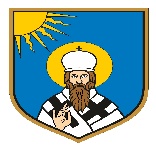 SADRŽAJAKTI OPĆINSKOG VIJEĆA:1. Zaključak o usvajanju Zapisnika sa 9. sjednice Općinskog vijeća Općine Šodolovci………………………………………………………………………………………………….22. II. izmjene i dopune Proračuna Općine Šodolovci za 2022. godinu……………………………………..23. I. izmjene i dopune Programa socijalne skrbi Općine Šodolovci za 2022. godinu……………………..524. II. izmjene i dopune Programa javnih potreba u kulturi i religiji Općine Šodolovci za 2022. godinu……………………………………………………………………………………………………545. II. izmjene i dopune Programa javnih potreba u predškolskom odgoju i obrazovanju Općine Šodolovci za 2022. godinu…………………………………………………………………………………………..566. II. izmjene i dopune Programa održavanja objekata i uređaja komunalne infrastrukture Općine Šodolovci za 2022. godinu……………………………………………………………………………….587. II. izmjene i dopune Programa gradnje objekata i uređaja komunalne infrastrukture Općine Šodolovci za 2022. godinu…………………………………………………………………………………………..678. II. izmjene i dopune Programa utroška sredstava ostvarenih raspolaganjem poljoprivrednim zemljištem u vlasništvu Republike Hrvatske na području Općine Šodolovci za 2022. godinu……………………….719. II. izmjene i dopune Programa utroška sredstava šumskog doprinosa za 2022. godinu………………..7310. Odluka o izmjeni Odluke o raspodjeli rezultata Općine Šodolovci za 2021. godinu………………….7411. Odluka o suglasnosti za provedbu ulaganja na području Općine Šodolovci za projekt „Izgradnja pješačke staze u naselju Šodolovci“……………………………………………………………………...75AKTI OPĆINSKOG NAČELNIKA:1. Odluka o opozivu direktora društva i imenovanju direktora društva…………………………………..762. Odluka o izmjeni Odluke o osnivanju i imenovanju načelnika, zamjenika načelnika i članova Stožera civilne zaštite Općine Šodolovci…………………………………………………………………………773. Odluka o isplati novčanog dodatka uz mirovine povodom blagdana (božićnica) umirovljenicima sa područja Općine Šodolovci………………………………………………………………………………784. Operativni Plan održavanja nerazvrstanih cesta i ostalih javnih površina na području Općine Šodolovci u zimskim uvjetima (sezona 2022./2023.)………………………………………………………………..795. IX. izmjene i dopune Plana nabave Općine Šodolovci………………………………………………...86Na temelju članka 31. Statuta Općine Šodolovci („službeni glasnik općine Šodolovci“ broj 2/21) Općinsko vijeće Općine Šodolovci na svojoj 10. sjednici održanoj dana 11. studenog 2022. godine donosiZAKLJUČAKo usvajanju zapisnika sa 9. sjednice Općinskog vijeća Općine ŠodolovciČlanak 1.Usvaja se Zapisnik sa 9. sjednice Općinskog vijeća Općine Šodolovci, održane 12. rujna 2022. godine.Članak 2.Ovaj Zaključak objavit će se u „Službenom glasniku Općine Šodolovci“.KLASA: 024-03/22-02/4URBROJ: 2158-36-01-22-4Šodolovci, 11. studenog 2022.                                   PREDSJEDNIK OPĆINSKOG VIJEĆA:                                                                                                             Lazar Telenta**********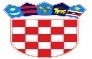           REPUBLIKA HRVATSKAOSJEČKO-BARANJSKA ŽUPANIJA            OPĆINA ŠODOLOVCI               Općinsko VijećeNa temelju članka 42. Zakona o Proračunu („Narodne novine“, broj 144/21) i članka 31. Statuta Općine Šodolovci („Službeni glasnik Općine Šodolovci“, broj 2/21) Općinsko vijeće Općine Šodolovci na 10. sjednici vijeća održanoj 11. studenog 2022. g. donosi:II. Izmjene i dopune Proračun Općine Šodolovci za 2022.g.Članak 1.II. Izmjene i dopune Proračuna Općine Šodolovci  za 2022. g. (u daljnjem tekstu: Proračun) sastoji se od:OPĆI DIORAČUN PRIHODA I RASHODARASPOLOŽIVA SREDSTVA IZ PRETHODNIH GODINARAČUN FINANCIRANJAČlanak 2.Prihodi i primici te rashodi i izdaci po ekonomskoj klasifikaciji utvrđuju se u Računu prihoda i rashoda i Računu zaduživanja/financiranja u Proračunu i to kako slijedi:RAČUN PRIHODA I RASHODAPRIHODI PREMA EKONOMSKOJ KLASIFIKACIJIRASHODI PREMA EKONOMSKOJ KLASIFIKACIJIRAČUN FINANCIRANJARAČUN FINANCIRANJA PREMA EKONOMSKOJ KLASIFIKACIJIRASPOLOŽIVA SREDSTVA IZ PRETHODNIH GODINARASPOLOŽIVA SREDSTVA IZ PRETHODNIH GODINAII. POSEBNI DIOČlanak 3.Rashodi poslovanja i rashodi za nabavu nefinancijske u II. Izmjenama i dopuna proračuna za 2022. g. su raspoređeni po nositeljima, korisnicima, a u Posebnom dijelu Proračuna prema organizacijskoj i programskoj klasifikaciji na razini odjeljka ekonomske klasifikacije kako slijedi:ORGANIZACIJSKA KLASIFIKACIJAPROGRAMSKA KLASIFIKACIJAIII. ZAVRŠNE ODREDBEČlanak 4.II. Izmjene i dopune Proračuna Općine Šodolovci za 2022. g. objavit će se u „Službenom glasniku Općine Šodolovci“ i na web stranici Općine www.sodolovci.hr. KLASA: 400-06/22-01/ URBROJ: 2121/11-01-22-4Šodolovci, 11. studeni 2022.	PREDSJEDNIK OPĆINSKOG VIJEĆA	Lazar TelentaOBRAZLOŽENJE PRORAČUNAZAKONSKA OSNOVAPlan Proračuna Općine Šodolovci za 2022. godinu usvojen je na 5. sjednici općinskog Vijeća održanoj dana 20. prosinca 2021.g. u ukupnom iznosu od 12.145.746,47 kn.I. Izmjene i dopune Proračuna Općine Šodolovci za 2022. godinu usvojene su na 8. sjednici općinskog Vijeća održanoj dana 27. svibnja 2022.g. u ukupnom iznosu od 11.988.919,23 kn.Odredbama Zakona o proračunu („Narodne novine“ br. 144/21) uređen je postupak donošenja i izrade proračuna te izmjena i dopuna istog. Osim odredbi prethodno navedenog Zakona prilikom donošenja i izrade proračuna te izmjena i dopuna proračuna nužno je poštovati i odredbe Pravilnika o proračunskom računovodstvu i računskom planu kao i Pravilnika o proračunskim klasifikacijama. Pravilnik o proračunskim klasifikacijama (Narodne novine br. 26/10, 120/13 i 1/20) propisuje vrste, sadržaj i primjenu proračunskih klasifikacija koje čine okvir kojim se iskazuju i sustavno prate prihodi i primici te rashodi i izdaci po nositelju, cilju, namjeni, vrsti, lokaciji i izvoru financiranja. Proračunske klasifikacije jesu:Organizacijska,Programska,Funkcijska,Ekonomska,Lokacijska iIzvori financiranja.Izmjene i dopune Proračuna sadrže opći i posebni dio te obrazloženje izmjena i dopuna, a istima se mijenja isključivo plan za tekuću proračunsku godinu. U nastavku slijedi prikaz prihoda i primitaka te rashoda i izdataka, a sve uvažavajući odredbe prethodno navedenog Zakona i Pravilnika.PRIHODI I PRIMICI PRORAČUNA PO EKONOMSKOJ KLASIFIKACIJIU II. Izmjenama i dopunama Proračuna općine Šodolovci za 2022.g. predlažu se ukupni prihodi u iznosu od 10.055.787,18 kn,  a odnose se na prihode poslovanja (8.076.121,69 kn), prihode od prodaje nefinancijske imovine (364.432,06 kn) i raspoloživa sredstva iz prethodnih godina (1.615.233,43 kn).PRIHODI POSLOVANJAPrihode poslovanja čine:Prihodi od porezaPomoći iz inozemstva (darovnice) i od subjekata unutar općeg proračunaPrihodi od imovinePrihodi od upravnih i administrativnih pristojbi, pristojbi po posebnim propisima i naknada,Prihodi od prodaje proizvoda i robe te pruženih usluga i prihodi od donacija,Kazne, upravne mjere i ostali prihodi.Prihodi od prodaje nefinancijske imovine se odnose isključivo na prihode od prodaje državnog poljoprivrednog zemljišta i prihode od prodaje dugotrajne imovine odnosno radnog stroja u vlasništvu općine. Grafički prikaz broj 1 daje pregled planiranih prihoda poslovanja u 2022.g. Grafički prikaz br. 1: Pregled planiranih prihoda poslovanja u 2022.g. Prihodi od poreza (skupina 61) planirani su u iznosu od 1.048.384,25 kn, a odnose se na prihode od poreza i prireza na dohodak, poreza na imovinu (porez na promet nekretnina) i poreza na robu i usluge (porez na potrošnju alkoholnih i bezalkoholnih pića).Prihodi od pomoći iz inozemstva  i od subjekata unutar općeg proračuna (skupina 63) planirani su u iznosu od 5.397.949,98 kn.  U planiranom iznosu prihoda od pomoći sadržana su i sredstva fiskalnog izravnanja koja je potrebno planirati kao tekuće pomoći iz državnog proračuna obzirom na izvor isplate istih, a sukladno odredbama Zakona o  financiranju jedinica lokalne i područne (regionalne) samouprave su nenamjenska. Osim sredstava fiskalnog izravnanja u ovoj skupini prihoda planirane su tekuće pomoći iz županijskog proračuna za sufinanciranje uređenja kanalske mreže u naselju Paulin Dvor, tekuće pomoći od izvanproračunskih korisnika (Fond za zaštitu okoliša i energetsku učinkovitost) radi sufinanciranja projekta saniranja otpadom onečišćene površine u naselju Šodolovci i tekuće pomoći od institucija i tijela EU radi provedbe projekata „Zaželi bolji život u općini Šodolovci“ i „Zajedno u zajednici u općini Šodolovci“. Planirane kapitalne pomoći se odnose na kapitalne  pomoći iz državnog proračuna kojima će se sufinancirati izgradnja košarkaškog igrališta u naselju Koprivna, izgradnja pješačkog semafora sa mjeračima brzine u naselju Šodolovci i nabava radnog stroja bagera, kapitalne pomoći od izvanproračunskih korisnika (Središnji državni ured za obnovu i stambeno zbrinjavanje) za sufinanciranje nabave radnog stroja bagera,. Uz kapitalne pomoći planirane su i kapitalne donacije (Zajedničko vijeće općina) u iznosu od 298.718,06 kn za financiranje izgradnje garaže sa smještaj općinskih vozila u dvorištu zgrade Općine i izgradnje nadstrešnice kod sportske zgrade u naselju Šodolovci. Tekuće donacije planirane su u iznosu od 208.380,00 kn također od Zajedničkog vijeća općina, a radi sufinanciranja unutarnjeg uređenja dijela društvenog doma u naselju Silaš i izmjene vanjske stolarije na društvenom domu u naselju Palača.   Prihodi od imovine planirani su u iznosu od 794.643,90 kn, a najveći udio se odnosi na prihode od naknade za koncesiju za obavljanje javne zdravstvene službe i ostale koncesije u iznosu od  597.240,99 kn. Osim prethodno navedenog u ovoj skupini prihoda planirani su i prihodi od zakupa državnog i općinskog poljoprivrednog zemljišta, zakupa poslovnog prostora, naknade za pravo služnosti, naknade za zadržavanje nezakonito izgrađene zgrade u prostoru te pasivnih kamata. Prihodi od upravnih i administrativnih pristojbi, pristojbi po posebnim propisima i naknada  su planirani u iznosu od 403.045,50 kn, a podrazumijevaju prihode od naknade za pokretnu prodaju, godišnje naknade za pravo puta HAKOM te prihode od vodnog, šumskog i komunalnog doprinosa i komunalne naknade. Prihodi od prodaje proizvoda i robe te pruženih usluga, prihodi od donacija te povrati po protestiranim jamstvima su planirani u iznosu od 407.098,06 kn, a odnose se na tekuće i kapitalne donacije od neprofitnih organizacija (Zajedničko vijeće općina). Ovim prihodima planira se sufinanciranje uređenja unutrašnjosti dijela društvenog doma u naselju Silaš, izmjena vanjske stolarije na društvenom domu u naselju Palača, izgradnja nadstrešnice kod sportske zgrade u naselju Šodolovci i garaže za smještaj službenih vozila kod zgrade općine. Prihodi od kazni, upravnih mjera i ostali prihodi planirani su u iznosu od 25.000,00 kn, a odnose se na prihode od kazni po Rješenju komunalnog redara te ostale prihode.PRIHODI OD PRODAJE NEFINANCIJSKE IMOVINENakon detaljne analize planiranih prihoda poslovanja u 2022.g. slijedi grafički prikaz br. 2 koji daje pregled planiranih prihoda od prodaje nefinancijske imovine u 2022.g. Grafički prikaz br. 2: Planirani prihodi od prodaje nefinancijske imovine u 2022.g. Iz grafičkog prikaza br. 2 vidljivo je da su prihodi od prodaje nefinancijske imovine u 2022.g. planirani u iznosu od 364.432,06 kn, a kao što je prethodno i navedeno odnose se isključivo na prihode od prodaje državnog poljoprivrednog zemljišta i prodaje radnog stroja u vlasništvu općine. PRENESENI VIŠAK PRIHODA IZ PRETHODNIH RAZDOBLJAII. Izmjenama i dopunama Proračuna općine Šodolovci za 2022.g. planirano je korištenje raspoloživih sredstava iz prethodnih godina i to u iznosu od 1.615.233,43 kn.Navedeni iznos raspoloživih sredstava čini:Višak općih prihoda i primitaka (1.345.363,60 kn),Višak prihoda za posebne namjene (97.622,42 kn),Višak prihoda od pomoći (72.247,41 kn) iVišak prihoda od donacija ( 100.000,00 kn).Višak općih prihoda i primitaka se odnosi na neiskorištena sredstva ostvarena kroz prihode od poreza, nefinancijske imovine, sredstva Vijeća srpske nacionalne manjine općine Šodolovci uplaćena na žiro račun općine u trenutku početka poslovanja Vijeća preko općinskog žiro računa te sredstva uplaćena putem fiskalnog izravnanja. Višak prihoda za posebne namjene se sastoji od:Višak prihoda od komunalne naknade (66.766,27 kn)Manjak prihoda od komunalnog doprinosa (-1.222,78 kn),Višak prihoda od šumskog doprinosa (65.517,52 kn),Višak prihoda od legalizacije (13.242,05 kn)Višak prihoda od prodaje državnog poljoprivrednog zemljišta ( 5.185,04 kn)Višak prihoda od privremenog raspolaganja državnim poljop. zemljištem (34.599,42 kn)Manjak prihoda od koncesije državnog poljoprivrednog zemljišta ( -86.247,76 kn) Manjak prihoda od vodnog doprinosa (-217,34 kn).Višak općih prihoda i primitaka te prihoda za posebne namjene utrošit će se za financiranje rashoda poslovanja i nabavu nefinancijske imovine, a prema II. Izmjenama i dopunama proračuna općine Šodolovci za 2022.g.Višak prihoda od pomoći se sastoji od:Višak tekućih pomoći iz županijskog proračuna (23.860,00 kn),Višak tekućih pomoći iz državnog proračuna (120.295,04 kn),Manjak tekućih pomoći od izvanproračunskih korisnika ( -18.486,49 kn),Višak tekućih pomoći od institucija i tijela EU (236.968,86 kn),Manjak kapitalnih pomoći iz državnog proračuna (-178.790,00 kn),Manjak kapitalnih pomoći od institucija i tijela EU (-111.600,00 kn).Višak tekućih pomoći iz županijskog proračuna se odnosi na novčana sredstva primljena za sufinanciranje dezinsekcije komaraca na području općine tijekom 2021.g., a kako su ista doznačena krajem godine prenesena su u 2022.g. i mogu se koristiti u druge namjene budući da je dezinsekcija već podmirena iz drugih izvora financiranja.  Višak tekućih pomoći iz državnog proračuna se odnosi na nenamjenska novčana sredstva primljena kroz kompenzacijske mjere tijekom prethodnih razdoblja.Manjak tekućih pomoći od izvanproračunskih korisnika sadrži višak prihoda sredstava primljenih od Hrvatskog zavoda za zapošljavanje u iznosu od 1.013,51 kn i manjak prihoda od Fonda za zaštitu okoliša i energetsku učinkovitost u iznosu od 19.500,00 kn. Prethodno navedeni višak primljen od Hrvatskog zavoda za zapošljavanje se odnosi na provedbu programa javnih radova i isti će biti vraćen uplatitelju dok će navedeni manjak biti pokriven tijekom 2022.g. uplatom sredstava od strane Fonda za zaštitu okoliša i energetsku učinkovitost, a vezano za financiranje izrade Plana otklanjanja odbačenog otpada. Višak tekućih pomoći od institucija i tijela EU se odnosi na prenesena novčana sredstva koja će se tijekom 2022.g. utrošiti za provedbu projekata „Zaželi bolji život u općini Šodolovci“, „Zajedno u zajednici u općini Šodolovci“ i „Š-OLD-ER“.Manjak kapitalnih pomoći iz državnog proračuna će biti pokriven tijekom 2022.g., a odnosi se na sredstva sufinanciranja izgradnje pješačke staze u dijelu ulice Ive Andrića u Šodolovcima.Manjak kapitalnih pomoći od institucija i tijela EU će također biti pokriven tijekom 2022.g., a odnosi se na financiranje izgradnje dječjeg igrališta u naselju Petrova Slatina. Višak prihoda od donacija će biti utrošen namjenski tijekom 2022.g. odnosno za unutarnje uređenje dijela društvenog doma u naselju Silaš. RASHODI I IZDACI PRORAČUNA PO EKONOMSKOJ KLASIFIKACIJIUkupni rashodi i izdaci planirani su u 2022. godini u iznosu od 10.055.787,18 kn, a odnose se na rashode poslovanja (7.397.136,18 kn) i rashode za nabavu nefinancijske imovine (2.658.651,00 kn).U Tablici br. 1 daje se prikaz planiranih rashoda i izdataka po skupinama ekonomske klasifikacije.Tablica br. 1: Prikaz planiranih rashoda i izdataka u 2022.g. U nastavku slijedi detaljnije objašnjenje Tablicom broj 1. prikazanih planiranih ukupnih rashoda.RASHODI POSLOVANJARashodi poslovanja planirani su u 2022.g. u iznosu od 7.397.136,18 kn. Najveći udio u ukupnim rashodima poslovanja čine materijalni rashodi (62,70%) dok se najmanji udio odnosi na subvencije (0,20%). Rashode za zaposlene čine bruto plaće dužnosnika  i službenika Općine Šodolovci kao i radnika u projektima „Zaželi bolji život u općini Šodolovci“ i „Zajedno u zajednici u općini Šodolovci. Osim bruto plaća u ovoj skupini rashoda evidentirani su i doprinosi na plaće kao i svi ostali rashodi vezani za zaposlene. Materijalni rashodi podrazumijevaju različite naknade troškova zaposlenima (dnevnice za službena putovanja, troškove prijevoza, troškove seminara, tečajeva i sl.), rashode za materijal i energiju (uredski materijal, literatura, troškove električne energije svih objekata u vlasništvu Općine, materijal i dijelove za tekuća i investicijska održavanja, sitan inventar), rashode za usluge (usluge telefona, poštarina, Internet, tekuće i investicijsko održavanje, komunalne usluge, autorski honorari i ugovori o djelu, usluge odvjetnika i pravnog savjetovanja, geodetsko-katastarske usluge, intelektualne i ostale usluge) i ostali nespomenuti rashodi poslovanja (naknade za rad članova predstavničkog tijela, osiguranja zaposlenika, vozila, imovine, reprezentacija i ostali rashodi). Financijski rashodi podrazumijevaju usluge platnog prometa i eventualne zatezne kamate za obveze plaćene nakon datuma dospijeća kao i zatezne kamate za poreze i doprinose. Subvencije podrazumijevaju subvencije poljoprivrednicima u vidu sufinanciranja projektnih prijava iz programa ruralnog razvoja. Pomoći dane u inozemstvo i unutar opće države se odnose na pomoći isplaćene drugim proračunima ili proračunskim korisnicima drugih proračuna. U okviru ove skupine rashoda planirana su sredstva za redovan rad zdravstvene ambulante u naselju Šodolovci, sufinanciranje projekta „ŠKOLSKI OBROK ZA SVE“ te projekta izgradnje županijskog skloništa za napuštene životinje kao i novčana pomoć u održavanju manifestacija po određenim zamolbama. Naknade građanima i kućanstvima na temelju osiguranja i druge naknade podrazumijevaju različite pomoći obiteljima i kućanstvima (jednokratne novčane pomoći, troškovi ogrjeva, troškovi stanovanja,…) kao i pomoći u vidu sufinanciranja cijene mjesečne karte za učenike srednjih škola, financiranje predškole, nabavu radnih bilježnica i dodatnih materijala za učenike od prvog do osmog razreda osnovnih škola. Osim navedenog u ovu skupinu rashoda se ubrajaju i sredstva sufinanciranja priključaka na vodoopskrbnu mrežu građanima na području naselja Šodolovci, Koprivna i Paulin Dvor. Ostali rashodi poslovanja uključuju tekuće donacije vjerskim zajednicama, udrugama i političkim strankama, sportskim društvima i humanitarnim organizacijama. 3.2. RASHODI ZA NABAVU NEFINANCIJSKE IMOVINERashodi za nabavu nefinancijske imovine se odnose na nabavu proizvedene dugotrajne imovine.Rashodi za nabavu proizvedene dugotrajne imovine su planirani u iznosu od 2.658.651,00 kn, a odnose se na rashode za izradu projektne dokumentacije za izgradnju dijela pješačke staze u naselju Palača, završetka izgradnje pješačke staze u naselju Šodolovci (ulica Ive Andrića), izradu projektno tehničke dokumentacije za izgradnju nerazvrstane ceste u ulici 4. Jula u Adi, izgradnju otresnica, izgradnju košarkaškog igrališta u naselju Koprivna, garaže za smještaj općinskih vozila u dvorištu zgrade općine, izgradnju nadstrešnice kod sportske zgrade na nogometnom igralištu u Šodolovcima, nabavu dva informativno-interaktivna sučelja, izgradnja pješačkog semafora sa mjeračima brzine u naselju Šodolovci, instalacija videonadzora radi kontrole otpadom onečišćenih javnih površina, nabava dječjih igrala, nabava radnog stroja (bagera) te ozelenjavanje javnih površina. RASHODI PRORAČUNA PO ORGANIZACIJSKOJ KLASIFIKACIJISukladno Pravilniku o proračunskim klasifikacijama, organizacijska klasifikacija se uspostavlja definiranjem razdjela, glava i proračunskih korisnika. Razdjel je organizacijska razina utvrđena za potrebe planiranja i izvršavanja proračuna, a sastoji se od jedne ili više glava.U proračunima jedinica lokalne i područne (regionalne) samouprave status razdjela može se dodijeliti predstavničkom tijelu, izvršnom tijelu i upravnim tijelima. Jedinice lokalne i područne (regionalne) samouprave čije glave nemaju proračunske korisnike, glava je istovjetna razdjelu, dok kod onih čije glave imaju proračunske korisnike jedna od glava može biti istovjetna razdjelu. Sljedećim grafičkim prikazom se daje pregled organizacijske klasifikacije u Proračunu Općine Šodolovci.Grafički prikaz br. 4: Organizacijska klasifikacija Općine ŠodolovciKao što je vidljivo iz grafičkog prikaza br. 4 u Proračunu Općine Šodolovci je uspostavljena organizacijska klasifikacija kroz dva razdjela i to Predstavnička i izvršna tijela i Jedinstveni upravni odjel. Razdjel 001 sadrži dvije glave od kojih je jedna istovjetna razdjelu dok se druga odnosi na djelovanje Vijeća srpske nacionalne manjine Općine Šodolovci. U razdjelu 001 Predstavničko i izvršno tijelo planirani su rashodi u iznosu od 349.989,60 kn, a u razdjelu 002 Jedinstveni upravni odjel planirani su rashodi u iznosu od 9.705.797,58 kn.RASHODI PRORAČUNA PO PROGRAMSKOJ KLASIFIKACIJIProgramska klasifikacija uspostavlja se definiranjem programa, aktivnosti i projekata. Program je skup neovisnih, usko povezanih aktivnosti i projekata usmjerenih ispunjenju zajedničkog cilja, a sastoji se od jedne ili više aktivnosti i/ili projekata, a aktivnost i projekt pripadaju samo jednom programu. Aktivnost je dio programa za koji nije unaprijed utvrđeno vrijeme trajanje, a u kojem su planirani rashodi i izdaci za ostvarivanje ciljeva utvrđenih programom.Projekt je dio programa za koji je unaprijed utvrđeno vrijeme trajanja, a u kojem su planirani rashodi i izdaci za ostvarivanje ciljeva utvrđenih programom.  Projekt se planira jednokratno, a može biti tekući ili kapitalni. Grafičkim prikazom broj 5 daje se pregled definiranih programa u Proračunu Općine Šodolovci za 2022. godinu.Grafički prikaz br. 5: Definirani programi u Proračunu Općine Šodolovci za 2022. godinuU nastavku se daje detaljnije objašnjenje planiranih rashoda po svakom pojedinom programu. Grafički prikaz br. 6: Pregled planiranih rashoda u Programu 1001 Redovan rad predstavničkog tijelaIz grafičkog prikaza br. 6 je vidljivo da Program 1001 Redovan rad predstavničkog tijela čine dvije aktivnosti i to:Naknade za rad članova predstavničkog tijela (planirani rashodi u iznosu od 80.624,16 kn)Financiranje političkih stranaka i vijećnika liste grupe birača (planirani rashodi u iznosu od 9.300,00 kn).Grafički prikaz br. 7: Pregled planiranih rashoda u Programu 1002 Redovan rad izvršnog tijelaProgram 1002 Redovan rad izvršnog tijela čine sljedeće aktivnosti:Poslovanje ureda načelnika (planirani rashodi u iznosu od 176.302,64 kn),Članarina za Lokalnu akcijsku grupu Vuka-Dunav (planirani rashodi u iznosu od 3.306,00 kn)Proslava dana Općine (planirani rashodi u iznosu od 17.604,26 kn),Proračunska zaliha (planirani rashodi u iznosu od 10.000,00 kn).Grafički prikaz br. 8: Pregled planiranih rashoda u Programu 1004 Redovan rad Vijeća srpske nacionalne manjineProgram 1004 Redovan rad Vijeća srpske nacionalne manjine čine sljedeće aktivnosti:Organizacija manifestacija i putovanja (52.852,54 kn),Grafički prikaz br. 9: Pregled planiranih rashoda u Programu 2001 Mjere i aktivnosti za osiguranje rada iz djelokruga Jedinstvenog upravnog odjelaProgram 2001 Mjere i aktivnosti za osiguranje rada iz djelokruga Jedinstvenog upravnog odjelaStručno, administrativno i tehničko osoblje (542.545,33 kn),Redovni rashodi poslovanja javne uprave i administracije (701.809,70 kn),Rashodi za osobe izvan radnog odnosa (1.500,00 kn).Grafički prikaz br. 10: Pregled planiranih rashoda u Programu 2002 Održavanje objekata i uređaja komunalne infrastruktureProgram 2002 Održavanje objekata i uređaja komunalne infrastrukture sadrži sljedeće aktivnosti:Održavanje javne rasvjete (365.000,00 kn)Održavanje i uređenje javnih zelenih površina (848.000,00 kn)Održavanje groblja (332.000,00 kn)Održavanja nerazvrstanih cesta ( 110.637,50 kn)Održavanje građevina javne odvodnje oborinskih voda (11.202,16 kn)Održavanje čistoće javnih površina (272.307,25 kn)Uređenje odvodnih melioracijskih kanala u naselju Paulin Dvor (87.500,00 kn).Grafički prikaz br. 11: Pregled planiranih rashoda u Programu 2003 Izgradnja objekata i uređaja komunalne infrastruktureProgram 2003 Izgradnja objekata i uređaja komunalne infrastrukture sadrži sljedeće aktivnosti:Javne prometne površine na kojima nije dopušten promet motornih vozila (80.812,50 kn)Javne zelene površine (652.625,54 kn)Izgradnja nerazvrstane ceste u ulici 4. Jula u naselju Ada (112.500,00 kn)Grafički prikaz br. 12: Pregled planiranih rashoda u Programu 2004 Zaštita okolišaProgram 2004 Zaštita okoliša sadrži sljedeće aktivnosti:Zbrinjavanje otpada (69.715,00 kn)Uklanjanje otpada odbačenog u okoliš na lokaciji u Šodolovcima (457.436,13 kn)Uklanjanje otpada odbačenog u okoliš na lokaciji u Šodolovcima k.č.br. 300/1 (23.750,00 kn).Program 2005 Zaštita životinja sadrži jednu aktivnost i to Mjere i aktivnosti za osiguranje zaštite životinja, a realizacija iste je planirana u iznosu od 60.000,00 kn.Grafički prikaz br. 13: Pregled planiranih rashoda u Programu 2006 Potpora poljoprivredi Program 2006 Potpora poljoprivredi sadrži sljedeće aktivnosti:Uređenje poljskih puteva (100.000,00 kn)Ostale mjere za poticanje poljoprivrede (15.000,00 kn)Grafički prikaz br. 14: Pregled planiranih rashoda u Programu 2008 Socijalna skrbProgram 2008 Socijalna skrb sadrži sljedeće aktivnosti:Jednokratne pomoći (48.000,00 kn)Troškovi stanovanja (28.000,00 kn)Naknade u naravi socijalno ugroženim kućanstvima (3.000,00 kn)Grafički prikaz br. 15: Pregled planiranih rashoda u Programu 2009 Prostorno uređenje i unapređenje stanovanjaProgram 2009 Prostorno uređenje i unapređenje stanovanja sadrži sljedeće aktivnosti:Božićni i novogodišnji poklon paketići (43.000,00 kn)Naknade za novorođenu djecu (66.000,00 kn)Naknade građanima u naravi (18.000,00 kn)Novčani dodaci umirovljenicima povodom blagdana (100.000,00 kn)Proslava dječjeg dana u općini Šodolovci (3.956,60 kn),Projekt WiFi4EU (21.968,56 kn).Grafički prikaz br. 16: Pregled planiranih rashoda u Programu 2010 ObrazovanjeProgram 2010 Obrazovanje sadrži sljedeće aktivnosti:Predškolsko obrazovanje (206.100,77 kn)Osnovnoškolsko obrazovanje (54.525,20 kn)Srednjoškolsko obrazovanje (115.000,00 kn)Visoko obrazovanje ( 80.000,00 kn).Program 2011 Razvoj sporta i rekreacije sadrži jednu aktivnost i to A201101 Poticanje sportskih aktivnosti, a izvršenje iste je planirano u iznosu od 25.000,00 kn.Program 2012 Promicanje kulture sadrži jednu aktivnost i to A201201 Poticanje kulturnih aktivnosti,  a izvršenje iste je planirano u iznosu od 84.000,00 kn.Grafički prikaz br. 17: Pregled planiranih rashoda u Programu 2013 ZdravstvoProgram 2013 Zdravstvo sadrži sljedeće aktivnosti:Rad zdravstvene ambulante Šodolovci (20.000,00 kn)Mjere i aktivnosti za zaštitu zdravlja (5.000,00 kn)Grafički prikaz br. 18: Pregled planiranih rashoda u Programu 2014 Razvoj sustava civilne zaštiteProgram 2014 Razvoj sustava civilne zaštite sadrži sljedeće aktivnosti:Redovna djelatnost JVP i DVD (180.000,00 kn)Redovna djelatnost civilne zaštite (57.000,00 kn).Grafički prikaz br. 19: Pregled planiranih rashoda u Programu 2015 Razvoj civilnog društvaProgram 2015 Razvoj civilnog društva sadrži sljedeće aktivnosti:Humanitarno-socijalne udruge (23.527,16 kn)Vjerske zajednice (93.000,00 kn)Zaštita i promicanje prava i interesa osoba s invaliditetom (5.000,00 kn)Zaštita prava nacionalnih manjina (25.000,00 kn).Grafički prikaz br. 20: Pregled planiranih rashoda u Programu 2016 Zaželi bolji život u Općini ŠodolovciProgram 2016 Zaželi bolji život u Općini Šodolovci sadrži sljedeće aktivnosti:Nabava opreme i higijenskih potrepština (45.112,00 kn)Troškovi plaće zaposlenih žena (402.200,69 kn)Promidžba i vidljivost (73.173,77 kn)Upravljanje projektom i administracija (172.326,98 kn).Grafički prikaz br. 21: Pregled planiranih rashodu u Programu 2017 Zajedno u zajednici u Općini ŠodolovciProgram 2017 Zajedno u zajednici u općini Šodolovci sadrži sljedeće aktivnosti:Dnevne aktivnosti i psihološka podrška (269.386,64 kn)Promidžba i vidljivost (26.937,50 kn)Upravljanje projektom i administracija (196.837,36 kn)Grafički prikaz br. 22: Pregled planiranih rashoda u Programu 2018 Upravljanje imovinomProgram 2018 Upravljanje imovinom sadrži sljedeće aktivnosti:Nabava i održavanje građevinskih objekata (857.032,34 kn),Nabava i održavanje postrojenja i opreme (754.446,15 kn),Nabava i održavanje prijevoznih sredstava (329.031,00 kn).Grafički prikaz br. 23: Pregled planiranih rashoda u Programu 2019 Razvoj i sigurnost prometaProgram 2019 Razvoj i sigurnost prometa sadrži sljedeće aktivnosti:Nabava i održavanje prometne signalizacije (5.000,00 kn)Mjere i aktivnosti za privremenu regulaciju prometa (30.000,00 kn),Izgradnja pješačkog semafora sa mjeračima brzine u naselju Šodolovci (391.833,75 kn).Program 2020 Razvoj i upravljanje sustava vodoopskrbe, odvodnje i zaštite voda sadrži jednu aktivnost A202001 Regionalni vodoopskrbni sustav, a izvršenje iste je planirano u iznosu od 3.000,00 kn.RASHODI PRORAČUNA PO FUNKCIJSKOJ KLASIFIKACIJIFunkcijska klasifikacija daje pregled rashoda prema njihovoj namjeni, a ista je preuzeta iz međunarodne klasifikacije funkcija države (COFOG) Ujedinjenih naroda.Brojčane oznake funkcijske klasifikacije razvrstane su u razrede, skupine i podskupine.Sljedećim tabelarnim prikazom daje se pregled planiranih rashoda u 2022. godini po skupinama funkcijske klasifikacije.Tablica br. 2: Pregled planiranih rashoda u 2022. godini po skupinama funkcijske klasifikacije7. RASHODI PRORAČUNA PO IZVORIMA FINANCIRANJAIzvore financiranja kao proračunsku klasifikaciju čine skupine prihoda i primitaka iz kojih se podmiruju rashodi i izdaci određene vrste i utvrđene namjene. Prihodi i primici planiraju se, raspoređuju i iskazuju prema izvorima iz kojih potječu.Rashodi i izdaci planiraju se, izvršavaju i računovodstveno prate prema izvorima financiranja. Sljedećim tabelarnim prikazom daje se pregled planiranih rashoda u 2022.g. po nivoima izvora financiranja.Tablica br. 3: Pregled planiranih prihoda i  rashoda u 2022. godini po izvorima financiranja**********Na temelju članka 289. Zakona o socijalnoj skrbi („Narodne novine“ broj 18/22, 46/22 i 119/22) i članka 31. Statuta Općine Šodolovci („službeni glasnik općine Šodolovci“ broj 2/21), Općinsko vijeće Općine Šodolovci na svojoj 10. sjednici održanoj dana 11. studenog 2022. godine donosiI. IZMJENE I DOPUNE PROGRAMAJAVNIH POTREBA U SOCIJALNOJ SKRBI OPĆINE ŠODOLOVCI ZA 2022. GODINUČlanak 1.Programa javnih potreba u socijalnoj skrbi Općine Šodolovci za 2022. godinu („službeni glasnik“ Općine Šodolovci broj 8/21, u daljnjem tekstu: Program) mijenja se prema odredbama ovog Programa.Članak 2.Članak 3. Programa mijenja se i glasi:„Planirana sredstva za provedbu Programa javnih potreba u socijalnoj skrbi iz Općinskog Proračuna za 2022. godinu iznose kako slijedi:Članak 3.I. izmjene i dopune Programa javnih potreba u socijalnoj skrbi Općine Šodolovci za 2022. godinu objavit će se u „službenom glasniku općine Šodolovci“ a primjenjuju se od 01. siječnja 2022. godine.KLASA: 551-01/21-01/2URBROJ: 2158-36-01-22-2Šodolovci, 11. studenog 2022.                                   PREDSJEDNIK OPĆINSKOG VIJEĆA:                                                                                                             Lazar Telenta**********Na temelju članka 1. i 9 a. Zakona o financiranju javnih potreba u kulturi („Narodne novine“ broj 47/90, 27/93 i 38/09) i članka 31. Statuta Općine Šodolovci („službeni glasnik općine Šodolovci“ broj 2/21), Općinsko vijeće Općine Šodolovci na svojoj 10. sjednici održanoj dana 11. studenog 2022. godine donosiII. IZMJENE I DOPUNE PROGRAMA JAVNIH POTREBA U KULTURI I RELIGIJI OPĆINE ŠODOLOVCI ZA 2022. GODINUČlanak 1.Programa javnih potreba u kulturi i religiji Općine Šodolovci za 2022. godinu („službeni glasnik“ Općine Šodolovci broj 8/21, u daljnjem tekstu: Program) mijenja se prema odredbama ovog Programa.Članak 2.Članak 3. Programa mijenja se i glasi:„Planirana sredstva za provedbu Programa javnih potreba u kulturi i religiji iz Općinskog Proračuna za 2022. godinu iznose kako slijedi:Članak 3.II. izmjene i dopune Program javnih potreba u kulturi i religiji Općine Šodolovci za 2022. godinu objavit će se u „službenom glasniku općine Šodolovci“ a primjenjuje se od 01. siječnja 2022. godine.KLASA: 612-01/21-01/1URBROJ: 2158-36-01-22-3Šodolovci, 11. studenog 2022.                                   PREDSJEDNIK OPĆINSKOG VIJEĆA:                                                                                                           Lazar Telenta**********Na temelju članka 49. Zakona o predškolskom odgoju i obrazovanju („Narodne novine“ broj 10/97, 107/07, 94/13, 98/19 i 57/22) i Odluke o utvrđivanju mjerila za osiguravanje sredstava za zadovoljenje javnih potreba u djelatnosti predškolskog odgoja, članka 143. Zakona o odgoju i obrazovanju u osnovnoj i srednjoj školi („Narodne novine“ broj 87/08, 86/09, 92/10, 105/1090/11, 5/12, 16/12, 86/12, 126/12, 94/13, 152/14, 07/17, 68/18, 98/19 i 64/20) i članka 31. Statuta Općine Šodolovci („službeni glasnik općine Šodolovci“ broj 2/21), Općinsko vijeće Općine Šodolovci na svojoj 10. sjednici održanoj dana 11. studenog 2022. godine donosiII. IZMJENE I DOPUNE PROGRAMA JAVNIH POTREBA U PREDŠKOLSKOM ODGOJU I OBRAZOVANJUOPĆINE ŠODOLOVCI ZA 2022. GODINUČlanak 1.Program javnih potreba u predškolskom odgoju i obrazovanju Općine Šodolovci za 2022. godinu („službeni glasnik“ Općine Šodolovci broj 8/21, u daljnjem tekstu: Program) mijenja se prema odredbama ovog Programa.Članak 2.Članak 6. Programa mijenja se i glasi:„Planirana sredstva za provedbu Programa javnih potreba u predškolskom odgoju i obrazovanju iz Općinskog Proračuna za 2022. godinu iznose kako slijedi:Članak 7.II. izmjene i dopune Programa javnih potreba u predškolskom odgoju i obrazovanju Općine Šodolovci za 2022. godinu objavit će se u „službenom glasniku općine Šodolovci“ a primjenjuje se od 01. siječnja 2022. godine.KLASA: 602-01/21-01/1URBROJ: 2158-36-01-22-3Šodolovci, 11. studenog 2022.                                  PREDSJEDNIK OPĆINSKOG VIJEĆA:                                                                                                          Lazar Telenta **********Na temelju članka 72. Zakona o komunalnom gospodarstvu („Narodne novine“ broj 68/18, 110/18 i 32/20) i članka 31. Statuta Općine Šodolovci („službeni glasnik općine Šodolovci“ broj 2/21), Općinsko vijeće Općine Šodolovci na svojoj 8. sjednici održanoj dana 11. studenog 2022. godine donosiII. IZMJENE I DOPUNE PROGRAMA ODRŽAVANJA OBJEKATA I UREĐAJA KOMUNALNE INFRASTRUKTURE OPĆINE ŠODOLOVCI ZA 2022. GODINUČlanak 1.Program održavanja objekata i uređaja komunalne infrastrukture Općine Šodolovci za 2022. godinu („službeni glasnik“ Općine Šodolovci broj 8/21, u daljnjem tekstu: Program) mijenja se prema odredbama ovoj Programa.Članak 2.Članak 3. Programa mijenja se i glasi:„ Planirana sredstva za provedbu Programa održavanja objekata i uređaja komunalne infrastrukture Općine Šodolovci za 2022. godinu iznose kako slijedi:Članak 3.II. izmjene i dopune Programa održavanja objekata i uređaja komunalne infrastrukture na području Općine Šodolovci za 2022. godinu objavit će se u „službenom glasniku“ Općine Šodolovci a primjenjuju se od 01. siječnja 2022. godine.KLASA: 363-01/21-01/4URBROJ: 2158-36-01-22-3Šodolovci, 11. studenog 2022.                                   PREDSJEDNIK OPĆINSKOG VIJEĆA:                                                                                                           Lazar Telenta**********Na temelju članka 67. stavak 1. Zakona o komunalnom gospodarstvu („Narodne novine“ broj 68/18, 110/18 i 32/20) i članka 31. Statuta Općine Šodolovci („službeni glasnik općine Šodolovci“ broj 2/21), Općinsko vijeće Općine Šodolovci na svojoj 10. sjednici održanoj dana 11. studenog 2022. godine donosiII. IZMJENE I DOPUNE PROGRAMA GRADNJE OBJEKATA I UREĐAJA KOMUNALNE INFRASTRUKTURE OPĆINE ŠODOLOVCI ZA 2022. GODINUČlanak 1.Program gradnje objekata i uređaja komunalne infrastrukture Općine Šodolovci za 2022. godinu („službeni glasnik“ Općine Šodolovci broj 8/21, u daljnjem tekstu: Program) mijenja se prema odredbama ovog Programa.Članak 2.Članak 3. Programa mijenja se i glasi:„Tijekom 2022. godine planiraju se graditi sljedeće građevine:Članak 3.Članak 4. mijenja se i glasi:„Tijekom 2022. godine planiraju se rekonstruirati sljedeće građevine:Članak 4.Članak 5. mijenja se i glasi:„Utvrđuje se sljedeća rekapitulacija programa po vrsti i izvorima financiranja gradnje komunalne infrastrukture:Članak 5.II. izmjene i dopune Programa gradnje objekata i uređaja komunalne infrastrukture na području Općine Šodolovci za 2022. godinu objavit će se u „službenom glasniku“ Općine Šodolovci a primjenjuju se od 01. siječnja 2022. godine.KLASA: 361-01/21-01/1URBROJ: 2158-36-01-22-3Šodolovci, 11. studenog 2022.                                        PREDSJEDNIK OPĆINSKOG VIJEĆA:                                                                                                            Lazar Telenta**********Temeljem članka 49. stavak 4. Zakona o poljoprivrednom zemljištu („Narodne novine“ broj 20/18, 115/18 i 98/19) i članka 31. Statuta Općine Šodolovci („službeni glasnik“ Općine Šodolovci broj 2/21) Općinsko vijeće Općine Šodolovci na svojoj 10. sjednici, održanoj dana 11. studenog 2022. godine donosiII. IZMJENE I DOPUNE PROGRAMAutroška sredstava ostvarenih raspolaganjem poljoprivrednim zemljištem u vlasništvu Republike Hrvatske na području Općine Šodolovci za 2022. godinuČlanak 1.Program utroška sredstava ostvarenih raspolaganjem poljoprivrednim zemljištem u vlasništvu Republike Hrvatske na području Općine Šodolovci za 2022. godinu („službeni glasnik“ Općine Šodolovci broj 8/21, u daljnjem tekstu: Program) mijenja se prema odredbama ovog Programa.Članak 2.Članak 2. mijenja se i glasi:„Prihodi od raspolaganja poljoprivrednim zemljištem u vlasništvu RH na području Općine Šodolovci u 2022. godini planiraju se kako slijedi:Članak 3.Članak 3. mijenja se i glasi:„Utrošak sredstava ostvarenih raspolaganjem poljoprivrednim zemljištem u vlasništvu RH na području Općine Šodolovci u 2022. godini planira se kako slijedi:Članak 4.II. izmjene i dopune Programa utroška sredstava ostvarenih raspolaganjem poljoprivrednim zemljištem u vlasništvu Republike Hrvatske na području Općine Šodolovci za 2022. godinu objavit će se u „službenom glasniku“ Općine Šodolovci a primjenjuje se od 01. siječnja 2022. godine.KLASA: 320-02/21-01/1URBROJ: 2158-36-01-22-3Šodolovci, 11. studenog 2022.                                 PREDSJEDNIK OPĆINSKOG VIJEĆA:                                                                                                             Lazar Telenta        **********Na temelju članka 69. stavak 4. Zakona o šumama („Narodne novine“ broj 68/18, 115/18, 98/19, 32/20 i 145/20) i članka 31. Statuta Općine Šodolovci („Službeni glasnik Općine Šodolovci“ broj 2/21) Općinsko vijeće Općine Šodolovci na svojoj 10. sjednici održanoj dana 11. studenog 2022. godine donosiII. IZMJENE I DOPUNE PROGRAMAutroška sredstava šumskog doprinosa za 2022. godinuČlanak 1.Program utroška sredstava šumskog doprinosa  za 2022. godinu („službeni glasnik“ Općine Šodolovci broj 8/21) mijenja se prema odredbama ovog Programa. Članak 2.Članak 2. mijenja se i glasi:„Prihod Općine Šodolovci za 2022. godinu s osnove šumskog doprinosa planiran je u iznosu od 212.750,50 kuna.U 2022. godini planira se utrošak viška prihoda poslovanja iz ovog izvora iz prethodnog razdoblja u iznosu od 65.517,52 kuna.“Članak 3.Članak 3. mijenja se i glasi:„Planirana sredstva šumskog doprinosa u 2022. godini planiraju se utrošiti kako slijedi: Članak 4.II. izmjene i dopune Programa utroška sredstava šumskog doprinosa za 2022. godinu objavit će se u „službenom glasniku“ Općine Šodolovci a primjenjuju se od 01. siječnja 2022. godine.Klasa: 321-04/21-01/1Urbroj: 2158-36-01-22-3Šodolovci, 11. studenog 2022.                             PREDSJEDNIK OPĆINSKOG VIJEĆA                                                                                                             Lazar Telenta       **********Temeljem članka 82. Pravilnika o proračunskom računovodstvu i računskom planu („Narodne novine“ broj 124/14, 115/15, 87/16, 3/18, 126/19 i 108/20) i članka 31. Statuta Općine Šodolovci („Službeni glasnik općine Šodolovci „ broj 2/21 ) Općinsko Vijeće općine Šodolovci na svojoj 10. sjednici održanoj dana 11. studenog 2022.godine, donosiODLUKUo I. izmjeni Odluke o raspodjeli rezultata poslovanja Općine Šodolovci za 2021.g.Članak 1.	U Odluci o raspodjeli rezultata poslovanja Općine Šodolovci za 2021.g. („Službeni glasnik općine Šodolovci“ br. 4/22) Članak 6. mijenja se i glasi: 	„U višku prihoda poslovanja  po obavljenim korekcijama rezultata sadržani su prihodi iz izvora financiranja kako slijedi:opći prihodi i primici (1.345.363,60 kn)prihodi za posebne namjene  (97.622,42 kn)pomoći (72.247,41 kn)donacije (100.000,00 kn).“Članak 2.		Ova Odluka objavit će se u Službenom glasniku općine Šodolovci i stupa na snagu osmog dana od dana objave.KLASA: 400-04/22-01/1URBROJ: 2158-36-01-22-2U Šodolovcima, 11. studenog  2022.g.                                      Predsjednik Općinskog Vijeća:                                                                                                                    Lazar Telenta**********Temeljem članka 31. Statuta Općine Šodolovci ( „službeni glasnik općine Šodolovci“ broj 2/21) Općinsko vijeće Općine Šodolovci na svojoj 10. sjednici održanoj dana  11. studenog 2022. godine donosiODLUKUo suglasnosti za provedbu ulaganja na području Općine Šodolovci za projekt „Izgradnja pješačke staze u naselju Palača – ulica Miroslava Odavića (dio prema groblju)“Članak 1.Općinsko vijeće Općine Šodolovci daje suglasnost za provedbu ulaganja na području Općine Šodolovci za projekt „Izgradnja pješačke staze u naselju Palača“,  k.č.br. 122/7 i 124/10, k.o. Palača, unutar Podmjere 19.2 Program ruralnog razvoja Republike Hrvatske za razdoblje 2014.-2020., tipa operacije 2.2.1. „Ulaganje u pokretanje, poboljšanje ili proširenje lokalnih temeljnih usluga za ruralno stanovništvo, uključujući slobodno vrijeme i kulturne aktivnosti te povezanu infrastrukturu“ LRS LAG-a Vuka – Dunav. Članak 2.Sastavni dio ove Odluke čini opis projekta naveden u prethodnome članku ove Odluke.Članak 3.Ova odluka stupa na snagu danom donošenja i bit će objavljena u „službenom glasniku općine Šodolovci“.KLASA: 402-04/22-01/11URBROJ: 2158-36-01-22-1Šodolovci, 11. studenoga 2022.                                     PREDSJEDNIK OPĆINSKOG VIJEĆA:                                                                                                           Lazar Telenta**********Temeljem odredbi Izjave o osnivanju i Zakona o trgovačkim društvima, Skupština društva KOMUNALNO TRGOVAČKO DRUŠTVO ŠODOLOVCI, društvo s ograničenom odgovornošću, Koprivna (Općina Šodolovci), Ruđera Boškovića 42, OIB 29637171356, MBS 030127420, Trgovački sud u Osijeku, i to OPĆINA ŠODOLOVCI, Šodolovci, Ive Andrića 3, OIB 62765405304 zastupana po načelniku općine Draganu Zoriću, donosi dana 28.09.2022. godine sljedećuODLUKU o OPOZIVU DIREKTORA DRUŠTVAi IMENOVANJU DIREKTORA DRUŠTVAČlanak 1.Opoziva se dosadašnji direktor društva:Vojislav Stojčić, Koprivna, Ruđera Boškovića 9, OIB 51805195926.Članak 2.Mandat opozvanom direktoru društva prestaje s 30.09.2022. godine.Članak 3.Imenuje se, a s danom donošenja ove odluke za novog direktora društva:NENAD KNEŽEVIĆ, Ada, 4. juli 7, OIB 91385485436- direktor - zastupa društvo pojedinačno i samostalno.Članak 4.Mandat novoimenovanom direktoru društva počinje s danom 01.10.2022. godine.Članak 5.Ovlašćuje se uprava društva podnijeti ovu Odluku na provedbu pri Trgovačkom sudu u Osijeku.KLASA: 024-04/22-02/2URBROJ: 2158-36-02-22-1U Osijeku, 28.09.2022. godine                                                        Član društva:                                                                                              OPĆINA ŠODOLOVCI                                                                                  Zastupana po načelniku Draganu Zoriću**********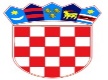           REPUBLIKA HRVATSKAOSJEČKO-BARANJSKA ŽUPANIJA            OPĆINA ŠODOLOVCI                   Općinski načelnikKLASA: 240-02/22-01/1URBROJ: 2158-36-02-22-1Šodolovci, 10. studenog 2022.Na temelju članka 24. stavak 1. Zakona o sustavu civilne zaštite (“Narodne novine“ broj  82/15, 118/18, 31/20, 20/21 i 114/22) i članka 6. stavak 1. Pravilnika o sastavu stožera, načinu rada te uvjetima za imenovanje načelnika, zamjenika načelnika i članova stožera civilne zaštite („Narodne novine“ broj 126/19 i 17/20) te članka 46. Statuta Općine Šodolovci (“Službeni glasnik Općine Šodolovci” broj 2/21) Općinski načelnik Općine Šodolovci donosi ODLUKU o izmjeni Odluke o osnivanju i imenovanju načelnika, zamjenika načelnika i članovaStožera civilne zaštite Općine ŠodolovciČlanak 1.Odluka o osnivanju i imenovanju načelnika, zamjenika načelnika i članova Stožera civilne zaštite Općine Šodolovci („službeni glasnik općine Šodolovci“ broj 4/21) mijenja se prema odredbama ove Odluke.Članak 2.Članak 3. Stavak 1. Točka 1. mijenja se i glasi:“Ksenija Katić, (zamjenica općinskog načelnika Općine Šodolovci iz reda pripadnika hrvatskog naroda), Načelnik Stožera”. Članak 3.Ova odluka objavit će se u “službenom glasniku” Općine Šodolovci a stupa na snagu danom objave.                                                                                               OPĆINSKI NAČELNIK:                                                                                                        Dragan Zorić**********Temeljem članka 46. Statuta Općine Šodolovci („Službeni glasnik Općine Šodolovci“ broj 2/21) općinski načelnik Općine Šodolovci dana 15. studenog 2022. godine donosiODLUKUo isplati novčanog dodatka uz mirovinu povodom blagdana (božićnica)umirovljenicima sa područja Općine ŠodolovciČlanak 1.Općina Šodolovci, isplatit će umirovljenicima s prebivalištem na području Općine Šodolovci novčani dodatak uz mirovinu povodom blagdana (božićnicu).Članak 2.Božićnica će se isplatiti u novcu i to u sljedećim iznosima:- u iznosu od 400,00 kuna za umirovljenike s mirovinom u visini do 1.500,00 kuna,- u iznosu od 300,00 kuna za umirovljenike s mirovinom u visini od 1.500,01 do 2.500,00 kuna,- u iznosu od 200,00 kuna za umirovljenike s mirovinom u visini većoj od 2.500,01 kuna.Umirovljenicima koji primaju mirovinu s osnove staža u Republici Hrvatskoj i mirovinskog staža u inozemstvu za izračun visine božićnice u obzir se uzima ukupni iznos obje mirovine.Članak 3.Božićnice iz prethodnog članka će se isplaćivati tijekom prosinca 2022. godine.Članak 4.Financijska sredstva za isplatu božićnica osigurana su u Proračunu Općine Šodolovci za 2022. godinu.Članak 5.Za provedbu ove Odluke zadužuje se Jedinstveni upravni odjel Općine Šodolovci.Članak 6.Ova Odluka objavit će se u „službenom glasniku općine Šodolovci“ a stupa na snagu danom objave.KLASA: 142-01/22-01/1URBROJ: 2158-36-02-22-1Šodolovci, 15. studenog 2022.                                           OPĆINSKI NAČELNIK:                                                                                                       Dragan Zorić**********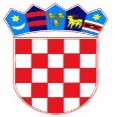           REPUBLIKA HRVATSKAOSJEČKO-BARANJSKA ŽUPANIJA            OPĆINA ŠODOLOVCI            OPĆINSKI NAČELNIKKLASA: 240-01/22-01/4URBROJ: 2158-36-02-22-1Šodolovci, 15. studenog 2022.Na temelju članaka 10. Odluke o nerazvrstanim cestama na području Općine Šodolovci („službeni glasnik“ Općine Šodolovci broj 3/22) i članka 46. Statuta Općine Šodolovci („Službeni glasnik općine Šodolovci“ broj 2/21) općinski načelnik Općine Šodolovci donosi sljedeći OPERATIVNI PLAN održavanja nerazvrstanih cesta i ostalih javnih površinana području Općine Šodolovci u zimskim uvjetima(sezona 2022./2023.)UVOD Radi održavanja prohodnosti nerazvrstanih cesta u zimskim uvjetima, sprječavanja poledice i uklanjanja snijega s nogostupa, trgova, stubišta, pješačkih zona i autobusnih stajališta, izrađen je ovaj Operativni plan za održavanje nerazvrstanih cesta i ostalih javnih površina na području Općine Šodolovci u zimskim uvjetima. Operativni plan za održavanje nerazvrstanih cesta i ostalih javnih površina na području Općine Šodolovci u zimskim uvjetima (u daljnjem tekstu: operativni plan) podrazumijeva radove neophodne za održavanje prohodnosti cesta, drugih prometnih površina i pješačkih površina radi sigurnog obavljanja prometa za režim prometa u zimskim uvjetima koji je određen posebnim propisima. Operativni plan sadrži osobito: - rukovođenje zimskom službom,- mjesto pripravnosti, - stupnjeve pripravnosti, - razinu pripravnosti- redoslijed izvođenja radova održavanja prohodnosti prema utvrđenim   razinama prednosti, - dinamiku provođenja pojedine aktivnosti, - nadzor i kontrolu provođenja zimske službe i- informiranje javnosti.Pod radovima održavanja nerazvrstanih cesta u zimskim uvjetima razumijeva se: - pripremni radovi prije nastupanja zimskih uvjeta, - zaštitne mjere protiv stvaranja poledice, - uklanjanje snijega s kolnika i drugih prometnih površina. Obavljanje komunalnih poslova održavanja nerazvrstanih cesta na području Općine Šodolovci  u zimskim uvjetima povjerava se Komunalnom trgovačkom društvu Šodolovci d.o.o. u isključivom vlasništvu Općine Šodolovci.Obavljanje komunalnih poslova održavanja nogostupa i ostalih pješačkih površina u zimskim uvjetima na području Općine Šodolovci obavlja također Komunalno trgovačko društvo Šodolovci d.o.o. ali i obveznici održavanja prema Odluci o komunalnom redu Općine Šodolovci („službeni glasnik općine Šodolovci“ broj 5/19 i 2/21), a u izuzetnim okolnostima  prema procjeni i drugi gospodarski subjekti.Operativnim planom utvrđena je organizacija zimskog održavanja nerazvrstanih cesta u zimskim uvjetima na području Općine Šodolovci. Operativni plan je sastavljen na pretpostavci prosječne zime u ovoj klimatskoj zoni, a predviđa organizaciju ljudstva, mehanizacije, nabave industrijske soli, kamene sipine i opseg i dinamiku provođenja aktivnosti. Izvoditelji komunalnih poslova održavanja nerazvrstanih cesta i nogostupa na području Općine Šodolovci u zimskim uvjetima odgovorni su za stanje prohodnosti cesta u razdoblju zimskih uvjeta, za one ceste i dijelove nogostupa kako je to opisano ovim planom. Cesta se smatra prohodnom kada je radovima održavanja omogućeno prometovanje vozila uz upotrebu zimske opreme, u skladu s posebnim propisom o prometovanju vozila u zimskim uvjetima. RUKOVOĐENJE ZIMSKOM SLUŽBOM U skladu s ovim Operativnim planom, rukovođenje zimskom službom planira direktor Komunalnog trgovačkog društva Šodolovci d.o.o. uz koordinaciju s ovlaštenik predstavnikom Općine Šodolovci.Ovlašteni predstavnik Općine Šodolovci je općinski načelnik Dragan Zorić. Koordinaciju zimske službe na pozicijama raskrižja nerazvrstanih cesta i javnih cesta ovlašteni predstavnik Općine Šodolovci osim sa Rukovoditeljem zimske službe mora vršiti i sa ovlaštenim predstavnikom Županijske uprave za ceste Osječko-baranjske županije i hrvatskih cesta, Ispostava Osijek. PRIPRAVNOST Pripravnost Komunalnog trgovačkog društva Šodolovci d.o.o. - zimske službe na području Općine Šodolovci traje u periodu od 15.11.2022. godine do 31.03.2023. godine i tako nadalje za svaki zimski period. U vrijeme pripravnosti kod zimske službe se uvodi stalno dežurstvo rukovoditelja operativnog djelovanja zimske službe radi organizacije operativnog djelovanja prema stvarnim i očekivanim meteorološkim uvjetima. Zimsku službu nije moguće organizirati na način da se na svim ulicama i cestovnim pravcima djeluje istovremeno. Zato je prema Operativnom planu održavanja utvrđen redoslijed posipavanja i uklanjanja snijega, a prema tom redoslijedu sve ulice i cestovni pravci svrstani su u 3 prioriteta.Rukovoditelj zimske službe u vrijeme pripravnosti mora biti organiziran s potrebnim brojem ljudstva, mehanizacije i materijala za posipavanje, i to:  a) održavanje cesta radnici za posluživanje i upravljanje vozilima – najmanje 1 osoba, stroj za čišćenje s posipačem sa snježnim plugom,  b) za održavanje nogostupa radnici za ručno čišćenje i posipavanje – najmanje 2, samohodni motorni čistač (nije obvezan)Rukovoditelj zimske službe mora biti pripravan pristupiti izvršenju radova zimske službe u ovisnosti o stvarnim i očekivanim meteorološkim uvjetima, koji određuju stupanj pripravnosti za operativno djelovanje. Rukovoditelj zimske službe planira smjene i dežurstva prema dugoročnoj vremenskoj prognozi, a prema kratkoročnoj vremenskoj prognozi planira spremnost operativnog djelovanja u potrebnom stupnju pripravnosti.Ovisno o meteorološkim prilikama određena su tri stupnja pripravnosti. Rukovoditelj zimske službe planira smjene i dežurstva prema dugoročnoj vremenskoj prognozi, a prema kratkoročnoj vremenskoj prognozi planira spremnost operativnog djelovanja u potrebnom stupnju pripravnosti. Mjesto pripravnosti rukovoditelj zimske službe organizira u sjedištu Komunalnog trgovačkog društva Šodolovci d.o.o..Ovlašteni predstavnik Općine Šodolovci, ovisno o vremenskim uvjetima može rukovoditelju zimske službe izdati nalog za izvršenje dodatnih radova čije izvršenje je nužno za prohodnost ceste. Nalog za izvršenje dodatnih radova izdaje se usmeno. Ovlašteni predstavnik Općine, u slučajevima kada radovi nisu u cijelosti izvedeni ili su izvedeni u nedovoljnoj kvaliteti, rukovoditelju zimske službe će izdati nalog za izvršenje radnji popravnog održavanja. Izvršene radnje popravnog održavanja ne obračunavaju se posebno. Rukovoditelj zimske službe dužan je pravovremeno osigurati dovoljne količine materijala za posipavanje te ga pravilno uskladištiti. Sol za posipavanje mora biti uskladištena na način kojim se održava njena kvaliteta i rastresitost.  Količinu soli treba obnavljati uoči svakog sezonskog razdoblja. Neutrošenu sol iz prethodnog sezonskog razdoblja prije korištenja u tekućem razdoblju uporabe treba miješati sa novom solju u minimalnom omjeru 1:1. Sipina je drobljeni kameni agregat u granulaciji 4-. Rukovoditelj zimske službe u skladu s ovim Operativnim planom samostalno organizira sve potrebne aktivnosti, uz obaveznu koordinaciju s ovlaštenim predstavnikom Općine Šodolovci (dogovor o preventivi, vrijeme pristupanja izvršenju, omjer mješavine i slično). Stupnjevi pripravnosti Ovisno o meteorološkoj prognozi, uvjetima i vremenskim prilikama, temperaturi zraka i kolnika, trajanju i intenzitetu oborina i slično, određuju se tri stupnja pripravnosti, i to: stupanj pripravnosti – uključuje samo organizaciju zimske službe bez posebno uvedenog dežurstva, odnosno bez troškova dežurstva ili djelovanja. Organizira se zimska služba s potrebnim ljudstvom, mehanizacijom i sredstvima za posipavanje, sa pripremljenim deponijem dovoljnih količina industrijske soli i kamene sipine te pripremu dežurstva s telefonskom vezom.stupanj pripravnosti – uključuje dežurstvo u mjestu pripravnosti sa povremenim preventivnim djelovanjem.Uvodi se kad temperatura zraka oscilira oko 0° C, uz najavu slabih oborina (kiše, susnježice ili snijega), te se s obzirom na stupanj pothlađenosti kolnika može pojaviti poledica.  Vrše se preventivni radovi na sprečavanju poledice, a u slučaju oborina, po potrebi vrši se i uklanjanje snijega s kolnika. Rukovoditelj zimske službe u ovom stupnju pripravnosti organizira neprekidno dežurstvo te radnika za posluživanje i upravljanje strojem za čišćenje (ralicom).Rukovoditelj zimske službe za održavanju nogostupa organizira rad radnika za ručno i strojno čišćenje (nije obavezno) te posipavanje.Preventivni radovi na sprečavanju poledice obuhvaćaju posipavanje opasnih mjesta i to: dionice s uzdužnim nagibom većim od 4%, glavna raskrižja te kolnike s većim cestovnim propustima te druge dionice. Uz naprijed navedeno se napominje da se na području Općine Šodolovci većina opasnih mjesta nalazi u obuhvatu nadležnosti Županijske uprave za cestu Osječko-baranjske županije. stupanj pripravnosti – uključuje potpunu pripravnost i operativno djelovanje zimske službe. Uvodi se kada se očekuju niske temperature, poledica te kontinuirano padanje snijega koje zahtjeva radove uklanjanja snijega s kolnika. U uvjetima padanja snijega radovi osiguranja prohodnosti uključuju kontinuirano uklanjanje snijega vozilima sa snježnim plugom.Osiguranje prohodnosti u uvjetima kontinuiranog padanja snijega provodi se uklanjanjem snijega s kolnika i drugih prometnih površina vozilima sa snježnim plugom, ili ručno kod pješačkih površina, istovremeno s posipavanjem.Prvenstveno se pristupa uklanjanju snijega na kolnicima i dionicama kolnika cesta uzdužnog nagiba većeg od 4%, kolnika sa oštrim zavojima, na većim raskrižjima i na cestovnim propustima, a istovremeno s uklanjanjem snijega izvodi se posipavanje.Ostali kolnici i druge prometne površine preventivno se posipavaju industrijskom solju u redoslijedu prema utvrđenim razinama prednosti.Snijeg se uklanja snježnim plugom u kontinuiranom prohodu cijelom duljinom ceste u oba smjera, a potom se u ponovljenom prohodu uklanja snijeg koji je nanesen na raskrižja i druge prometne površine koje su priključene uz cestu.RAZINA PREDNOSTI ODRŽAVANJA CESTARedoslijed obavljanja radova održavanja na cestama određen je razinama prednosti. Cestovna mreža nerazvrstanih cesta na području Općine Šodolovci razvrstana je u dvije razine prednosti.  Prva razina prednosti su ceste po redoslijedu čišćenja od 1-11, druga razina po redoslijedu čišćenja 12-21. Rukovoditelj zimske službe dužan je upoznati sve javne i nerazvrstane ceste, trgove i parkirališta na području Općine Šodolovci, a koji su uključeni u ovaj Operativni plan. Popis površinaRAZINA PREDNOSTIU uvjetima poledice Planom prohoda određeno je da se na svim cestama I. razine prednosti kontinuiranim uklanjanjem snijega osigura prohodnost u roku do najviše 6 sati od početka padalina.Potpuno uklanjanje snijega sa kolnika potrebno je izvršiti u roku do 6 sati od prestanka snježnih padalina ukoliko temperatura zraka nije niža od - 6ºC. Ako je temperatura niža od - 6ºC na cestama može zaostati 3-5 cm ugaženog snijega nakon prestanka padalina, a isti treba ukloniti kada se stvore klimatski uvjeti, tj. kada temperatura zraka bude iznad 0ºC.RAZINA PREDNOSTINastavak čišćenja snježnih padalina slijedi odmah po završetku čišćenja svih pravaca I. razine prednosti.U slučaju poledice isto se nasipavaju preventivno, prvenstveno ako se radi o ulicama s usponom, a ostale se u slučaju jake poledice posipavaju prema potrebi.Prema operativnim planovima radovi na osiguranju prohodnosti svih cesta iz II. razine prednosti moraju se završiti u roku od 12 sati od prestanka padalina ili poledice, računajući od početka intervencije.  Ako je temperatura niža od - 6ºC na cestama može ostati 5 cm ugaženog snijega nakon prestanka padalina, a iste treba ukloniti kada se stvore klimatski uvjeti, odnosno kada temperatura zraka bude iznad 0ºC.ČIŠĆENJE NOGOSTUPA OD SNIJEGA I POLEDICE Snijeg i led obavezno se uklanjaju s javnih prometnih površina i krovova zgrada uz javne prometne površine čim nastanu zimski uvjeti. Zimski uvjeti nastaju kada napada snijeg više od 10 cm ili nastane trajna zaleđenost površina javne namjene.Snijeg i led s javnih prometnih površina, ako Odlukom o komunalnom redu Općine Šodolovci nije drugačije propisano obavezno su dužni uklanjati:pravna ili fizička osoba kojoj je Općina Šodolovci povjerila obavljanje tih poslova s površina koje su obuhvaćene operativnim planom rada zimske službe kojeg donosi općinski načelnikHrvatske ceste i Županijska uprava za ceste s površina koje održavaju i kojima upravljajuUklanjanje snijega i leda s nogostupa uz zgradu ili neizgrađeno građevinsko zemljište, obveza je vlasnika  zgrade, vlasnika ili korisnika stanova ili poslovnih prostora u zgradi, odnosno vlasnika neizgrađenog građevinskog zemljišta i to u cijeloj dužini čestice zemljišta bez obzira koji je dio te čestice izgrađen. Uklanjanje snijega i leda s nogostupa ispred uličnih poslovnih prostora obveza je vlasnika  ili korisnika tih poslovnih prostora. Uklanjanje snijega i leda s nogostupa  uz kioske i pokretne naprave obveza je vlasnika ili korisnika kioska ili pokretnih naprava.Uklanjanje snijega i leda s nogostupa mora se obavljati u širini od najmanje , osim ako nogostup  nije uži.Nije dozvoljeno čišćenje nogostupa, tako da se snijeg i led odlažu na očišćeni kolnik i slivnike odvodnje.Posipanje javnih površinaPosipanje javnih površina obavlja se u trenutku kada pada kiša ili snijeg, a temperatura je niža od 0ºC, kada se pretpostavlja (prognozira) nastanak poledice ili je ista već nastala, kao i preventivno prije početka padalina snijega, a izvršenju se pristupa na način kako je to propisano pod „Drugi stupanj pripravnosti“. Posipavanje se obavlja pijeskom ili solju. Javne pješačke površine potrebno je započeti čistiti odmah po prestanku padalina ili u uvjetima padalina kada je visina snježnog pokrivača najmanje 10 cm. Snijeg treba u cijelosti ukloniti bez ostataka snijega na hodnoj i pješačkoj površini minimalne širine 70 cm. Ako snijeg pada neprekidno mora se uklanjati više puta uzastopno. 6. ČIŠĆENJE OSTALIH JAVNIH POVRŠINA		6.1.  Autobusna stajališta Posebnu pažnju treba obratiti na čišćenje snijega na autobusnim stajalištima na autobusnim stajalištima u svim naseljima Općine Šodolovci.Ako tijekom dana pada snijeg, postaje se čiste jedanput dnevno, uz uvjet da je na nogostupu najmanje  snijega. Ako snijeg pada tijekom poslijepodnevnih sati prethodnog dana, i/ili noćnih sati, sva autobusna stajališta moraju se očistiti u jutro do 6:00 sati. 	6.2. Prilazi zgrade općine, osnovnih škola, ambulante i društvenih domova Očistiti sve pješačke površine od snijega i leda, te omogućiti normalan pristup sljedećim ustanovama u: zgrada Općine, ambulante, društvenog doma.Ako snijeg pada tijekom poslijepodnevnih sati prethodnog dana, i/ili noćnih sati, prethodno navedene prilaz zgradi općine mora biti očišćen najkasnije do 7:00 sati a prilaz ambulanti i društvenim domovima moraju biti očišćeni najkasnije do 10:00 sati. 	6.3. Groblje – kuća oproštajaOčistiti prostor ispred ulaza u groblje i kuću oproštaja. Osigurati prohodnost pješačkih staza ispred kuće oproštaja. 	7. OBAVJEŠĆIVANJE I PRUŽANJE INFORMACIJA Obveza Rukovoditelja zimske službe na održavanju nerazvrstanih cesta i ostalih javnih površina je uspostaviti takav sustav informiranja da sve informacije s terena bitne za provođenje održavanja i funkcioniranje prometa budu hitno proslijeđene ovlaštenom predstavniku Općine Šodolovci odnosno općinskom načelniku Općine Šodolovci. Obveza je odgovorne osobe za zimsku službu da redovito izvještava i konzultira se s ovlaštenim predstavnikom Općine Šodolovci. 8. ZAVRŠNE ODREDBE Ovaj operativni plan donosi se za zimski period od 15.11.2022. do 31.03.2023. godine s napomenom da je isti moguće mijenjati ili dopuniti prije početka rada zimske službe.Sredstva potrebna za provedbu ovog Plana osigurat će se u Proračunu Općine Šodolovci.OPĆINSKI NAČELNIK:                                                                                                                 Dragan Zorić**********GODINA XXVŠODOLOVCI, 15. studenog 2022.BROJ 8Službeni glasnik općine ŠodolovciIzdaje: Općina Šodolovci, Ive Andrića 3, ŠodolovciTiska: Jedinstveni upravni odjel Općine ŠodolovciZa izdavača: Dragan Zorić, općinski načelnikOPISI. IZMJENE I DOPUNE PRORAČUNA OPĆINE ŠODOLOVCI ZA 2022.G.POVEĆANJE/SMANJENJEII. IZMJENE I DOPUNE PRORAČUNA OPĆINE ŠODOLOVCI ZA 2022.G.1234Prihodi poslovanja10.028.870,84-1.952.749,158.076.121,69Prihodi od prodaje nefinancijske imovine344.814,9619.617,10364.432,06UKUPNO PRIHODI10.373.685,80-1.933.132,058.440.553,75Rashodi poslovanja7.626.064,67-228.928,497.397.136,18Rashodi za nabavu nefinancijske imovine4.362.854,56-1.704.203,562.658.651,00UKUPNO RASHODI11.988.919,23-1.933.132,0510.055.787,18RAZLIKA VIŠAK/MANJAK-1.615.233,430,00-1.615.233,43UKUPAN DONOS VIŠKA/MANJKA IZ PRETHODNIH GODINA1.615.233,430,001.615.233,43VIŠAK/MANJAK IZ PRETHODNIH GODINA KOJI ĆE SE POKRITI/RASPOREDITI1.615.233,430,001.615.233,43Izdaci za financijsku imovinu i otplate zajmova0,000,000,00Primici od financijske imovine i zaduživanja0,000,000,00NETO FINANCIRANJEVIŠAK/MANJAK + NETO FINANCIRANJE0,000,000,00RAČUN I OPIS RAČUNAI. IZMJENE I DOPUNE PRORAČUNA OPĆINE ŠODOLOVCI ZA 2022.G.POVEĆANJE/SMANJENJEII. IZMJENE I DOPUNE PRORAČUNA OPĆINE ŠODOLOVCI ZA 2022.G.12346 Prihodi poslovanja10.028.870,84-1.952.749,158.076.121,6961 Prihodi od poreza1.055.200,00-6.815,761.048.384,24         11 PRIHODI OD POREZA1.055.200,00-6.815,761.048.384,246111 Porez i prirez na dohodak od nesamostalnog rada 480.000,00-26.815,76453.184,246112 Porez i prirez na dohodak od samostalnih djelatnosti295.000,0020.000,00315.000,006113 Porez i prirez na dohodak od imovine i imovinskih prava40.000,000,0040.000,006114 Porez i prirez na dohodak od kapitala71.000,000,0071.000,006115 Porez i prirez na dohodak po godišnjoj prijavi69.000,000,0069.000,006117 Povrat poreza i prireza na dohodak po godišnjoj prijavi0,000,000,006134 Povremeni porezi na imovinu100.000,000,00100.000,006142 Porez na promet200,000,00200,0063 Pomoći iz inozemstva i od subjekata unutar općeg proračuna7.399.558,32-2.001.608,335.397.949,99         19 KOMPENZACIJSKA MJERA3.044.885,56-482.950,802.561.934,76         511 TEKUĆE POMOĆI IZ ŽUPANIJSKOG PRORAČUNA35.150,0039.225,0074.375,00         512 TEKUĆE POMOĆI IZ DRŽAVNOG PRORAČUNA396.000,00-396.000,000,00         513 TEKUĆE POMOĆI OD IZVANPRORAČUNSKIH KORISNIKA973.533,23-570.097,83403.435,40         514 TEKUĆE POMOĆI OD INSTITUCIJA I TIJELA EU1.084.280,90-64.049,701.020.231,20         522 KAPITALNE POMOĆI IZ DRŽAVNOG PRORAČUNA1.255.573,63-428.790,00826.783,63         523 KAPITALNE POMOĆI OD IZVANPRORAČUNSKIH KORISNIKA498.535,00-98.945,00399.590,00         524 KAPITALNE POMOĆI OD INSTITUCIJA I TIJELA EU111.600,000,00111.600,006324 Kapitalne pomoći od institucija i tijela  EU111.600,00-111.600,000,006331 Tekuće pomoći proračunu iz drugih proračuna i izvanproračunskim korisnicima3.476.035,56-839.725,802.636.309,766332 Kapitalne pomoći proračunu iz drugih proračuna i izvanproračunskim korisnicima1.255.573,63-428.790,00826.783,636341 Tekuće pomoći od izvanproračunskih korisnika 973.533,23-570.097,83403.435,406342 Kapitalne pomoći od izvanproračunskih korisnika498.535,00-98.945,00399.590,006381 Tekuće pomoći temeljem prijenosa EU sredstava1.084.280,90-64.049,701.020.231,206382 Kapitalne pomoći temeljem prijenosa EU sredstava0,00111.600,00111.600,0064 Prihodi od imovine702.584,0492.059,86794.643,90         12 PRIHODI OD FINANCIJSKE IMOVINE168,2759,86228,13         13 PRIHODI OD NEFINANCIJSKE IMOVINE73.027,930,0073.027,93         44 PRIHODI OD LEGALIZACIJE4.320,000,004.320,00         49 PRIHODI OD RASPOLAGANJA DRŽ. POLJOP. ZEMLJIŠTEM625.067,8492.000,00717.067,846414 Prihodi od zateznih kamata0,000,000,006419 Ostali prihodi od financijske imovine168,2759,86228,136421 Naknade za koncesije601.067,84-3.826,85597.240,996422 Prihodi od zakupa i iznajmljivanja imovine92.227,9395.826,85188.054,786423 Naknada za korištenje nefinancijske imovine4.800,000,004.800,006429 Ostali prihodi od nefinancijske imovine4.320,000,004.320,0065 Prihodi od upravnih i administrativnih pristojbi, pristojbi po posebnim propisima i naknada239.430,42163.615,08403.045,50         13 PRIHODI OD NEFINANCIJSKE IMOVINE48.604,290,0048.604,29         41 KOMUNALNA NAKNADA130.000,005.690,71135.690,71         42 KOMUNALNI DOPRINOS5.000,000,005.000,00         43 ŠUMSKI DOPRINOS54.826,13157.924,37212.750,50         48 VODNI DOPRINOS1.000,000,001.000,006514 Ostale pristojbe i naknade48.604,290,0048.604,296522 Prihodi vodnog gospodarstva1.000,000,001.000,006524 Doprinosi za šume54.826,13157.924,37212.750,506531 Komunalni doprinosi5.000,000,005.000,006532 Komunalne naknade130.000,005.690,71135.690,7166 Prihodi od prodaje proizvoda i robe te pruženih usluga, prihodi od donacija te povrati po protestiranim jamstvima607.098,06-200.000,00407.098,06         61 KAPITALNE DONACIJE OD NEPROFITNIH ORGANIZACIJA498.718,06-200.000,00298.718,06         62 TEKUĆE DONACIJE OD NEPROFITNIH ORGANIZACIJA108.380,000,00108.380,006631 Tekuće donacije108.380,000,00108.380,006632 Kapitalne donacije498.718,06-200.000,00298.718,0668 Kazne, upravne mjere i ostali prihodi25.000,000,0025.000,00         13 PRIHODI OD NEFINANCIJSKE IMOVINE5.000,000,005.000,00         15 PRIHODI OD KAZNI20.000,000,0020.000,006819 Ostale kazne10.000,000,0010.000,006831 Ostali prihodi15.000,000,0015.000,007 Prihodi od prodaje nefinancijske imovine344.814,9619.617,10364.432,0671 Prihodi od prodaje neproizvedene dugotrajne imovine344.814,96-27.042,90317.772,06         45 PRIHODI OD PRODAJE DRŽ. POLJOP. ZEMLJIŠTA344.814,96-27.042,90317.772,067111 Zemljište344.814,96-27.042,90317.772,0672 Prihodi od prodaje proizvedene dugotrajne imovine0,0046.660,0046.660,00         13 PRIHODI OD NEFINANCIJSKE IMOVINE0,0046.660,0046.660,007227 Uređaji, strojevi i oprema za ostale namjene0,0046.660,0046.660,00UKUPNO PRIHODI10.373.685,80-1.933.132,058.440.553,75RAČUN I OPIS RAČUNAI. IZMJENE I DOPUNE PRORAČUNA OPĆINE ŠODOLOVCI ZA 2022.G.POVEĆANJE/SMANJENJEII. IZMJENE I DOPUNE PRORAČUNA OPĆINE ŠODOLOVCI ZA 2022.G.12343 Rashodi poslovanja7.626.064,67-228.928,497.397.136,1831 Rashodi za zaposlene1.494.922,99-74.830,991.420.092,00         11 PRIHODI OD POREZA312.873,49108.406,19421.279,68         19 KOMPENZACIJSKA MJERA20.000,004.000,0024.000,00         45 PRIHODI OD PRODAJE DRŽ. POLJOP. ZEMLJIŠTA100.000,000,00100.000,00         513 TEKUĆE POMOĆI OD IZVANPRORAČUNSKIH KORISNIKA98.296,74-98.296,740,00         514 TEKUĆE POMOĆI OD INSTITUCIJA I TIJELA EU963.752,76-88.940,44874.812,323111 Plaće za redovan rad1.177.213,45-77.243,091.099.970,363121 Ostali rashodi za zaposlene126.642,9621.828,49148.471,453132 Doprinosi za obvezno zdravstveno osiguranje191.066,58-19.416,39171.650,1932 Materijalni rashodi4.778.541,80-140.258,344.638.283,46         11 PRIHODI OD POREZA854.095,5472.746,54926.842,08         12 PRIHODI OD FINANCIJSKE IMOVINE168,2759,86228,13         13 PRIHODI OD NEFINANCIJSKE IMOVINE209.030,06-18.248,49190.781,57         15 PRIHODI OD KAZNI20.000,000,0020.000,00         18 PRIHODI VIJEĆA SRPSKE NACIONALNE MANJINE11.852,540,0011.852,54         19 KOMPENZACIJSKA MJERA1.514.605,14-6.071,721.508.533,42         41 KOMUNALNA NAKNADA158.636,545.690,71164.327,25         43 ŠUMSKI DOPRINOS0,00178.268,02178.268,02         44 PRIHODI OD LEGALIZACIJE17.562,050,0017.562,05         45 PRIHODI OD PRODAJE DRŽ. POLJOP. ZEMLJIŠTA50.000,0037.957,1087.957,10         48 VODNI DOPRINOS782,660,00782,66         49 PRIHODI OD RASPOLAGANJA DRŽ. POLJOP. ZEMLJIŠTEM524.057,00-43.000,00481.057,00         511 TEKUĆE POMOĆI IZ ŽUPANIJSKOG PRORAČUNA0,0074.375,0074.375,00         513 TEKUĆE POMOĆI OD IZVANPRORAČUNSKIH KORISNIKA851.875,00-466.926,10384.948,90         514 TEKUĆE POMOĆI OD INSTITUCIJA I TIJELA EU357.497,0024.890,74382.387,74         62 TEKUĆE DONACIJE OD NEPROFITNIH ORGANIZACIJA208.380,000,00208.380,003211 Službena putovanja8.200,000,008.200,003212 Naknade za prijevoz, za rad na terenu i odvojeni život39.333,003.738,0043.071,003213 Stručno usavršavanje zaposlenika29.500,000,0029.500,003214 Ostale naknade troškova zaposlenima10.000,00-5.000,005.000,003221 Uredski materijal i ostali materijalni rashodi78.612,00-3.013,3675.598,643223 Energija295.000,00173.675,42468.675,423224 Materijal i dijelovi za tekuće i investicijsko održavanje2.000,000,002.000,003225 Sitni inventar i auto gume11.591,005.000,0016.591,003227 Službena, radna i zaštitna odjeća i obuća17.000,005.000,0022.000,003231 Usluge telefona, pošte i prijevoza73.900,00-500,0073.400,003232 Usluge tekućeg i investicijskog održavanja471.484,35114.378,70585.863,053233 Usluge promidžbe i informiranja168.102,54-10.488,73157.613,813234 Komunalne usluge2.471.078,93-462.232,892.008.846,043235 Zakupnine i najamnine32.000,0043.125,0075.125,003236 Zdravstvene i veterinarske usluge10.870,000,0010.870,003237 Intelektualne i osobne usluge648.320,0021.246,33669.566,333238 Računalne usluge98.150,002.050,00100.200,003239 Ostale usluge21.809,503.000,0024.809,503241 Naknade troškova osobama izvan radnog odnosa1.500,000,001.500,003291 Naknade za rad predstavničkih i izvršnih tijela, povjerenstava i slično116.457,60-7.833,44108.624,163292 Premije osiguranja11.500,007.504,7719.004,773293 Reprezentacija98.000,00-17.545,7480.454,263294 Članarine i norme4.000,00-694,003.306,003295 Pristojbe i naknade16.632,880,0016.632,883299 Ostali nespomenuti rashodi poslovanja43.500,00-11.668,4031.831,6034 Financijski rashodi30.118,0940,0030.158,09         11 PRIHODI OD POREZA30,0040,0070,00         12 PRIHODI OD FINANCIJSKE IMOVINE20.088,090,0020.088,09         19 KOMPENZACIJSKA MJERA10.000,000,0010.000,003431 Bankarske usluge i usluge platnog prometa30.088,090,0030.088,093433 Zatezne kamate30,0040,0070,0035 Subvencije15.000,000,0015.000,00         49 PRIHODI OD RASPOLAGANJA DRŽ. POLJOP. ZEMLJIŠTEM15.000,000,0015.000,003523 Subvencije poljoprivrednicima i obrtnicima15.000,000,0015.000,0036 Pomoći dane u inozemstvo i unutar općeg proračuna91.000,002.000,0093.000,00         11 PRIHODI OD POREZA91.000,002.000,0093.000,003632 Kapitalne pomoći unutar općeg proračuna50.000,000,0050.000,003661 Tekuće pomoći proračunskim korisnicima drugih proračuna41.000,002.000,0043.000,0037 Naknade građanima i kućanstvima na temelju osiguranja i druge naknade698.181,7917.593,68715.775,47         11 PRIHODI OD POREZA42.000,0020.250,2762.250,27         13 PRIHODI OD NEFINANCIJSKE IMOVINE9.171,793.493,4112.665,20         19 KOMPENZACIJSKA MJERA588.000,0029.000,00617.000,00         511 TEKUĆE POMOĆI IZ ŽUPANIJSKOG PRORAČUNA59.010,00-35.150,0023.860,003721 Naknade građanima i kućanstvima u novcu353.150,00-31.150,00322.000,003722 Naknade građanima i kućanstvima u naravi345.031,7948.743,68393.775,4738 Ostali rashodi518.300,00-33.472,84484.827,16         11 PRIHODI OD POREZA66.300,0010.500,0076.800,00         13 PRIHODI OD NEFINANCIJSKE IMOVINE5.000,000,005.000,00         19 KOMPENZACIJSKA MJERA447.000,00-43.972,84403.027,163811 Tekuće donacije u novcu505.300,00-33.472,84471.827,163851 Proračunska zaliha10.000,000,0010.000,003861 Kapitalne pomoći kreditnim i ostalim financijskim institucijama te trgovačkim društvima u javnom sektoru3.000,000,003.000,004 Rashodi za nabavu nefinancijske imovine4.362.854,56-1.704.203,562.658.651,0041 Rashodi za nabavu neproizvedene dugotrajne imovine345.000,00-345.000,000,00         11 PRIHODI OD POREZA100.000,00-100.000,000,00         19 KOMPENZACIJSKA MJERA49.000,00-49.000,000,00         523 KAPITALNE POMOĆI OD IZVANPRORAČUNSKIH KORISNIKA196.000,00-196.000,000,004113 Ostala prirodna materijalna imovina100.000,00-100.000,000,004126 Ostala nematerijalna imovina245.000,00-245.000,000,0042 Rashodi za nabavu proizvedene dugotrajne imovine3.535.197,69-876.546,692.658.651,00         11 PRIHODI OD POREZA339.259,03-125.633,75213.625,28         13 PRIHODI OD NEFINANCIJSKE IMOVINE0,0061.415,0861.415,08         19 KOMPENZACIJSKA MJERA774.993,83-304.249,37470.744,46         41 KOMUNALNA NAKNADA38.129,730,0038.129,73         42 KOMUNALNI DOPRINOS3.777,220,003.777,22         43 ŠUMSKI DOPRINOS120.343,65-20.343,65100.000,00         45 PRIHODI OD PRODAJE DRŽ. POLJOP. ZEMLJIŠTA200.000,00-65.000,00135.000,00         49 PRIHODI OD RASPOLAGANJA DRŽ. POLJOP. ZEMLJIŠTEM34.362,50135.000,00169.362,50         512 TEKUĆE POMOĆI IZ DRŽAVNOG PRORAČUNA516.295,04-396.000,00120.295,04         522 KAPITALNE POMOĆI IZ DRŽAVNOG PRORAČUNA906.783,63-258.790,00647.993,63         523 KAPITALNE POMOĆI OD IZVANPRORAČUNSKIH KORISNIKA302.535,0097.055,00399.590,00         61 KAPITALNE DONACIJE OD NEPROFITNIH ORGANIZACIJA298.718,060,00298.718,064212 Poslovni objekti50.000,0085.000,00135.000,004213 Ceste, željeznice i ostali prometni objekti758.312,50-465.000,00293.312,504214 Ostali građevinski objekti973.653,54-113.559,94860.093,604221 Uredska oprema i namještaj40.000,00-10.000,0030.000,004222 Komunikacijska oprema59.550,00-18.568,0040.982,004223 Oprema za održavanje i zaštitu17.714,150,0017.714,154225 Instrumenti, uređaji i strojevi774.717,50-353.168,75421.548,754226 Sportska i glazbena oprema91.250,000,0091.250,004227 Uređaji, strojevi i oprema za ostale namjene670.000,00-1.250,00668.750,004251 Višegodišnji nasadi100.000,000,00100.000,0045 Rashodi za dodatna ulaganja na nefinancijskoj imovini482.656,87-482.656,870,00         19 KOMPENZACIJSKA MJERA112.656,87-112.656,870,00         522 KAPITALNE POMOĆI IZ DRŽAVNOG PRORAČUNA170.000,00-170.000,000,00         61 KAPITALNE DONACIJE OD NEPROFITNIH ORGANIZACIJA200.000,00-200.000,000,004511 Dodatna ulaganja na građevinskim objektima482.656,87-482.656,870,00UKUPNO RASHODI11.988.919,23-1.933.132,0510.055.787,18RAČUN I OPIS RAČUNAI. IZMJENE I DOPUNE PRORAČUNA OPĆINE ŠODOLOVCI ZA 2022.G.POVEĆANJE/SMANJENJEII. IZMJENE I DOPUNE PRORAČUNA OPĆINE ŠODOLOVCI ZA 2022.G.1234RAČUN I OPIS RAČUNAI. IZMJENE I DOPUNE PRORAČUNA OPĆINE ŠODOLOVCI ZA 2022.G.POVEĆANJE/SMANJENJEII. IZMJENE I DOPUNE PRORAČUNA OPĆINE ŠODOLOVCI ZA 2022.G.12349 Vlastiti izvori1.615.233,430,001.615.233,4392 Rezultat poslovanja1.615.233,430,001.615.233,43         11 PRIHODI OD POREZA750.358,06-4.875,00745.483,06         12 PRIHODI OD FINANCIJSKE IMOVINE20.088,090,0020.088,09         13 PRIHODI OD NEFINANCIJSKE IMOVINE96.569,630,0096.569,63         18 PRIHODI VIJEĆA SRPSKE NACIONALNE MANJINE11.852,540,0011.852,54         19 KOMPENZACIJSKA MJERA471.370,280,00471.370,28         41 KOMUNALNA NAKNADA66.766,270,0066.766,27         42 KOMUNALNI DOPRINOS-1.222,780,00-1.222,78         43 ŠUMSKI DOPRINOS65.517,520,0065.517,52         44 PRIHODI OD LEGALIZACIJE13.242,050,0013.242,05         45 PRIHODI OD PRODAJE DRŽ. POLJOP. ZEMLJIŠTA5.185,040,005.185,04         48 VODNI DOPRINOS-217,340,00-217,34         49 PRIHODI OD RASPOLAGANJA DRŽ. POLJOP. ZEMLJIŠTEM-51.648,340,00-51.648,34         511 TEKUĆE POMOĆI IZ ŽUPANIJSKOG PRORAČUNA23.860,000,0023.860,00         512 TEKUĆE POMOĆI IZ DRŽAVNOG PRORAČUNA120.295,040,00120.295,04         513 TEKUĆE POMOĆI OD IZVANPRORAČUNSKIH KORISNIKA-23.361,494.875,00-18.486,49         514 TEKUĆE POMOĆI OD INSTITUCIJA I TIJELA EU236.968,860,00236.968,86         522 KAPITALNE POMOĆI IZ DRŽAVNOG PRORAČUNA-178.790,000,00-178.790,00         524 KAPITALNE POMOĆI OD INSTITUCIJA I TIJELA EU-111.600,000,00-111.600,00         62 TEKUĆE DONACIJE OD NEPROFITNIH ORGANIZACIJA100.000,000,00100.000,009221 Višak prihoda1.905.623,430,001.905.623,439222 Manjak prihoda-290.390,000,00-290.390,00OZNAKA I OPISI. IZMJENE I DOPUNE PRORAČUNA OPĆINE ŠODOLOVCI ZA 2022.G.POVEĆANJE/SMANJENJEII. IZMJENE I DOPUNE PRORAČUNA OPĆINE ŠODOLOVCI ZA 2022.G.1234RAZDJEL 001 PREDSTAVNIČKO I IZVRŠNO TIJELO304.802,9445.186,66349.989,60GLAVA 00101 PREDSTAVNIČKO I IZVRŠNO TIJELO251.950,4045.186,66297.137,06GLAVA 00102 VIJEĆE SRPSKE NACIONALNE MANJINE OPĆINE ŠODOLOVCI52.852,540,0052.852,54RAZDJEL 002 JEDINSTVENI UPRAVNI ODJEL11.684.116,29-1.978.318,719.705.797,58GLAVA 00201 JEDINSTVENI UPRAVNI ODJEL11.684.116,29-1.978.318,719.705.797,58UKUPNO RASHODI11.988.919,23-1.933.132,0510.055.787,18OZNAKA I OPISI. IZMJENE I DOPUNE PRORAČUNA OPĆINE ŠODOLOVCI ZA 2022.G.POVEĆANJE/SMANJENJEII. IZMJENE I DOPUNE PRORAČUNA OPĆINE ŠODOLOVCI ZA 2022.G.1234RAZDJEL 001 PREDSTAVNIČKO I IZVRŠNO TIJELO304.802,9445.186,66349.989,60GLAVA 00101 PREDSTAVNIČKO I IZVRŠNO TIJELO251.950,4045.186,66297.137,06IZVOR 11 PRIHODI OD POREZA85.492,8075.415,84160.908,64IZVOR 19 KOMPENZACIJSKA MJERA166.457,60-30.229,18136.228,42PROGRAM 1001 REDOVAN RAD PREDSTAVNIČKOG TIJELA89.924,160,0089.924,16AKTIVNOST A100101 NAKNADE ZA RAD ČLANOVA PREDSTAVNIČKOG TIJELAFunkcija 0111 Izvršna i zakonodavna tijela80.624,160,0080.624,16IZVOR 19 KOMPENZACIJSKA MJERA80.624,160,0080.624,163 Rashodi poslovanja80.624,160,0080.624,1632 Materijalni rashodi80.624,160,0080.624,163291 Naknade za rad predstavničkih i izvršnih tijela, povjerenstava i slično80.624,160,0080.624,16AKTIVNOST A100102 FINANCIRANJE POLITIČKIH STRANAKA I VIJEĆNIKA LISTE GRUPE BIRAČAFunkcija 0111 Izvršna i zakonodavna tijela9.300,000,009.300,00IZVOR 11 PRIHODI OD POREZA9.300,000,009.300,003 Rashodi poslovanja9.300,000,009.300,0038 Ostali rashodi9.300,000,009.300,003811 Tekuće donacije u novcu9.300,000,009.300,00PROGRAM 1002 REDOVAN RAD IZVRŠNOG TIJELA162.026,2445.186,66207.212,90AKTIVNOST A100201 POSLOVANJE UREDA NAČELNIKAFunkcija 0111 Izvršna i zakonodavna tijela108.026,2468.276,40176.302,64IZVOR 11 PRIHODI OD POREZA72.192,8076.109,84148.302,643 Rashodi poslovanja72.192,8076.109,84148.302,6431 Rashodi za zaposlene41.394,8073.838,84115.233,643111 Plaće za redovan rad31.240,0858.493,5689.733,643121 Ostali rashodi za zaposlene5.000,007.000,0012.000,003132 Doprinosi za obvezno zdravstveno osiguranje5.154,728.345,2813.500,0032 Materijalni rashodi30.798,002.271,0033.069,003211 Službena putovanja3.350,000,003.350,003212 Naknade za prijevoz, za rad na terenu i odvojeni život8.448,002.271,0010.719,003213 Stručno usavršavanje zaposlenika3.000,000,003.000,003214 Ostale naknade troškova zaposlenima5.000,00-1.000,004.000,003295 Pristojbe i naknade8.000,000,008.000,003299 Ostali nespomenuti rashodi poslovanja3.000,001.000,004.000,00IZVOR 19 KOMPENZACIJSKA MJERA35.833,44-7.833,4428.000,003 Rashodi poslovanja35.833,44-7.833,4428.000,0032 Materijalni rashodi35.833,44-7.833,4428.000,003291 Naknade za rad predstavničkih i izvršnih tijela, povjerenstava i slično35.833,44-7.833,4428.000,00AKTIVNOST A100202 ČLANARINA ZA LOKALNU AKCIJSKU GRUPU VUKA-DUNAVFunkcija 0133 Ostale opće usluge4.000,00-694,003.306,00IZVOR 11 PRIHODI OD POREZA4.000,00-694,003.306,003 Rashodi poslovanja4.000,00-694,003.306,0032 Materijalni rashodi4.000,00-694,003.306,003294 Članarine i norme4.000,00-694,003.306,00AKTIVNOST A100203 PROSLAVA DANA OPĆINEFunkcija 0133 Ostale opće usluge40.000,00-22.395,7417.604,26IZVOR 19 KOMPENZACIJSKA MJERA40.000,00-22.395,7417.604,263 Rashodi poslovanja40.000,00-22.395,7417.604,2632 Materijalni rashodi40.000,00-22.395,7417.604,263293 Reprezentacija40.000,00-22.395,7417.604,26AKTIVNOST A100204 PRORAČUNSKA ZALIHAFunkcija 0133 Ostale opće usluge10.000,000,0010.000,00IZVOR 19 KOMPENZACIJSKA MJERA10.000,000,0010.000,003 Rashodi poslovanja10.000,000,0010.000,0038 Ostali rashodi10.000,000,0010.000,003851 Proračunska zaliha10.000,000,0010.000,00GLAVA 00102 VIJEĆE SRPSKE NACIONALNE MANJINE OPĆINE ŠODOLOVCI52.852,540,0052.852,54IZVOR 11 PRIHODI OD POREZA41.000,000,0041.000,00IZVOR 18 PRIHODI VIJEĆA SRPSKE NACIONALNE MANJINE11.852,540,0011.852,54PROGRAM 1004 REDOVAN RAD SRPSKE NACIONALNE MANJINE52.852,540,0052.852,54AKTIVNOST A100401 ORGANIZACIJA MANIFESTACIJA I PUTOVANJAFunkcija 086 Rashodi za rekreaciju, kulturu i religiju koji nisu drugdje svrstani52.852,540,0052.852,54IZVOR 11 PRIHODI OD POREZA41.000,000,0041.000,003 Rashodi poslovanja41.000,000,0041.000,0032 Materijalni rashodi41.000,000,0041.000,003235 Zakupnine i najamnine1.000,000,001.000,003293 Reprezentacija35.000,000,0035.000,003299 Ostali nespomenuti rashodi poslovanja5.000,000,005.000,00IZVOR 18 PRIHODI VIJEĆA SRPSKE NACIONALNE MANJINE11.852,540,0011.852,543 Rashodi poslovanja11.852,540,0011.852,5432 Materijalni rashodi11.852,540,0011.852,543233 Usluge promidžbe i informiranja6.852,540,006.852,543293 Reprezentacija5.000,000,005.000,00RAZDJEL 002 JEDINSTVENI UPRAVNI ODJEL11.684.116,29-1.978.318,719.705.797,58GLAVA 00201 JEDINSTVENI UPRAVNI ODJEL11.684.116,29-1.978.318,719.705.797,58IZVOR 11 PRIHODI OD POREZA1.679.065,26-87.106,591.591.958,67IZVOR 12 PRIHODI OD FINANCIJSKE IMOVINE20.256,3659,8620.316,22IZVOR 13 PRIHODI OD NEFINANCIJSKE IMOVINE223.201,8546.660,00269.861,85IZVOR 15 PRIHODI OD KAZNI20.000,000,0020.000,00IZVOR 19 KOMPENZACIJSKA MJERA3.349.798,24-452.721,622.897.076,62IZVOR 41 KOMUNALNA NAKNADA196.766,275.690,71202.456,98IZVOR 42 KOMUNALNI DOPRINOS3.777,220,003.777,22IZVOR 43 ŠUMSKI DOPRINOS120.343,65157.924,37278.268,02IZVOR 44 PRIHODI OD LEGALIZACIJE17.562,050,0017.562,05IZVOR 45 PRIHODI OD PRODAJE DRŽ. POLJOP. ZEMLJIŠTA350.000,00-27.042,90322.957,10IZVOR 48 VODNI DOPRINOS782,660,00782,66IZVOR 49 PRIHODI OD RASPOLAGANJA DRŽ. POLJOP. ZEMLJIŠTEM573.419,5092.000,00665.419,50IZVOR 511 TEKUĆE POMOĆI IZ ŽUPANIJSKOG PRORAČUNA59.010,0039.225,0098.235,00IZVOR 512 TEKUĆE POMOĆI IZ DRŽAVNOG PRORAČUNA516.295,04-396.000,00120.295,04IZVOR 513 TEKUĆE POMOĆI OD IZVANPRORAČUNSKIH KORISNIKA950.171,74-565.222,84384.948,90IZVOR 514 TEKUĆE POMOĆI OD INSTITUCIJA I TIJELA EU1.321.249,76-64.049,701.257.200,06IZVOR 522 KAPITALNE POMOĆI IZ DRŽAVNOG PRORAČUNA1.076.783,63-428.790,00647.993,63IZVOR 523 KAPITALNE POMOĆI OD IZVANPRORAČUNSKIH KORISNIKA498.535,00-98.945,00399.590,00IZVOR 61 KAPITALNE DONACIJE OD NEPROFITNIH ORGANIZACIJA498.718,06-200.000,00298.718,06IZVOR 62 TEKUĆE DONACIJE OD NEPROFITNIH ORGANIZACIJA208.380,000,00208.380,00PROGRAM 2001 MJERE I AKTIVNOSTI ZA OSIGURANJE RADA IZ DJELOKRUGA JEDINSTVENOG UPRAVNOG ODJELA1.482.217,98-236.362,951.245.855,03AKTIVNOST A200101 STRUČNO, ADMINISTRATIVNO I TEHNIČKO OSOBLJEFunkcija 0131 Opće usluge vezane uz službenike487.662,0054.883,33542.545,33IZVOR 11 PRIHODI OD POREZA316.828,6938.567,35355.396,043 Rashodi poslovanja316.828,6938.567,35355.396,0431 Rashodi za zaposlene271.478,6934.567,35306.046,043111 Plaće za redovan rad142.631,0522.943,54165.574,593121 Ostali rashodi za zaposlene88.642,9611.828,49100.471,453132 Doprinosi za obvezno zdravstveno osiguranje40.204,68-204,6840.000,0032 Materijalni rashodi45.350,004.000,0049.350,003211 Službena putovanja4.850,000,004.850,003213 Stručno usavršavanje zaposlenika16.500,000,0016.500,003214 Ostale naknade troškova zaposlenima5.000,00-4.000,001.000,003227 Službena, radna i zaštitna odjeća i obuća2.000,000,002.000,003236 Zdravstvene i veterinarske usluge7.000,000,007.000,003237 Intelektualne i osobne usluge10.000,008.000,0018.000,00IZVOR 19 KOMPENZACIJSKA MJERA50.000,005.467,0055.467,003 Rashodi poslovanja50.000,005.467,0055.467,0031 Rashodi za zaposlene20.000,004.000,0024.000,003121 Ostali rashodi za zaposlene20.000,004.000,0024.000,0032 Materijalni rashodi30.000,001.467,0031.467,003212 Naknade za prijevoz, za rad na terenu i odvojeni život30.000,001.467,0031.467,00IZVOR 45 PRIHODI OD PRODAJE DRŽ. POLJOP. ZEMLJIŠTA100.000,000,00100.000,003 Rashodi poslovanja100.000,000,00100.000,0031 Rashodi za zaposlene100.000,000,00100.000,003111 Plaće za redovan rad100.000,000,00100.000,00IZVOR 514 TEKUĆE POMOĆI OD INSTITUCIJA I TIJELA EU20.833,3110.848,9831.682,293 Rashodi poslovanja20.833,3110.848,9831.682,2931 Rashodi za zaposlene20.833,3110.848,9831.682,293111 Plaće za redovan rad20.833,3110.848,9831.682,29AKTIVNOST A200102 REDOVNI RASHODI POSLOVANJA JAVNE UPRAVE I ADMINISTRACIJEFunkcija 0412 Opći poslovi vezani uz rad649.759,2452.050,46701.809,70IZVOR 11 PRIHODI OD POREZA411.940,8317.939,51429.880,343 Rashodi poslovanja411.940,8317.939,51429.880,3432 Materijalni rashodi411.910,8317.899,51429.810,343221 Uredski materijal i ostali materijalni rashodi28.500,00-3.405,1125.094,893231 Usluge telefona, pošte i prijevoza19.500,00-500,0019.000,003233 Usluge promidžbe i informiranja13.500,000,0013.500,003235 Zakupnine i najamnine15.000,00-1.250,1513.749,853236 Zdravstvene i veterinarske usluge3.870,000,003.870,003237 Intelektualne i osobne usluge280.757,9520.000,00300.757,953238 Računalne usluge3.150,0050,003.200,003239 Ostale usluge10.000,003.000,0013.000,003292 Premije osiguranja4.000,004,774.004,773293 Reprezentacija15.000,000,0015.000,003295 Pristojbe i naknade8.632,880,008.632,883299 Ostali nespomenuti rashodi poslovanja10.000,000,0010.000,0034 Financijski rashodi30,0040,0070,003433 Zatezne kamate30,0040,0070,00IZVOR 12 PRIHODI OD FINANCIJSKE IMOVINE20.256,3659,8620.316,223 Rashodi poslovanja20.256,3659,8620.316,2232 Materijalni rashodi168,2759,86228,133234 Komunalne usluge168,2759,86228,1334 Financijski rashodi20.088,090,0020.088,093431 Bankarske usluge i usluge platnog prometa20.088,090,0020.088,09IZVOR 19 KOMPENZACIJSKA MJERA200.000,0026.395,83226.395,833 Rashodi poslovanja200.000,0026.395,83226.395,8332 Materijalni rashodi190.000,0026.395,83216.395,833231 Usluge telefona, pošte i prijevoza40.000,000,0040.000,003233 Usluge promidžbe i informiranja45.000,000,0045.000,003235 Zakupnine i najamnine0,001.000,001.000,003237 Intelektualne i osobne usluge10.000,0023.395,8333.395,833238 Računalne usluge95.000,002.000,0097.000,0034 Financijski rashodi10.000,000,0010.000,003431 Bankarske usluge i usluge platnog prometa10.000,000,0010.000,00IZVOR 44 PRIHODI OD LEGALIZACIJE17.562,050,0017.562,053 Rashodi poslovanja17.562,050,0017.562,0532 Materijalni rashodi17.562,050,0017.562,053237 Intelektualne i osobne usluge17.562,050,0017.562,05IZVOR 514 TEKUĆE POMOĆI OD INSTITUCIJA I TIJELA EU0,007.655,267.655,263 Rashodi poslovanja0,007.655,267.655,2632 Materijalni rashodi0,007.655,267.655,263221 Uredski materijal i ostali materijalni rashodi0,004.405,114.405,113235 Zakupnine i najamnine0,003.250,153.250,15AKTIVNOST A200103 RASHODI ZA OSOBE IZVAN RADNOG ODNOSAFunkcija 016 Opće javne usluge koje nisu drugdje svrstane1.500,000,001.500,00IZVOR 11 PRIHODI OD POREZA1.500,000,001.500,003 Rashodi poslovanja1.500,000,001.500,0032 Materijalni rashodi1.500,000,001.500,003241 Naknade troškova osobama izvan radnog odnosa1.500,000,001.500,00AKTIVNOST A200104 RASHODI PROVEDBE PROGRAMA JAVNIH RADOVAFunkcija 0133 Ostale opće usluge98.296,74-98.296,740,00IZVOR 513 TEKUĆE POMOĆI OD IZVANPRORAČUNSKIH KORISNIKA98.296,74-98.296,740,003 Rashodi poslovanja98.296,74-98.296,740,0031 Rashodi za zaposlene98.296,74-98.296,740,003111 Plaće za redovan rad84.375,00-84.375,000,003132 Doprinosi za obvezno zdravstveno osiguranje13.921,74-13.921,740,00TEKUĆI PROJEKT T200105 DIGITALNA ARHIVA OPĆINE ŠODOLOVCIFunkcija 0133 Ostale opće usluge245.000,00-245.000,000,00IZVOR 19 KOMPENZACIJSKA MJERA49.000,00-49.000,000,004 Rashodi za nabavu nefinancijske imovine49.000,00-49.000,000,0041 Rashodi za nabavu neproizvedene dugotrajne imovine49.000,00-49.000,000,004126 Ostala nematerijalna imovina49.000,00-49.000,000,00IZVOR 523 KAPITALNE POMOĆI OD IZVANPRORAČUNSKIH KORISNIKA196.000,00-196.000,000,004 Rashodi za nabavu nefinancijske imovine196.000,00-196.000,000,0041 Rashodi za nabavu neproizvedene dugotrajne imovine196.000,00-196.000,000,004126 Ostala nematerijalna imovina196.000,00-196.000,000,00PROGRAM 2002 ODRŽAVANJE OBJEKATA I UREĐAJA KOMUNALNE INFRASTRUKTURE1.875.357,66151.289,252.026.646,91AKTIVNOST A200201 ODRŽAVANJE JAVNE RASVJETEFunkcija 064 Ulična rasvjeta205.000,00160.000,00365.000,00IZVOR 11 PRIHODI OD POREZA0,0018.045,5018.045,503 Rashodi poslovanja0,0018.045,5018.045,5032 Materijalni rashodi0,0018.045,5018.045,503232 Usluge tekućeg i investicijskog održavanja0,0018.045,5018.045,50IZVOR 19 KOMPENZACIJSKA MJERA175.000,00150.000,00325.000,003 Rashodi poslovanja175.000,00150.000,00325.000,0032 Materijalni rashodi175.000,00150.000,00325.000,003223 Energija175.000,00150.000,00325.000,00IZVOR 41 KOMUNALNA NAKNADA30.000,00-8.045,5021.954,503 Rashodi poslovanja30.000,00-8.045,5021.954,5032 Materijalni rashodi30.000,00-8.045,5021.954,503232 Usluge tekućeg i investicijskog održavanja30.000,00-8.045,5021.954,50AKTIVNOST A200202 ODRŽAVANJE I UREĐENJE JAVNIH ZELENIH POVRŠINAFunkcija 066 Rashodi vezani uz stanovanje i kom. pogodnosti koji nisu drugdje svrstani665.000,00183.000,00848.000,00IZVOR 11 PRIHODI OD POREZA105.000,000,00105.000,003 Rashodi poslovanja75.000,000,0075.000,0032 Materijalni rashodi75.000,000,0075.000,003234 Komunalne usluge75.000,000,0075.000,004 Rashodi za nabavu nefinancijske imovine30.000,000,0030.000,0042 Rashodi za nabavu proizvedene dugotrajne imovine30.000,000,0030.000,004227 Uređaji, strojevi i oprema za ostale namjene30.000,000,0030.000,00IZVOR 15 PRIHODI OD KAZNI10.000,000,0010.000,003 Rashodi poslovanja10.000,000,0010.000,0032 Materijalni rashodi10.000,000,0010.000,003234 Komunalne usluge10.000,000,0010.000,00IZVOR 19 KOMPENZACIJSKA MJERA350.000,00140.995,77490.995,773 Rashodi poslovanja350.000,00140.995,77490.995,7732 Materijalni rashodi350.000,00140.995,77490.995,773234 Komunalne usluge350.000,00140.995,77490.995,77IZVOR 43 ŠUMSKI DOPRINOS100.000,0042.004,23142.004,233 Rashodi poslovanja0,0042.004,2342.004,2332 Materijalni rashodi0,0042.004,2342.004,233234 Komunalne usluge0,0042.004,2342.004,234 Rashodi za nabavu nefinancijske imovine100.000,000,00100.000,0042 Rashodi za nabavu proizvedene dugotrajne imovine100.000,000,00100.000,004251 Višegodišnji nasadi100.000,000,00100.000,00IZVOR 49 PRIHODI OD RASPOLAGANJA DRŽ. POLJOP. ZEMLJIŠTEM100.000,000,00100.000,003 Rashodi poslovanja100.000,000,00100.000,0032 Materijalni rashodi100.000,000,00100.000,003234 Komunalne usluge100.000,000,00100.000,00AKTIVNOST A200203 ODRŽAVANJE GROBLJAFunkcija 016 Opće javne usluge koje nisu drugdje svrstane255.000,0077.000,00332.000,00IZVOR 49 PRIHODI OD RASPOLAGANJA DRŽ. POLJOP. ZEMLJIŠTEM255.000,0077.000,00332.000,003 Rashodi poslovanja255.000,0077.000,00332.000,0032 Materijalni rashodi255.000,0077.000,00332.000,003234 Komunalne usluge255.000,0077.000,00332.000,00AKTIVNOST A200205 ODRŽAVANJE NERAZVRSTANIH CESTAFunkcija 0451 Cestovni promet110.637,500,00110.637,50IZVOR 11 PRIHODI OD POREZA7.361,210,007.361,213 Rashodi poslovanja7.361,210,007.361,2132 Materijalni rashodi7.361,210,007.361,213234 Komunalne usluge7.361,210,007.361,21IZVOR 41 KOMUNALNA NAKNADA37.638,79-37.638,790,003 Rashodi poslovanja37.638,79-37.638,790,0032 Materijalni rashodi37.638,79-37.638,790,003234 Komunalne usluge37.638,79-37.638,790,00IZVOR 43 ŠUMSKI DOPRINOS0,0037.638,7937.638,793 Rashodi poslovanja0,0037.638,7937.638,7932 Materijalni rashodi0,0037.638,7937.638,793234 Komunalne usluge0,0037.638,7937.638,79IZVOR 45 PRIHODI OD PRODAJE DRŽ. POLJOP. ZEMLJIŠTA50.000,000,0050.000,003 Rashodi poslovanja50.000,000,0050.000,0032 Materijalni rashodi50.000,000,0050.000,003234 Komunalne usluge50.000,000,0050.000,00IZVOR 49 PRIHODI OD RASPOLAGANJA DRŽ. POLJOP. ZEMLJIŠTEM15.637,500,0015.637,503 Rashodi poslovanja15.637,500,0015.637,5032 Materijalni rashodi15.637,500,0015.637,503232 Usluge tekućeg i investicijskog održavanja15.637,500,0015.637,50AKTIVNOST A200206 ODRŽAVANJE GRAĐEVINA JAVNE ODVODNJE OBORINSKIH VODAFunkcija 052 Gospodarenje otpadnim vodama397.412,91-386.210,7511.202,16IZVOR 13 PRIHODI OD NEFINANCIJSKE IMOVINE171.030,06-171.030,060,003 Rashodi poslovanja171.030,06-171.030,060,0032 Materijalni rashodi171.030,06-171.030,060,003234 Komunalne usluge171.030,06-171.030,060,00IZVOR 19 KOMPENZACIJSKA MJERA222.180,69-215.180,697.000,003 Rashodi poslovanja222.180,69-215.180,697.000,0032 Materijalni rashodi222.180,69-215.180,697.000,003234 Komunalne usluge222.180,69-215.180,697.000,00IZVOR 48 VODNI DOPRINOS782,660,00782,663 Rashodi poslovanja782,660,00782,6632 Materijalni rashodi782,660,00782,663234 Komunalne usluge782,660,00782,66IZVOR 49 PRIHODI OD RASPOLAGANJA DRŽ. POLJOP. ZEMLJIŠTEM3.419,500,003.419,503 Rashodi poslovanja3.419,500,003.419,5032 Materijalni rashodi3.419,500,003.419,503234 Komunalne usluge3.419,500,003.419,50AKTIVNOST A200207 ODRŽAVANJE ČISTOĆE JAVNIH POVRŠINAFunkcija 066 Rashodi vezani uz stanovanje i kom. pogodnosti koji nisu drugdje svrstani242.307,2530.000,00272.307,25IZVOR 11 PRIHODI OD POREZA1.309,500,001.309,503 Rashodi poslovanja1.309,500,001.309,5032 Materijalni rashodi1.309,500,001.309,503239 Ostale usluge1.309,500,001.309,50IZVOR 41 KOMUNALNA NAKNADA90.997,7551.375,00142.372,753 Rashodi poslovanja90.997,7551.375,00142.372,7532 Materijalni rashodi90.997,7551.375,00142.372,753234 Komunalne usluge90.997,7551.375,00142.372,75IZVOR 43 ŠUMSKI DOPRINOS0,0098.625,0098.625,003 Rashodi poslovanja0,0098.625,0098.625,0032 Materijalni rashodi0,0098.625,0098.625,003234 Komunalne usluge0,0098.625,0098.625,00IZVOR 49 PRIHODI OD RASPOLAGANJA DRŽ. POLJOP. ZEMLJIŠTEM150.000,00-120.000,0030.000,003 Rashodi poslovanja150.000,00-120.000,0030.000,0032 Materijalni rashodi150.000,00-120.000,0030.000,003234 Komunalne usluge150.000,00-120.000,0030.000,00TEKUĆI PROJEKT T200208 UREĐENJE ODVODNIH MELIORACIJSKIH KANALA U NASELJU PAULIN DVORFunkcija 052 Gospodarenje otpadnim vodama0,0087.500,0087.500,00IZVOR 19 KOMPENZACIJSKA MJERA0,0013.125,0013.125,003 Rashodi poslovanja0,0013.125,0013.125,0032 Materijalni rashodi0,0013.125,0013.125,003234 Komunalne usluge0,0013.125,0013.125,00IZVOR 511 TEKUĆE POMOĆI IZ ŽUPANIJSKOG PRORAČUNA0,0074.375,0074.375,003 Rashodi poslovanja0,0074.375,0074.375,0032 Materijalni rashodi0,0074.375,0074.375,003234 Komunalne usluge0,0074.375,0074.375,00PROGRAM 2003 IZGRADNJA OBJEKATA I UREĐAJA KOMUNALNE INFRASTRUKTURE1.374.497,98-528.559,94845.938,04KAPITALNI PROJEKT K200303 JAVNE PROMETNE POVRŠINE NA KOJIMA NIJE DOPUŠTEN PROMET MOTORNIH VOZILAFunkcija 066 Rashodi vezani uz stanovanje i kom. pogodnosti koji nisu drugdje svrstani545.812,50-465.000,0080.812,50IZVOR 19 KOMPENZACIJSKA MJERA45.812,50-21.210,0024.602,504 Rashodi za nabavu nefinancijske imovine45.812,50-21.210,0024.602,5042 Rashodi za nabavu proizvedene dugotrajne imovine45.812,50-21.210,0024.602,504213 Ceste, željeznice i ostali prometni objekti45.812,50-21.210,0024.602,50IZVOR 45 PRIHODI OD PRODAJE DRŽ. POLJOP. ZEMLJIŠTA100.000,00-65.000,0035.000,004 Rashodi za nabavu nefinancijske imovine100.000,00-65.000,0035.000,0042 Rashodi za nabavu proizvedene dugotrajne imovine100.000,00-65.000,0035.000,004213 Ceste, željeznice i ostali prometni objekti100.000,00-65.000,0035.000,00IZVOR 522 KAPITALNE POMOĆI IZ DRŽAVNOG PRORAČUNA400.000,00-378.790,0021.210,004 Rashodi za nabavu nefinancijske imovine400.000,00-378.790,0021.210,0042 Rashodi za nabavu proizvedene dugotrajne imovine400.000,00-378.790,0021.210,004213 Ceste, željeznice i ostali prometni objekti400.000,00-378.790,0021.210,00KAPITALNI PROJEKT K200305 JAVNE ZELENE POVRŠINEFunkcija 081 Službe rekreacije i sporta686.185,48-33.559,94652.625,54IZVOR 19 KOMPENZACIJSKA MJERA398.055,75-33.559,94364.495,814 Rashodi za nabavu nefinancijske imovine398.055,75-33.559,94364.495,8142 Rashodi za nabavu proizvedene dugotrajne imovine398.055,75-33.559,94364.495,814214 Ostali građevinski objekti344.935,48-33.559,94311.375,544226 Sportska i glazbena oprema53.120,270,0053.120,27IZVOR 41 KOMUNALNA NAKNADA38.129,730,0038.129,734 Rashodi za nabavu nefinancijske imovine38.129,730,0038.129,7342 Rashodi za nabavu proizvedene dugotrajne imovine38.129,730,0038.129,734226 Sportska i glazbena oprema38.129,730,0038.129,73IZVOR 522 KAPITALNE POMOĆI IZ DRŽAVNOG PRORAČUNA250.000,000,00250.000,004 Rashodi za nabavu nefinancijske imovine250.000,000,00250.000,0042 Rashodi za nabavu proizvedene dugotrajne imovine250.000,000,00250.000,004214 Ostali građevinski objekti250.000,000,00250.000,00KAPITALNI PROJEKT K200308 GRAĐEVINE NAMIJENJENE OBAVLJANJU JAVNOG PRIJEVOZAFunkcija 036 Rashodi za javni red i sigurnost koji nisu drugdje svrstani30.000,00-30.000,000,00IZVOR 19 KOMPENZACIJSKA MJERA30.000,00-30.000,000,004 Rashodi za nabavu nefinancijske imovine30.000,00-30.000,000,0042 Rashodi za nabavu proizvedene dugotrajne imovine30.000,00-30.000,000,004214 Ostali građevinski objekti30.000,00-30.000,000,00KAPITALNI PROJEKT K200311 IZGRADNJA NERAZVRSTANE CESTE U ULICI 4. JULA U NASELJU ADAFunkcija 0451 Cestovni promet112.500,000,00112.500,00IZVOR 11 PRIHODI OD POREZA74.360,280,0074.360,284 Rashodi za nabavu nefinancijske imovine74.360,280,0074.360,2842 Rashodi za nabavu proizvedene dugotrajne imovine74.360,280,0074.360,284213 Ceste, željeznice i ostali prometni objekti74.360,280,0074.360,28IZVOR 42 KOMUNALNI DOPRINOS3.777,220,003.777,224 Rashodi za nabavu nefinancijske imovine3.777,220,003.777,2242 Rashodi za nabavu proizvedene dugotrajne imovine3.777,220,003.777,224213 Ceste, željeznice i ostali prometni objekti3.777,220,003.777,22IZVOR 49 PRIHODI OD RASPOLAGANJA DRŽ. POLJOP. ZEMLJIŠTEM34.362,500,0034.362,504 Rashodi za nabavu nefinancijske imovine34.362,500,0034.362,5042 Rashodi za nabavu proizvedene dugotrajne imovine34.362,500,0034.362,504213 Ceste, željeznice i ostali prometni objekti34.362,500,0034.362,50PROGRAM 2004 ZAŠTITA OKOLIŠA1.452.133,75-901.232,62550.901,13AKTIVNOST A200401 ZBRINJAVANJE OTPADAFunkcija 051 Gospodarenje otpadom445.883,75-376.168,7569.715,00IZVOR 11 PRIHODI OD POREZA105.348,75-75.633,7529.715,004 Rashodi za nabavu nefinancijske imovine105.348,75-75.633,7529.715,0042 Rashodi za nabavu proizvedene dugotrajne imovine105.348,75-75.633,7529.715,004225 Instrumenti, uređaji i strojevi105.348,75-75.633,7529.715,00IZVOR 13 PRIHODI OD NEFINANCIJSKE IMOVINE38.000,002.000,0040.000,003 Rashodi poslovanja38.000,002.000,0040.000,0032 Materijalni rashodi38.000,002.000,0040.000,003234 Komunalne usluge25.000,000,0025.000,003235 Zakupnine i najamnine13.000,002.000,0015.000,00IZVOR 523 KAPITALNE POMOĆI OD IZVANPRORAČUNSKIH KORISNIKA302.535,00-302.535,000,004 Rashodi za nabavu nefinancijske imovine302.535,00-302.535,000,0042 Rashodi za nabavu proizvedene dugotrajne imovine302.535,00-302.535,000,004225 Instrumenti, uređaji i strojevi302.535,00-302.535,000,00KAPITALNI PROJEKT K200402 IZGRADNJA RECIKLAŽNOG DVORIŠTAFunkcija 051 Gospodarenje otpadom50.000,00-50.000,000,00IZVOR 11 PRIHODI OD POREZA50.000,00-50.000,000,004 Rashodi za nabavu nefinancijske imovine50.000,00-50.000,000,0042 Rashodi za nabavu proizvedene dugotrajne imovine50.000,00-50.000,000,004214 Ostali građevinski objekti50.000,00-50.000,000,00TEKUĆI PROJEKT T200403 UKLANJANJE OTPADA ODBAČENOG U OKOLIŠ NA LOKACIJI U ŠODOLOVCIMAFunkcija 051 Gospodarenje otpadom956.250,00-498.813,87457.436,13IZVOR 11 PRIHODI OD POREZA104.375,00-12.887,7791.487,233 Rashodi poslovanja104.375,00-12.887,7791.487,2332 Materijalni rashodi104.375,00-12.887,7791.487,233234 Komunalne usluge104.375,00-17.387,7786.987,233237 Intelektualne i osobne usluge0,004.500,004.500,00IZVOR 513 TEKUĆE POMOĆI OD IZVANPRORAČUNSKIH KORISNIKA851.875,00-485.926,10365.948,903 Rashodi poslovanja851.875,00-485.926,10365.948,9032 Materijalni rashodi851.875,00-485.926,10365.948,903234 Komunalne usluge783.125,00-435.176,10347.948,903237 Intelektualne i osobne usluge68.750,00-50.750,0018.000,00TEKUĆI PROJEKT T200404 UKLANJANJE OTPADA ODBAČENOG U OKOLIŠ NA LOKACIJI U ŠODOLOVCIMA K.Č.BR. 300/1Funkcija 051 Gospodarenje otpadom0,0023.750,0023.750,00IZVOR 11 PRIHODI OD POREZA0,004.750,004.750,003 Rashodi poslovanja0,004.750,004.750,0032 Materijalni rashodi0,004.750,004.750,003237 Intelektualne i osobne usluge0,004.750,004.750,00IZVOR 513 TEKUĆE POMOĆI OD IZVANPRORAČUNSKIH KORISNIKA0,0019.000,0019.000,003 Rashodi poslovanja0,0019.000,0019.000,0032 Materijalni rashodi0,0019.000,0019.000,003237 Intelektualne i osobne usluge0,0019.000,0019.000,00PROGRAM 2005 ZAŠTITA ŽIVOTINJA60.000,000,0060.000,00AKTIVNOST A200501 MJERE I AKTIVNOSTI ZA OSIGURANJE ZAŠTITE ŽIVOTINJAFunkcija 0133 Ostale opće usluge60.000,000,0060.000,00IZVOR 11 PRIHODI OD POREZA60.000,000,0060.000,003 Rashodi poslovanja60.000,000,0060.000,0032 Materijalni rashodi10.000,000,0010.000,003299 Ostali nespomenuti rashodi poslovanja10.000,000,0010.000,0036 Pomoći dane u inozemstvo i unutar općeg proračuna50.000,000,0050.000,003632 Kapitalne pomoći unutar općeg proračuna50.000,000,0050.000,00PROGRAM 2006 POTPORA POLJOPRIVREDI115.000,000,00115.000,00AKTIVNOST A200601 UREĐENJE POLJSKIH PUTEVAFunkcija 0421 Poljoprivreda100.000,000,00100.000,00IZVOR 45 PRIHODI OD PRODAJE DRŽ. POLJOP. ZEMLJIŠTA100.000,000,00100.000,004 Rashodi za nabavu nefinancijske imovine100.000,000,00100.000,0042 Rashodi za nabavu proizvedene dugotrajne imovine100.000,000,00100.000,004213 Ceste, željeznice i ostali prometni objekti100.000,000,00100.000,00AKTIVNOST A200602 OSTALE MJERE ZA POTICANJE POLJOPRIVREDEFunkcija 0421 Poljoprivreda15.000,000,0015.000,00IZVOR 49 PRIHODI OD RASPOLAGANJA DRŽ. POLJOP. ZEMLJIŠTEM15.000,000,0015.000,003 Rashodi poslovanja15.000,000,0015.000,0035 Subvencije15.000,000,0015.000,003523 Subvencije poljoprivrednicima i obrtnicima15.000,000,0015.000,00PROGRAM 2008 SOCIJALNA SKRB116.150,00-37.150,0079.000,00AKTIVNOST A200801 JEDNOKRATNE POMOĆIFunkcija 104 Obitelj i djeca50.000,00-2.000,0048.000,00IZVOR 19 KOMPENZACIJSKA MJERA50.000,00-2.000,0048.000,003 Rashodi poslovanja50.000,00-2.000,0048.000,0037 Naknade građanima i kućanstvima na temelju osiguranja i druge naknade50.000,00-2.000,0048.000,003721 Naknade građanima i kućanstvima u novcu50.000,00-2.000,0048.000,00AKTIVNOST A200802 TROŠKOVI STANOVANJAFunkcija 104 Obitelj i djeca28.000,000,0028.000,00IZVOR 19 KOMPENZACIJSKA MJERA28.000,000,0028.000,003 Rashodi poslovanja28.000,000,0028.000,0037 Naknade građanima i kućanstvima na temelju osiguranja i druge naknade28.000,000,0028.000,003721 Naknade građanima i kućanstvima u novcu28.000,000,0028.000,00AKTIVNOST A200803 NAKNADA ZA TROŠKOVE OGRJEVAFunkcija 104 Obitelj i djeca35.150,00-35.150,000,00IZVOR 511 TEKUĆE POMOĆI IZ ŽUPANIJSKOG PRORAČUNA35.150,00-35.150,000,003 Rashodi poslovanja35.150,00-35.150,000,0037 Naknade građanima i kućanstvima na temelju osiguranja i druge naknade35.150,00-35.150,000,003721 Naknade građanima i kućanstvima u novcu35.150,00-35.150,000,00AKTIVNOST A200804 NAKNADE U NARAVI SOCIJALNO UGROŽENIM KUĆANSTVIMAFunkcija 107 Socijalna pomoć stanovništvu koje nije obuhvaćeno redovnim socijalnim programima3.000,000,003.000,00IZVOR 11 PRIHODI OD POREZA3.000,000,003.000,003 Rashodi poslovanja3.000,000,003.000,0037 Naknade građanima i kućanstvima na temelju osiguranja i druge naknade3.000,000,003.000,003722 Naknade građanima i kućanstvima u naravi3.000,000,003.000,00PROGRAM 2009 PROSTORNO UREĐENJE I UNAPREĐENJE STANOVANJA229.400,0023.525,16252.925,16AKTIVNOST A200901 BOŽIĆNI I NOVOGODIŠNJI POKLON PAKETIĆIFunkcija 104 Obitelj i djeca21.500,0021.500,0043.000,00IZVOR 11 PRIHODI OD POREZA21.500,0021.500,0043.000,003 Rashodi poslovanja21.500,0021.500,0043.000,0032 Materijalni rashodi1.500,001.500,003.000,003237 Intelektualne i osobne usluge1.500,001.500,003.000,0037 Naknade građanima i kućanstvima na temelju osiguranja i druge naknade20.000,0020.000,0040.000,003722 Naknade građanima i kućanstvima u naravi20.000,0020.000,0040.000,00AKTIVNOST A200902 NAKNADE ZA NOVOROĐENU DJECUFunkcija 104 Obitelj i djeca90.000,00-24.000,0066.000,00IZVOR 19 KOMPENZACIJSKA MJERA90.000,00-24.000,0066.000,003 Rashodi poslovanja90.000,00-24.000,0066.000,0037 Naknade građanima i kućanstvima na temelju osiguranja i druge naknade90.000,00-24.000,0066.000,003721 Naknade građanima i kućanstvima u novcu90.000,00-24.000,0066.000,00AKTIVNOST A200903 NAKNADE GRAĐANIMA U NARAVIFunkcija 063 Opskrba vodom18.000,000,0018.000,00IZVOR 11 PRIHODI OD POREZA18.000,000,0018.000,003 Rashodi poslovanja18.000,000,0018.000,0037 Naknade građanima i kućanstvima na temelju osiguranja i druge naknade18.000,000,0018.000,003722 Naknade građanima i kućanstvima u naravi18.000,000,0018.000,00AKTIVNOST A200906 NOVAČNI DODACI UMIROVLJENICIMA POVODOM BLAGDANAFunkcija 062 Razvoj zajednice70.000,0030.000,00100.000,00IZVOR 19 KOMPENZACIJSKA MJERA70.000,0030.000,00100.000,003 Rashodi poslovanja70.000,0030.000,00100.000,0037 Naknade građanima i kućanstvima na temelju osiguranja i druge naknade70.000,0030.000,00100.000,003721 Naknade građanima i kućanstvima u novcu70.000,0030.000,00100.000,00AKTIVNOST A200908 PROSLAVA DJEČJEG DANA U OPĆINI ŠODOLOVCIFunkcija 062 Razvoj zajednice8.000,00-4.043,403.956,60IZVOR 11 PRIHODI OD POREZA8.000,00-4.043,403.956,603 Rashodi poslovanja8.000,00-4.043,403.956,6032 Materijalni rashodi8.000,00-4.043,403.956,603235 Zakupnine i najamnine3.000,00-1.875,001.125,003299 Ostali nespomenuti rashodi poslovanja5.000,00-2.168,402.831,60KAPITALNI PROJEKT K200901 PROJEKT WiFi4EUFunkcija 062 Razvoj zajednice21.900,0068,5621.968,56IZVOR 11 PRIHODI OD POREZA21.900,0068,5621.968,563 Rashodi poslovanja21.900,0068,5621.968,5632 Materijalni rashodi21.900,0068,5621.968,563231 Usluge telefona, pošte i prijevoza14.400,000,0014.400,003232 Usluge tekućeg i investicijskog održavanja7.500,0068,567.568,56PROGRAM 2010 OBRAZOVANJE425.031,7930.594,18455.625,97AKTIVNOST A201001 PREDŠKOLSKO OBRAZOVANJEFunkcija 0911 Predškolsko obrazovanje206.000,00100,77206.100,77IZVOR 11 PRIHODI OD POREZA26.000,00100,7726.100,773 Rashodi poslovanja26.000,00100,7726.100,7732 Materijalni rashodi25.000,00-149,5024.850,503237 Intelektualne i osobne usluge25.000,00-149,5024.850,5037 Naknade građanima i kućanstvima na temelju osiguranja i druge naknade1.000,00250,271.250,273722 Naknade građanima i kućanstvima u naravi1.000,00250,271.250,27IZVOR 19 KOMPENZACIJSKA MJERA180.000,000,00180.000,003 Rashodi poslovanja180.000,000,00180.000,0037 Naknade građanima i kućanstvima na temelju osiguranja i druge naknade180.000,000,00180.000,003722 Naknade građanima i kućanstvima u naravi180.000,000,00180.000,00AKTIVNOST A201002 OSNOVNOŠKOLSKO OBRAZOVANJEFunkcija 0912 Osnovno obrazovanje49.031,795.493,4154.525,20IZVOR 11 PRIHODI OD POREZA16.000,002.000,0018.000,003 Rashodi poslovanja16.000,002.000,0018.000,0036 Pomoći dane u inozemstvo i unutar općeg proračuna16.000,002.000,0018.000,003661 Tekuće pomoći proračunskim korisnicima drugih proračuna16.000,002.000,0018.000,00IZVOR 13 PRIHODI OD NEFINANCIJSKE IMOVINE9.171,793.493,4112.665,203 Rashodi poslovanja9.171,793.493,4112.665,2037 Naknade građanima i kućanstvima na temelju osiguranja i druge naknade9.171,793.493,4112.665,203722 Naknade građanima i kućanstvima u naravi9.171,793.493,4112.665,20IZVOR 511 TEKUĆE POMOĆI IZ ŽUPANIJSKOG PRORAČUNA23.860,000,0023.860,003 Rashodi poslovanja23.860,000,0023.860,0037 Naknade građanima i kućanstvima na temelju osiguranja i druge naknade23.860,000,0023.860,003722 Naknade građanima i kućanstvima u naravi23.860,000,0023.860,00AKTIVNOST A201003 SREDNJOŠKOLSKO OBRAZIVANJEFunkcija 0922 Više srednjoškolsko obrazovanje90.000,0025.000,00115.000,00IZVOR 19 KOMPENZACIJSKA MJERA90.000,0025.000,00115.000,003 Rashodi poslovanja90.000,0025.000,00115.000,0037 Naknade građanima i kućanstvima na temelju osiguranja i druge naknade90.000,0025.000,00115.000,003722 Naknade građanima i kućanstvima u naravi90.000,0025.000,00115.000,00AKTIVNOST A201004 VISOKO OBRAZOVANJEFunkcija 095 Obrazovanje koje se ne može definirati po stupnju80.000,000,0080.000,00IZVOR 19 KOMPENZACIJSKA MJERA80.000,000,0080.000,003 Rashodi poslovanja80.000,000,0080.000,0037 Naknade građanima i kućanstvima na temelju osiguranja i druge naknade80.000,000,0080.000,003721 Naknade građanima i kućanstvima u novcu80.000,000,0080.000,00PROGRAM 2011 RAZVOJ SPORTA I REKREACIJE25.000,000,0025.000,00AKTIVNOST A201101 POTICANJE SPORTSKIH AKTIVNOSTIFunkcija 081 Službe rekreacije i sporta25.000,000,0025.000,00IZVOR 13 PRIHODI OD NEFINANCIJSKE IMOVINE5.000,000,005.000,003 Rashodi poslovanja5.000,000,005.000,0038 Ostali rashodi5.000,000,005.000,003811 Tekuće donacije u novcu5.000,000,005.000,00IZVOR 19 KOMPENZACIJSKA MJERA20.000,000,0020.000,003 Rashodi poslovanja20.000,000,0020.000,0038 Ostali rashodi20.000,000,0020.000,003811 Tekuće donacije u novcu20.000,000,0020.000,00PROGRAM 2012 PROMICANJE KULTURE84.000,000,0084.000,00AKTIVNOST A201201 POTICANJE KULTURNIH AKTIVNOSTIFunkcija 082 Službe kulture84.000,000,0084.000,00IZVOR 11 PRIHODI OD POREZA14.000,000,0014.000,003 Rashodi poslovanja14.000,000,0014.000,0038 Ostali rashodi14.000,000,0014.000,003811 Tekuće donacije u novcu14.000,000,0014.000,00IZVOR 19 KOMPENZACIJSKA MJERA70.000,000,0070.000,003 Rashodi poslovanja70.000,000,0070.000,0038 Ostali rashodi70.000,000,0070.000,003811 Tekuće donacije u novcu70.000,000,0070.000,00PROGRAM 2013 ZDRAVSTVO25.000,000,0025.000,00AKTIVNOST A201301 RAD ZDRAVSTVENE AMBULANTE ŠODOLOVCIFunkcija 0721 Opće medicinske usluge20.000,000,0020.000,00IZVOR 11 PRIHODI OD POREZA20.000,000,0020.000,003 Rashodi poslovanja20.000,000,0020.000,0036 Pomoći dane u inozemstvo i unutar općeg proračuna20.000,000,0020.000,003661 Tekuće pomoći proračunskim korisnicima drugih proračuna20.000,000,0020.000,00AKTIVNOST A201302 MJERE I AKTIVNOSTI ZA ZAŠTITU ZDRAVLJAFunkcija 076 Poslovi i usluge zdravstva koji nisu drugdje svrstani5.000,000,005.000,00IZVOR 11 PRIHODI OD POREZA5.000,000,005.000,003 Rashodi poslovanja5.000,000,005.000,0036 Pomoći dane u inozemstvo i unutar općeg proračuna5.000,000,005.000,003661 Tekuće pomoći proračunskim korisnicima drugih proračuna5.000,000,005.000,00PROGRAM 2014 RAZVOJ SUSTAVA CIVILNE ZAŠTITE242.500,00-5.500,00237.000,00AKTIVNOST A201401 REDOVNA DJELATNOST JVP I DVDFunkcija 032 Usluge protupožarne zaštite180.000,000,00180.000,00IZVOR 19 KOMPENZACIJSKA MJERA180.000,000,00180.000,003 Rashodi poslovanja180.000,000,00180.000,0038 Ostali rashodi180.000,000,00180.000,003811 Tekuće donacije u novcu180.000,000,00180.000,00AKTIVNOST A201402 REDOVNA DJELATNOST CIVILNE ZAŠTITEFunkcija 036 Rashodi za javni red i sigurnost koji nisu drugdje svrstani62.500,00-5.500,0057.000,00IZVOR 11 PRIHODI OD POREZA37.500,00-5.500,0032.000,003 Rashodi poslovanja37.500,00-5.500,0032.000,0032 Materijalni rashodi35.500,00-5.500,0030.000,003213 Stručno usavršavanje zaposlenika10.000,000,0010.000,003227 Službena, radna i zaštitna odjeća i obuća15.000,005.000,0020.000,003299 Ostali nespomenuti rashodi poslovanja10.500,00-10.500,000,0038 Ostali rashodi2.000,000,002.000,003811 Tekuće donacije u novcu2.000,000,002.000,00IZVOR 19 KOMPENZACIJSKA MJERA25.000,000,0025.000,003 Rashodi poslovanja25.000,000,0025.000,0038 Ostali rashodi25.000,000,0025.000,003811 Tekuće donacije u novcu25.000,000,0025.000,00PROGRAM 2015 RAZVOJ CIVILNOG DRUŠTVA180.000,00-33.472,84146.527,16AKTIVNOST A201501 HUMANITARNO-SOCIJALNE UDRUGEFunkcija 109 Aktivnosti socijalne zaštite koje nisu drugdje svrstane68.000,00-44.472,8423.527,16IZVOR 11 PRIHODI OD POREZA8.000,0010.500,0018.500,003 Rashodi poslovanja8.000,0010.500,0018.500,0038 Ostali rashodi8.000,0010.500,0018.500,003811 Tekuće donacije u novcu8.000,0010.500,0018.500,00IZVOR 19 KOMPENZACIJSKA MJERA60.000,00-54.972,845.027,163 Rashodi poslovanja60.000,00-54.972,845.027,1638 Ostali rashodi60.000,00-54.972,845.027,163811 Tekuće donacije u novcu60.000,00-54.972,845.027,16AKTIVNOST A201502 VJERSKE ZAJEDNICEFunkcija 084 Religijske i druge službe zajednice82.000,0011.000,0093.000,00IZVOR 19 KOMPENZACIJSKA MJERA82.000,0011.000,0093.000,003 Rashodi poslovanja82.000,0011.000,0093.000,0038 Ostali rashodi82.000,0011.000,0093.000,003811 Tekuće donacije u novcu82.000,0011.000,0093.000,00AKTIVNOST A201503 ZAŠTITA I PROMICANJE PRAVA I INTERESA OSOBA S INVALIDITETOMFunkcija 109 Aktivnosti socijalne zaštite koje nisu drugdje svrstane5.000,000,005.000,00IZVOR 11 PRIHODI OD POREZA5.000,000,005.000,003 Rashodi poslovanja5.000,000,005.000,0038 Ostali rashodi5.000,000,005.000,003811 Tekuće donacije u novcu5.000,000,005.000,00AKTIVNOST A201504 ZAŠTITA PRAVA NACIONALNIH MANJINAFunkcija 062 Razvoj zajednice25.000,000,0025.000,00IZVOR 11 PRIHODI OD POREZA25.000,000,0025.000,003 Rashodi poslovanja25.000,000,0025.000,0038 Ostali rashodi25.000,000,0025.000,003811 Tekuće donacije u novcu25.000,000,0025.000,00PROGRAM 2016 ZAŽELI BOLJI ŽIVOT U OPĆINI ŠODOLOVCI742.537,29-49.723,85692.813,44AKTIVNOST A201602 NABAVA OPREME I HIGIJENSKIH POTREPŠTINAFunkcija 062 Razvoj zajednice45.112,000,0045.112,00IZVOR 514 TEKUĆE POMOĆI OD INSTITUCIJA I TIJELA EU45.112,000,0045.112,003 Rashodi poslovanja45.112,000,0045.112,0032 Materijalni rashodi45.112,000,0045.112,003221 Uredski materijal i ostali materijalni rashodi45.112,000,0045.112,00AKTIVNOST A201603 TROŠKOVI PLAĆE ZAPOSLENIH ŽENAFunkcija 0133 Ostale opće usluge402.200,690,00402.200,69IZVOR 514 TEKUĆE POMOĆI OD INSTITUCIJA I TIJELA EU402.200,690,00402.200,693 Rashodi poslovanja402.200,690,00402.200,6931 Rashodi za zaposlene401.315,690,00401.315,693111 Plaće za redovan rad335.812,930,00335.812,933121 Ostali rashodi za zaposlene10.000,000,0010.000,003132 Doprinosi za obvezno zdravstveno osiguranje55.502,760,0055.502,7632 Materijalni rashodi885,000,00885,003212 Naknade za prijevoz, za rad na terenu i odvojeni život885,000,00885,00AKTIVNOST A201604 PROMIDŽBA I VIDLJIVOSTFunkcija 062 Razvoj zajednice78.000,00-4.826,2373.173,77IZVOR 514 TEKUĆE POMOĆI OD INSTITUCIJA I TIJELA EU78.000,00-4.826,2373.173,773 Rashodi poslovanja78.000,00-4.826,2373.173,7732 Materijalni rashodi78.000,00-4.826,2373.173,773233 Usluge promidžbe i informiranja75.000,00-4.676,2370.323,773293 Reprezentacija3.000,00-150,002.850,00AKTIVNOST A201605 UPRAVLJANJE PROJEKTOM I ADMINISTRACIJAFunkcija 062 Razvoj zajednice217.224,60-44.897,62172.326,98IZVOR 514 TEKUĆE POMOĆI OD INSTITUCIJA I TIJELA EU217.224,60-44.897,62172.326,983 Rashodi poslovanja217.224,60-44.897,62172.326,9831 Rashodi za zaposlene125.124,60-44.897,6280.226,983111 Plaće za redovan rad107.403,10-38.538,7568.864,353132 Doprinosi za obvezno zdravstveno osiguranje17.721,50-6.358,8711.362,6332 Materijalni rashodi92.100,000,0092.100,003237 Intelektualne i osobne usluge92.100,000,0092.100,00PROGRAM 2017 ZAJEDNO U ZAJEDNICI U OPĆINI ŠODOLOVCI561.879,16-68.717,66493.161,50AKTIVNOST A201701 DNEVNE AKTIVNOSTI I PSIHOLOŠKA PODRŠKAFunkcija 0133 Ostale opće usluge339.400,00-70.013,36269.386,64IZVOR 11 PRIHODI OD POREZA4.000,00-3.013,36986,643 Rashodi poslovanja4.000,00-3.013,36986,6432 Materijalni rashodi4.000,00-3.013,36986,643221 Uredski materijal i ostali materijalni rashodi4.000,00-3.013,36986,64IZVOR 514 TEKUĆE POMOĆI OD INSTITUCIJA I TIJELA EU335.400,00-67.000,00268.400,003 Rashodi poslovanja335.400,00-67.000,00268.400,0031 Rashodi za zaposlene311.000,00-57.000,00254.000,003111 Plaće za redovan rad264.377,74-48.377,74216.000,003121 Ostali rashodi za zaposlene3.000,00-1.000,002.000,003132 Doprinosi za obvezno zdravstveno osiguranje43.622,26-7.622,2636.000,0032 Materijalni rashodi24.400,00-10.000,0014.400,003221 Uredski materijal i ostali materijalni rashodi1.000,00-1.000,000,003237 Intelektualne i osobne usluge23.400,00-9.000,0014.400,00AKTIVNOST A201704 PROMIDŽBA I VIDLJIVOSTFunkcija 083 Službe emitiranja i izdavanja27.750,00-812,5026.937,50IZVOR 514 TEKUĆE POMOĆI OD INSTITUCIJA I TIJELA EU27.750,00-812,5026.937,503 Rashodi poslovanja27.750,00-812,5026.937,5032 Materijalni rashodi27.750,00-812,5026.937,503233 Usluge promidžbe i informiranja27.750,00-5.812,5021.937,503293 Reprezentacija0,005.000,005.000,00AKTIVNOST A201705 UPRAVLJANJE PROJEKTOM I ADMINISTRACIJAFunkcija 0133 Ostale opće usluge194.729,162.108,20196.837,36IZVOR 514 TEKUĆE POMOĆI OD INSTITUCIJA I TIJELA EU194.729,162.108,20196.837,363 Rashodi poslovanja194.729,162.108,20196.837,3631 Rashodi za zaposlene105.479,162.108,20107.587,363111 Plaće za redovan rad90.540,241.762,3292.302,563132 Doprinosi za obvezno zdravstveno osiguranje14.938,92345,8815.284,8032 Materijalni rashodi89.250,000,0089.250,003212 Naknade za prijevoz, za rad na terenu i odvojeni život0,000,000,003237 Intelektualne i osobne usluge89.250,000,0089.250,00PROGRAM 2018 UPRAVLJANJE IMOVINOM2.193.576,93-253.007,441.940.569,49AKTIVNOST A201801 NABAVA I ODRŽAVANJE GRAĐEVINSKIH OBJEKATAFunkcija 082 Službe kulture832.098,0624.934,28857.032,34IZVOR 19 KOMPENZACIJSKA MJERA325.000,00-142.939,93182.060,073 Rashodi poslovanja275.000,00-92.939,93182.060,0732 Materijalni rashodi275.000,00-92.939,93182.060,073223 Energija70.000,00-19.198,7950.801,213232 Usluge tekućeg i investicijskog održavanja170.000,00-72.723,0197.276,993234 Komunalne usluge35.000,00-1.018,1333.981,874 Rashodi za nabavu nefinancijske imovine50.000,00-50.000,000,0042 Rashodi za nabavu proizvedene dugotrajne imovine50.000,00-50.000,000,004212 Poslovni objekti50.000,00-50.000,000,00IZVOR 49 PRIHODI OD RASPOLAGANJA DRŽ. POLJOP. ZEMLJIŠTEM0,00135.000,00135.000,004 Rashodi za nabavu nefinancijske imovine0,00135.000,00135.000,0042 Rashodi za nabavu proizvedene dugotrajne imovine0,00135.000,00135.000,004212 Poslovni objekti0,00135.000,00135.000,00IZVOR 514 TEKUĆE POMOĆI OD INSTITUCIJA I TIJELA EU0,0032.874,2132.874,213 Rashodi poslovanja0,0032.874,2132.874,2132 Materijalni rashodi0,0032.874,2132.874,213223 Energija0,0032.874,2132.874,21IZVOR 61 KAPITALNE DONACIJE OD NEPROFITNIH ORGANIZACIJA298.718,060,00298.718,064 Rashodi za nabavu nefinancijske imovine298.718,060,00298.718,0642 Rashodi za nabavu proizvedene dugotrajne imovine298.718,060,00298.718,064214 Ostali građevinski objekti298.718,060,00298.718,06IZVOR 62 TEKUĆE DONACIJE OD NEPROFITNIH ORGANIZACIJA208.380,000,00208.380,003 Rashodi poslovanja208.380,000,00208.380,0032 Materijalni rashodi208.380,000,00208.380,003232 Usluge tekućeg i investicijskog održavanja208.380,000,00208.380,00AKTIVNOST A201802 NABAVA I ODRŽAVANJE POSTROJENJA I OPREMEFunkcija 056 Poslovi i usluge zaštite okoliša koji nisu drugdje svrstani781.264,15-26.818,00754.446,15IZVOR 11 PRIHODI OD POREZA83.550,003.000,0086.550,003 Rashodi poslovanja4.000,003.000,007.000,0032 Materijalni rashodi4.000,003.000,007.000,003232 Usluge tekućeg i investicijskog održavanja4.000,003.000,007.000,004 Rashodi za nabavu nefinancijske imovine79.550,000,0079.550,0042 Rashodi za nabavu proizvedene dugotrajne imovine79.550,000,0079.550,004221 Uredska oprema i namještaj20.000,000,0020.000,004222 Komunikacijska oprema29.550,000,0029.550,004227 Uređaji, strojevi i oprema za ostale namjene30.000,000,0030.000,00IZVOR 13 PRIHODI OD NEFINANCIJSKE IMOVINE0,0046.660,0046.660,004 Rashodi za nabavu nefinancijske imovine0,0046.660,0046.660,0042 Rashodi za nabavu proizvedene dugotrajne imovine0,0046.660,0046.660,004227 Uređaji, strojevi i oprema za ostale namjene0,0046.660,0046.660,00IZVOR 15 PRIHODI OD KAZNI10.000,000,0010.000,003 Rashodi poslovanja10.000,000,0010.000,0032 Materijalni rashodi10.000,000,0010.000,003232 Usluge tekućeg i investicijskog održavanja10.000,000,0010.000,00IZVOR 19 KOMPENZACIJSKA MJERA151.075,46-59.429,3191.646,153 Rashodi poslovanja10.000,000,0010.000,0032 Materijalni rashodi10.000,000,0010.000,003225 Sitni inventar i auto gume10.000,000,0010.000,004 Rashodi za nabavu nefinancijske imovine141.075,46-59.429,3181.646,1542 Rashodi za nabavu proizvedene dugotrajne imovine141.075,46-59.429,3181.646,154221 Uredska oprema i namještaj20.000,00-10.000,0010.000,004222 Komunikacijska oprema30.000,00-18.568,0011.432,004223 Oprema za održavanje i zaštitu17.714,150,0017.714,154227 Uređaji, strojevi i oprema za ostale namjene73.361,31-30.861,3142.500,00IZVOR 43 ŠUMSKI DOPRINOS20.343,65-20.343,650,004 Rashodi za nabavu nefinancijske imovine20.343,65-20.343,650,0042 Rashodi za nabavu proizvedene dugotrajne imovine20.343,65-20.343,650,004227 Uređaji, strojevi i oprema za ostale namjene20.343,65-20.343,650,00IZVOR 512 TEKUĆE POMOĆI IZ DRŽAVNOG PRORAČUNA516.295,04-516.295,040,004 Rashodi za nabavu nefinancijske imovine516.295,04-516.295,040,0042 Rashodi za nabavu proizvedene dugotrajne imovine516.295,04-516.295,040,004227 Uređaji, strojevi i oprema za ostale namjene516.295,04-516.295,040,00IZVOR 522 KAPITALNE POMOĆI IZ DRŽAVNOG PRORAČUNA0,00120.000,00120.000,004 Rashodi za nabavu nefinancijske imovine0,00120.000,00120.000,0042 Rashodi za nabavu proizvedene dugotrajne imovine0,00120.000,00120.000,004227 Uređaji, strojevi i oprema za ostale namjene0,00120.000,00120.000,00IZVOR 523 KAPITALNE POMOĆI OD IZVANPRORAČUNSKIH KORISNIKA0,00399.590,00399.590,004 Rashodi za nabavu nefinancijske imovine0,00399.590,00399.590,0042 Rashodi za nabavu proizvedene dugotrajne imovine0,00399.590,00399.590,004227 Uređaji, strojevi i oprema za ostale namjene0,00399.590,00399.590,00AKTIVNOST A201803 NABAVA I ODRŽAVANJE PRIJEVOZNIH SREDSTAVAFunkcija 0131 Opće usluge vezane uz službenike97.557,85231.533,15329.091,00IZVOR 11 PRIHODI OD POREZA21.591,0047.500,0069.091,003 Rashodi poslovanja21.591,0047.500,0069.091,0032 Materijalni rashodi21.591,0047.500,0069.091,003224 Materijal i dijelovi za tekuće i investicijsko održavanje2.000,000,002.000,003225 Sitni inventar i auto gume1.591,000,001.591,003235 Zakupnine i najamnine0,0040.000,0040.000,003239 Ostale usluge10.500,000,0010.500,003292 Premije osiguranja7.500,007.500,0015.000,00IZVOR 13 PRIHODI OD NEFINANCIJSKE IMOVINE0,00150.781,57150.781,573 Rashodi poslovanja0,00150.781,57150.781,5732 Materijalni rashodi0,00150.781,57150.781,573232 Usluge tekućeg i investicijskog održavanja0,00150.781,57150.781,57IZVOR 19 KOMPENZACIJSKA MJERA75.966,85-4.705,5271.261,333 Rashodi poslovanja75.966,85-4.705,5271.261,3332 Materijalni rashodi75.966,85-4.705,5271.261,333223 Energija50.000,0010.000,0060.000,003232 Usluge tekućeg i investicijskog održavanja25.966,85-14.705,5211.261,33IZVOR 45 PRIHODI OD PRODAJE DRŽ. POLJOP. ZEMLJIŠTA0,0037.957,1037.957,103 Rashodi poslovanja0,0037.957,1037.957,1032 Materijalni rashodi0,0037.957,1037.957,103232 Usluge tekućeg i investicijskog održavanja0,0037.957,1037.957,10KAPITALNI PROJEKT K201804 REKONSTRUKCIJA DRUŠTEVNOG DOMA U NASELJU PETROVA SLATINAFunkcija 062 Razvoj zajednice250.000,00-250.000,000,00IZVOR 19 KOMPENZACIJSKA MJERA80.000,00-80.000,000,004 Rashodi za nabavu nefinancijske imovine80.000,00-80.000,000,0045 Rashodi za dodatna ulaganja na nefinancijskoj imovini80.000,00-80.000,000,004511 Dodatna ulaganja na građevinskim objektima80.000,00-80.000,000,00IZVOR 522 KAPITALNE POMOĆI IZ DRŽAVNOG PRORAČUNA170.000,00-170.000,000,004 Rashodi za nabavu nefinancijske imovine170.000,00-170.000,000,0045 Rashodi za dodatna ulaganja na nefinancijskoj imovini170.000,00-170.000,000,004511 Dodatna ulaganja na građevinskim objektima170.000,00-170.000,000,00KAPITALNI PROJEKT K201807 ADAPTACIJA OPĆINSKE POSLOVNE ZGRADE U NASELJU ŠODOLOVCIFunkcija 062 Razvoj zajednice232.656,87-232.656,870,00IZVOR 19 KOMPENZACIJSKA MJERA32.656,87-32.656,870,004 Rashodi za nabavu nefinancijske imovine32.656,87-32.656,870,0045 Rashodi za dodatna ulaganja na nefinancijskoj imovini32.656,87-32.656,870,004511 Dodatna ulaganja na građevinskim objektima32.656,87-32.656,870,00IZVOR 61 KAPITALNE DONACIJE OD NEPROFITNIH ORGANIZACIJA200.000,00-200.000,000,004 Rashodi za nabavu nefinancijske imovine200.000,00-200.000,000,0045 Rashodi za dodatna ulaganja na nefinancijskoj imovini200.000,00-200.000,000,004511 Dodatna ulaganja na građevinskim objektima200.000,00-200.000,000,00PROGRAM 2019 RAZVOJ I SIGURNOST PROMETA396.833,7530.000,00426.833,75AKTIVNOST A201901 NABAVA I ODRŽAVANJE PROMETNE SIGNALIZACIJEFunkcija 0451 Cestovni promet256.783,63-251.783,635.000,00IZVOR 19 KOMPENZACIJSKA MJERA0,005.000,005.000,003 Rashodi poslovanja0,005.000,005.000,0032 Materijalni rashodi0,005.000,005.000,003225 Sitni inventar i auto gume0,005.000,005.000,00IZVOR 522 KAPITALNE POMOĆI IZ DRŽAVNOG PRORAČUNA256.783,63-256.783,630,004 Rashodi za nabavu nefinancijske imovine256.783,63-256.783,630,0042 Rashodi za nabavu proizvedene dugotrajne imovine256.783,63-256.783,630,004225 Instrumenti, uređaji i strojevi256.783,63-256.783,630,00AKTIVNOST A201902 MJERE I AKTIVNOSTI ZA PRIVREMENU REGULACIJU PROMETAFunkcija 0451 Cestovni promet30.000,000,0030.000,00IZVOR 19 KOMPENZACIJSKA MJERA30.000,000,0030.000,003 Rashodi poslovanja30.000,000,0030.000,0032 Materijalni rashodi30.000,000,0030.000,003237 Intelektualne i osobne usluge30.000,000,0030.000,00KAPITALNI PROJEKT K201903 IZGRADNJA PJEŠAČKOG SEMAFORA SA MJERAČIMA BRZINE U NASELJU ŠODOLOVCIFunkcija 0451 Cestovni promet110.050,12281.783,63391.833,75IZVOR 13 PRIHODI OD NEFINANCIJSKE IMOVINE0,0014.755,0814.755,084 Rashodi za nabavu nefinancijske imovine0,0014.755,0814.755,0842 Rashodi za nabavu proizvedene dugotrajne imovine0,0014.755,0814.755,084225 Instrumenti, uređaji i strojevi0,0014.755,0814.755,08IZVOR 19 KOMPENZACIJSKA MJERA110.050,12-110.050,120,004 Rashodi za nabavu nefinancijske imovine110.050,12-110.050,120,0042 Rashodi za nabavu proizvedene dugotrajne imovine110.050,12-110.050,120,004225 Instrumenti, uređaji i strojevi110.050,12-110.050,120,00IZVOR 512 TEKUĆE POMOĆI IZ DRŽAVNOG PRORAČUNA0,00120.295,04120.295,044 Rashodi za nabavu nefinancijske imovine0,00120.295,04120.295,0442 Rashodi za nabavu proizvedene dugotrajne imovine0,00120.295,04120.295,044225 Instrumenti, uređaji i strojevi0,00120.295,04120.295,04IZVOR 522 KAPITALNE POMOĆI IZ DRŽAVNOG PRORAČUNA0,00256.783,63256.783,634 Rashodi za nabavu nefinancijske imovine0,00256.783,63256.783,6342 Rashodi za nabavu proizvedene dugotrajne imovine0,00256.783,63256.783,634225 Instrumenti, uređaji i strojevi0,00256.783,63256.783,63PROGRAM 2020 RAZVOJ I UPRAVLJANJE SUSTAVA VODOOPSKRBE, ODVODNJE I ZAŠTITE VODA3.000,000,003.000,00AKTIVNOST A202001 REGIONALNI VODOOPSKRBNI SUSTAVFunkcija 063 Opskrba vodom3.000,000,003.000,00IZVOR 11 PRIHODI OD POREZA3.000,000,003.000,003 Rashodi poslovanja3.000,000,003.000,0038 Ostali rashodi3.000,000,003.000,003861 Kapitalne pomoći kreditnim i ostalim financijskim institucijama te trgovačkim društvima u javnom sektoru3.000,000,003.000,00PROGRAM 2021 POTICANJE RAZVOJA TURIZMA100.000,00-100.000,000,00KAPITALNI PROJEKT K202101 UREĐENJE I OPREMANJE RIBNJAKA U NASELJU KOPRIVNAFunkcija 0473 Turizam100.000,00-100.000,000,00IZVOR 11 PRIHODI OD POREZA100.000,00-100.000,000,004 Rashodi za nabavu nefinancijske imovine100.000,00-100.000,000,0041 Rashodi za nabavu neproizvedene dugotrajne imovine100.000,00-100.000,000,004113 Ostala prirodna materijalna imovina100.000,00-100.000,000,00UKUPNO RASHODI11.988.919,23-1.933.132,0510.055.787,18RashodII. Izmjene i dopune Proračuna za 2022.g. (kn)Rashodi poslovanja7.397.136,18Rashodi za zaposlene1.420.092,00Materijalni rashodi4.638.283,46Financijski rashodi30.158,09Subvencije15.000,00Pomoći dane u inozemstvo i unutar općeg proračuna93.000,00Naknade građanima i kućanstvima na temelju osiguranja i druge naknade715.775,47Ostali rashodi484.827,16Rashodi za nabavu nefinancijske imovine2.658.651,00Rashodi za nabavu proizvedene dugotrajne imovine2.658.651,00UKUPNO:10.055.787,18Skupina funkcijske klasifikacijePlan Proračuna za 2022.g.I.Izmjene i dopune Proračuna za 2022.g.II. Izmjene i dopune Proračuna za 2022.g.01 Opće javne usluge2.597.920,182.433.296,842.430.698,08011 Izvršna i zakonodavna tijela, financijski i fiskalni poslovi, vanjski poslovi207.950,40197.950,40266.226,80013 Opće usluge2.133.469,781.978.846,441.830.971,28016 Opće javne usluge koje nisu drugdje svrstane256.500,00256.500,00333.500,0003 Javni red i sigurnost222.500,00272.500,00237.000,00032 Usluge protupožarne zaštite100.000,00180.000,00180.000,00036 Rashodi za javni red i sigurnost koji nisu drugdje svrstani122.500,0092.500,0057.000,0004 Ekonomski poslovi2.728.134,901.484.730,491.466.780,95041 Opći ekonomski, trgovački i poslovi vezani uz rad491.301,15649.759,24701.809,70042 Poljoprivreda, šumarstvo, ribarstvo i lov115.000,00115.000,00115.000,00045 Promet621.833,75619.971,25649.971,25047 Ostale industrije1.500.000,00100.000,000,0005 Zaštita okoliša2.001.875,002.630.810,811.404.049,44051 Gospodarenje otpadom909.875,001.452.133,75550.901,13052 Gospodarenje otpadnim vodama400.000,00397.412,9198.702,16056 Poslovi i usluge zaštite okoliša koji nisu drugdje svrstani692.000,00781.264,15754.446,1506 Usluge unaprjeđenja stanovanja i zajednice1.852.022,702.144.356,352.028.657,66062 Razvoj zajednice512.893,60465.236,60441.537,91063 Opskrba vodom21.000,0021.000,0021.000,00064 Ulična rasvjeta205.000,00205.000,00365.000,00066 Rashodi vezani za stanovanje i kom. pogodnosti koji nisu drugdje svrstani1.113.129,101.453.119,751.201.119,7507 Zdravstvo133.309,5025.000,0025.000,00072 Službe za vanjske pacijente20.000,0020.000,0020.000,00076 Poslovi i udruge i zdravstva koji nisu drugdje svrstani113.309,505.000,005.000,0008 Rekreacija, kultura i religija1.877.334,192.272.542,951.791.447,92081 Službe rekreacije i sporta1.216.731,65711.185,48677.625,54082 Službe kulture559.000,001.398.754,93941.032,34083 Službe emitiranja i izdavanja27.750,0027.750,0026.937,50084 Religijske i druge službe zajednice62.000,0082.000,0093.000,00086 Rashodi za rekreaciju, kulturu i religiju koji nisu drugdje svrstani11.852,5452.852,5452.852,5409 Obrazovanje432.000,00425.031,79455.625,97091 Predškolsko i osnovno obrazovanje262.000,00255.031,79260.625,97092 Srednjoškolsko obrazovanje90.000,0090.000,00115.000,00095 Obrazovanje koje se ne može definirati po stupnju80.000,0080.000,0080.000,0010 Socijalna zaštita300.650,00300.650,00216.527,16104 Obitelj i djeca224.650,00224.650,00185.000,00107 Socijalna pomoć stanovništvu koje nije obuhvaćeno redovnim socijalnim programima3.000,003.000,003.000,00109 Aktivnosti socijalne zaštite koje nisu drugdje svrstane73.000,0073.000,0028.527,16UKUPNO:12.145.746,4711.988.919,2310.055.787,18PRIHODI PO IZVORIMA FINANCIRANJAIZVOR I OPIS IZVORAI. Izmjene i dopune Proračuna Općine Šodolovci za 2022.g.Povećanje/SmanjenjeII. Izmjene i dopune Proračuna Općine Šodolovci za 2022.g.1 OPĆI PRIHODI I PRIMICI4.246.886,05-443.046,703.803.839,3511 PRIHODI OD POREZA1.055.200,00-6.815,761.048.384,2412 PRIHODI OD FINANCIJSKE IMOVINE168,2759,86228,1313 PRIHODI OD NEFINANCIJSKE IMOVINE126.632,2246.660,00173.292,2215 PRIHODI OD KAZNI20.000,000,0020.000,0019 KOMPENZACIJSKA MJERA3.044.885,56-482.950,802.561.934,764 PRIHODI ZA POSEBNE NAMJENE1.165.028,93228.572,181.393.601,1141 KOMUNALNA NAKNADA130.000,005.690,71135.690,7142 KOMUNALNI DOPRINOS5.000,000,005.000,0043 ŠUMSKI DOPRINOS54.826,13157.924,37212.750,5044 PRIHODI OD LEGALIZACIJE4.320,000,004.320,0045 PRIHODI OD PRODAJE DRŽ. POLJOP. ZEMLJIŠTA344.814,96-27.042,90317.772,0648 VODNI DOPRINOS1.000,000,001.000,0049 PRIHODI OD RASPOLAGANJA DRŽ. POLJOP. ZEMLJIŠTEM625.067,8492.000,00717.067,845 POMOĆI4.354.672,76-1.518.657,532.836.015,23511 TEKUĆE POMOĆI IZ ŽUPANIJSKOG PRORAČUNA35.150,0039.225,0074.375,00512 TEKUĆE POMOĆI IZ DRŽAVNOG PRORAČUNA396.000,00-396.000,000,00513 TEKUĆE POMOĆI OD IZVANPRORAČUNSKIH KORISNIKA973.533,23-570.097,83403.435,40514 TEKUĆE POMOĆI OD INSTITUCIJA I TIJELA EU1.084.280,90-64.049,701.020.231,20522 KAPITALNE POMOĆI IZ DRŽAVNOG PRORAČUNA1.255.573,63-428.790,00826.783,63523 KAPITALNE POMOĆI OD IZVANPRORAČUNSKIH KORISNIKA498.535,00-98.945,00399.590,00524 KAPITALNE POMOĆI OD INSTITUCIJA I TIJELA EU111.600,000,00111.600,006 DONACIJE607.098,06-200.000,00407.098,0661 KAPITALNE DONACIJE OD NEPROFITNIH ORGANIZACIJA498.718,06-200.000,00298.718,0662 TEKUĆE DONACIJE OD NEPROFITNIH ORGANIZACIJA108.380,000,00108.380,00UKUPNO PRIHODI10.373.685,80-1.933.132,058.440.553,75RASHODI PO IZVORIMA FINANCIRANJAIZVOR I OPIS IZVORAI. Izmjene i dopune Proračuna Općine Šodolovci za 2022.g.Povećanje/SmanjenjeII. Izmjene i dopune Proračuna Općine Šodolovci za 2022.g.1 OPĆI PRIHODI I PRIMICI5.597.124,65-447.921,695.149.202,9611 PRIHODI OD POREZA1.805.558,06-11.690,751.793.867,3112 PRIHODI OD FINANCIJSKE IMOVINE20.256,3659,8620.316,2213 PRIHODI OD NEFINANCIJSKE IMOVINE223.201,8546.660,00269.861,8515 PRIHODI OD KAZNI20.000,000,0020.000,0018 PRIHODI VIJEĆA SRPSKE NACIONALNE MANJINE11.852,540,0011.852,5419 KOMPENZACIJSKA MJERA3.516.255,84-482.950,803.033.305,044 PRIHODI ZA POSEBNE NAMJENE1.262.651,35228.572,181.491.223,5341 KOMUNALNA NAKNADA196.766,275.690,71202.456,9842 KOMUNALNI DOPRINOS3.777,220,003.777,2243 ŠUMSKI DOPRINOS120.343,65157.924,37278.268,0244 PRIHODI OD LEGALIZACIJE17.562,050,0017.562,0545 PRIHODI OD PRODAJE DRŽ. POLJOP. ZEMLJIŠTA350.000,00-27.042,90322.957,1048 VODNI DOPRINOS782,660,00782,6649 PRIHODI OD RASPOLAGANJA DRŽ. POLJOP. ZEMLJIŠTEM573.419,5092.000,00665.419,505 POMOĆI4.422.045,17-1.513.782,542.908.262,63511 TEKUĆE POMOĆI IZ ŽUPANIJSKOG PRORAČUNA59.010,0039.225,0098.235,00512 TEKUĆE POMOĆI IZ DRŽAVNOG PRORAČUNA516.295,04-396.000,00120.295,04513 TEKUĆE POMOĆI OD IZVANPRORAČUNSKIH KORISNIKA950.171,74-565.222,84384.948,90514 TEKUĆE POMOĆI OD INSTITUCIJA I TIJELA EU1.321.249,76-64.049,701.257.200,06522 KAPITALNE POMOĆI IZ DRŽAVNOG PRORAČUNA1.076.783,63-428.790,00647.993,63523 KAPITALNE POMOĆI OD IZVANPRORAČUNSKIH KORISNIKA498.535,00-98.945,00399.590,006 DONACIJE707.098,06-200.000,00507.098,0661 KAPITALNE DONACIJE OD NEPROFITNIH ORGANIZACIJA498.718,06-200.000,00298.718,0662 TEKUĆE DONACIJE OD NEPROFITNIH ORGANIZACIJA208.380,000,00208.380,00UKUPNO RASHODI11.988.919,23-1.933.132,0510.055.787,18Rbr.AktivnostiIznosIzvorSOCIJALNA SKRBSOCIJALNA SKRBSOCIJALNA SKRBSOCIJALNA SKRB1.Jednokratne pomoći48.000,001.Jednokratne pomoći stanovništvu48.000,00Opći prihodi i primitci2.Troškovi stanovanja28.000,002.Troškovi stanovanja28.000,00Opći prihodi i primitci3.Naknade u naravi socijalno ugroženim kućanstvima3.000,003.Naknade u naravi socijalno ugroženim kućanstvima3.000,00Opći prihodi i primitciUKUPNO SOCIJALNA SKRBUKUPNO SOCIJALNA SKRBUKUPNO SOCIJALNA SKRB79.000,00UNAPREĐENJE KVALITETE ŽIVLJENJAUNAPREĐENJE KVALITETE ŽIVLJENJAUNAPREĐENJE KVALITETE ŽIVLJENJAUNAPREĐENJE KVALITETE ŽIVLJENJA5.Novčane naknade za novorođenu djecu66.000,005.Novčane naknade za novorođenu djecu66.000,00Opći prihodi i primitci6.Novogodišnji poklon paketići za djecu s područja Općine Šodolovci43.000,006.6.1. Novogodišnji poklon paketići za djecu s područja Općine Šodolovci40.000,00Opći prihodi i primitci6.2. Naknada za djeda božićnjaka za podjelu poklon paketića3.000,00Opći prihodi i primitci7.Naknade građanima u naravi18.000,007.sufinanciranje priključaka na vodovodnu mrežu18.000,00Opći prihodi i primitci8.Novčani dodaci umirovljenicima povodom blagdana100.000,00Novčani dodaci umirovljenicima povodom blagdana100.000,00Opći prihodi i primitciUKUPNO UNAPREĐENJE KVALITETE ŽIVLJENJAUKUPNO UNAPREĐENJE KVALITETE ŽIVLJENJAUKUPNO UNAPREĐENJE KVALITETE ŽIVLJENJA227.000,00UKUPNOUKUPNOUKUPNO306.000,00Rbr.Rbr.AktivnostiAktivnostiIznosIzvorPROMICANJE KULTUREPROMICANJE KULTUREPROMICANJE KULTUREPROMICANJE KULTUREPROMICANJE KULTUREPROMICANJE KULTURE1.1.Poticanje kulturnih aktivnostiPoticanje kulturnih aktivnosti84.000,001.1.1.1. Donacije udrugama kulture na području Općine Šodolovci1.1. Donacije udrugama kulture na području Općine Šodolovci70.000,00Prihodi od kompenzacijskih mjera1.1.1.2. Sufinanciranje kulturnih manifestacija1.2. Sufinanciranje kulturnih manifestacija4.000,00Prihodi od poreza1.1.1.3. Pomoći ostalim kulturnim udrugama 1.3. Pomoći ostalim kulturnim udrugama 10.000,00Prihodi od porezaRELIGIJARELIGIJARELIGIJARELIGIJARELIGIJARELIGIJA2.Vjerske zajedniceVjerske zajednice93.000,0093.000,002.2.1. Donacije vjerskim zajednicama na području Općine Šodolovci2.1. Donacije vjerskim zajednicama na području Općine Šodolovci42.000,0042.000,00Prihodi od kompenzacijskih mjera2.2.2. Pomoć ostalim vjerskim zajednicama2.2. Pomoć ostalim vjerskim zajednicama51.000,0051.000,00Prihodi od kompenzacijskih mjera UKUPNOUKUPNOUKUPNOUKUPNOUKUPNO177.000,00Rbr.AktivnostiIznosIzvor1.Predškolski odgoj206.100,77206.100,771.1.1.održavanje predškole u naselju Šodolovci12.581,99Prihodi od poreza1.1.2.održavanje predškole u ostalim naseljima 12.268,51Prihodi od poreza1.1.3.nabava materija za provedbu obvezne predškole1.250,27Prihodi od poreza1.1.4.sufinanciranje dječjeg vrtića180.000,00Prihodi od kompenzacijskih mjera2.Osnovnoškolsko obrazovanje54.525,2054.525,202.2.1.sufinanciranje projekta „školski obrok za sve“12.000,00Prihodi od poreza2.2.2.novčana pomoć školama u održavanju manifestacija6.000,00Prihodi od poreza2.2.3.financiranje školskih udžbenika za djecu osnovnih škola36.525,2036.525,202.2.3.financiranje školskih udžbenika za djecu osnovnih škola12.665,20Prihodi od nefinancijske imovine2.2.3.financiranje školskih udžbenika za djecu osnovnih škola23.860,00Tekuće pomoći iz županijsko proračuna (višak prihoda poslovanja)3.Srednjoškolsko obrazovanje115.000,00115.000,003.3.1.prijevoz učenika srednjih škola115.000,00Prihodi od kompenzacijskih mjera4.Visokoškolsko obrazovanje80.000,0080.000,004.4.1.jednokratne potpore studentima80.000,00Prihodi od kompenzacijskih mjeraUKUPNOUKUPNOUKUPNO455.625,97Rbr.AktivnostiOpis i opseg IznosIzvor1.ODRŽAVANJE NERAZVRSTANIH CESTA110.637,501.1.1.održavanje nerazvrstanih cestaOdržavanje prohodnosti nerazvrstane ceste što podrazumijeva: -čišćenje nerazvrstanih cesta od zemljanih nanosa,-skidanje nadvišenih dijelova bankina koji prelaze na cestuPopravak manjih oštećenja-nasipavanje nerazvrstanih cesta (ul. Ive Andrića u naselju Šodolovci i Kozaračka ulica u naselju Petrova Slatina Nabava i postavljanje nove prometne signalizacije na nerazvrstanim cestama na području cijele Općine Šodolovci50.000,00Prihodi prodaje državnog poljoprivrednog zemljišta1.1.2. sanacija udarnih rupa na nerazvrstanoj cestiSanacija udarnih rupa na nerazvrstanoj cesti, ulica Srednja u naselju Silaš15.637,50Prihodi od raspolaganja državnim poljoprivrednim zemljištem1.1.3.obavljanje zimske službeZimsko održavanje nerazvrstanih cesta odnosno čišćenje od snijega i leda te posipanje nerazvrstanih cesta solju u naselju Ada (ul. 4. Jul, Bosanska), Koprivna (ul. Nikole Tesle i Ruđera Boškovića -dio), Palača (ul. Braće Krunića, Braće Marčetića, Starčevićeva, Šijanova), Paulin Dvor (ul. Sportska), Petrova Slatina (ul. Kozaračka), Silaš (ul. Đorđa Dragosavljevića, Ilije Smiljanića, Miloša Čakića, Petra Vukše, Proleterska, Prvog maja, Slavonska, Nova, Srednja – dio), Šodolovci (Sime Matavulja, Trg Slobode, Vladimra Nazora)45.000,001.1.3.obavljanje zimske službeZimsko održavanje nerazvrstanih cesta odnosno čišćenje od snijega i leda te posipanje nerazvrstanih cesta solju u naselju Ada (ul. 4. Jul, Bosanska), Koprivna (ul. Nikole Tesle i Ruđera Boškovića -dio), Palača (ul. Braće Krunića, Braće Marčetića, Starčevićeva, Šijanova), Paulin Dvor (ul. Sportska), Petrova Slatina (ul. Kozaračka), Silaš (ul. Đorđa Dragosavljevića, Ilije Smiljanića, Miloša Čakića, Petra Vukše, Proleterska, Prvog maja, Slavonska, Nova, Srednja – dio), Šodolovci (Sime Matavulja, Trg Slobode, Vladimra Nazora)7.361,21Prihodi od poreza1.1.3.obavljanje zimske službeZimsko održavanje nerazvrstanih cesta odnosno čišćenje od snijega i leda te posipanje nerazvrstanih cesta solju u naselju Ada (ul. 4. Jul, Bosanska), Koprivna (ul. Nikole Tesle i Ruđera Boškovića -dio), Palača (ul. Braće Krunića, Braće Marčetića, Starčevićeva, Šijanova), Paulin Dvor (ul. Sportska), Petrova Slatina (ul. Kozaračka), Silaš (ul. Đorđa Dragosavljevića, Ilije Smiljanića, Miloša Čakića, Petra Vukše, Proleterska, Prvog maja, Slavonska, Nova, Srednja – dio), Šodolovci (Sime Matavulja, Trg Slobode, Vladimra Nazora)37.638,79Šumski doprinos1.1.4.Uređenje poljskih putevaNasipavanje otresnica kamenom tucanikom/granulatom u naselju Petrova Slatina- 2 otresnice, naselje Silaš- 1 otresnica, naselje Šodolovci- 2 otresnice100.000,00Prihodi od prodaje državnog poljoprivrednog zemljišta2.ODRŽAVANJE JAVNIH POVRŠINA NA KOJIMA NIJE DOPUŠTEN PROMET MOTORNIM VOZILIMA0,003.ODRŽAVANJE GRAĐEVINA JAVNE ODVODNJE OBORINSKIH VODA98.702,163.3.1. Uređenje kanalske mrežePoslovi čišćenja, izmuljivanja i produbljivanja odvodnih kanala u naselju Paulin Dvor (ulica Glavna i Sportska) cca 2.300 m dužine, naselju Koprivna (odvodni kanal oko sportskog igrališta) 20.125,00Prihod od kompenzacijskih mjera3.3.1. Uređenje kanalske mrežePoslovi čišćenja, izmuljivanja i produbljivanja odvodnih kanala u naselju Paulin Dvor (ulica Glavna i Sportska) cca 2.300 m dužine, naselju Koprivna (odvodni kanal oko sportskog igrališta) 74.375,00Tekuće pomoći iz županijskog proračuna3.3.1. Uređenje kanalske mrežePoslovi čišćenja, izmuljivanja i produbljivanja odvodnih kanala u naselju Paulin Dvor (ulica Glavna i Sportska) cca 2.300 m dužine, naselju Koprivna (odvodni kanal oko sportskog igrališta) 3.419,50Prihodi od raspolaganja državnim poljoprivrednim zemljištem3.3.1. Uređenje kanalske mrežePoslovi čišćenja, izmuljivanja i produbljivanja odvodnih kanala u naselju Paulin Dvor (ulica Glavna i Sportska) cca 2.300 m dužine, naselju Koprivna (odvodni kanal oko sportskog igrališta) 782,66Prihodi za posebne namjene-vodni doprinos4.ODRŽAVANJE JAVNIH ZELENIH POVRŠINA848.000,004.4.1.održavanje javnih zelenih površinaOdržavanje javnih zelenih površina podrazumijeva:- obrezivanje drveća na javnim zelenim površinama jedan puta godišnje,- zalijevanje zasada drveća (po potrebi) u skladu s vremenskim prilikama u razdoblju lipanj-kolovoz u svim naseljima.-košenje javnih zelenih površina na području cijele općine i to traktorom, kosačicama i ručno. Javne površine se prema planu, u zavisnosti o vremenskim prilikama kose se od ožujka do studenog dva puta mjesečnoADA- zelene površine oko društvenog doma cca 37,55 ari,- zelene površine na nogometnom igralištu cca 95,76 ari,- zelene površine parka uz rijeku Vuku cca 28,01 ari,- zelene površine ispred napuštenih objekata cca 60,00 ariKOPRIVNA- zelene površine u centru naselja površine cca 13,93 ari,- zelene površine kod društvenog doma i dječjeg igrališta cca 40,17 ari,- zelene površine na nogometnom igralištu cca 85,88 ari,- zelene površine ispred napuštenih objekata cca 75,00 ariPALAČA- zelene površine u centru naselja cca 29,59 ari,- zelene površine na nogometnom igralištu – dio cca 1,22 ha,- zelene površine ispred napuštenih objekta cca 80,00 ariPAULIN DVOR- zelene površine kod društvenog doma cca 8,36 ari,- zelene površine ispred napuštenih objekata cca 80,00 ariPETROVA SLATINA- zelene površine kod društvenog doma cca 52,89 ari,- zelene površine ispred napuštenih objekata cca 55,00 ariSILAŠ- zelene površine u centru naselja i kod društvenog doma cca 68,77 ari,- zelene površine kod crkve cca 20,77 ari,- zelene površine kod ribnjaka 19,77 ari,- zelene površine ispred napuštenih objekata 70,00 ariŠODOLOVCI- zelene površine kod zgrade općine cca 68,01 ari,- zelene površine u parku (ulica Trg Slobode) i dječjem rekreacijskom centru cca 1,21 ha,- zelene površine na nogometnom igralištu cca 1,28 ha,- zelene površine ispred napuštenih objekata cca 80,00 ari633.000,004.4.1.održavanje javnih zelenih površinaOdržavanje javnih zelenih površina podrazumijeva:- obrezivanje drveća na javnim zelenim površinama jedan puta godišnje,- zalijevanje zasada drveća (po potrebi) u skladu s vremenskim prilikama u razdoblju lipanj-kolovoz u svim naseljima.-košenje javnih zelenih površina na području cijele općine i to traktorom, kosačicama i ručno. Javne površine se prema planu, u zavisnosti o vremenskim prilikama kose se od ožujka do studenog dva puta mjesečnoADA- zelene površine oko društvenog doma cca 37,55 ari,- zelene površine na nogometnom igralištu cca 95,76 ari,- zelene površine parka uz rijeku Vuku cca 28,01 ari,- zelene površine ispred napuštenih objekata cca 60,00 ariKOPRIVNA- zelene površine u centru naselja površine cca 13,93 ari,- zelene površine kod društvenog doma i dječjeg igrališta cca 40,17 ari,- zelene površine na nogometnom igralištu cca 85,88 ari,- zelene površine ispred napuštenih objekata cca 75,00 ariPALAČA- zelene površine u centru naselja cca 29,59 ari,- zelene površine na nogometnom igralištu – dio cca 1,22 ha,- zelene površine ispred napuštenih objekta cca 80,00 ariPAULIN DVOR- zelene površine kod društvenog doma cca 8,36 ari,- zelene površine ispred napuštenih objekata cca 80,00 ariPETROVA SLATINA- zelene površine kod društvenog doma cca 52,89 ari,- zelene površine ispred napuštenih objekata cca 55,00 ariSILAŠ- zelene površine u centru naselja i kod društvenog doma cca 68,77 ari,- zelene površine kod crkve cca 20,77 ari,- zelene površine kod ribnjaka 19,77 ari,- zelene površine ispred napuštenih objekata 70,00 ariŠODOLOVCI- zelene površine kod zgrade općine cca 68,01 ari,- zelene površine u parku (ulica Trg Slobode) i dječjem rekreacijskom centru cca 1,21 ha,- zelene površine na nogometnom igralištu cca 1,28 ha,- zelene površine ispred napuštenih objekata cca 80,00 ariPrihodi od kompenzacijskih mjera4.4.1.održavanje javnih zelenih površinaOdržavanje javnih zelenih površina podrazumijeva:- obrezivanje drveća na javnim zelenim površinama jedan puta godišnje,- zalijevanje zasada drveća (po potrebi) u skladu s vremenskim prilikama u razdoblju lipanj-kolovoz u svim naseljima.-košenje javnih zelenih površina na području cijele općine i to traktorom, kosačicama i ručno. Javne površine se prema planu, u zavisnosti o vremenskim prilikama kose se od ožujka do studenog dva puta mjesečnoADA- zelene površine oko društvenog doma cca 37,55 ari,- zelene površine na nogometnom igralištu cca 95,76 ari,- zelene površine parka uz rijeku Vuku cca 28,01 ari,- zelene površine ispred napuštenih objekata cca 60,00 ariKOPRIVNA- zelene površine u centru naselja površine cca 13,93 ari,- zelene površine kod društvenog doma i dječjeg igrališta cca 40,17 ari,- zelene površine na nogometnom igralištu cca 85,88 ari,- zelene površine ispred napuštenih objekata cca 75,00 ariPALAČA- zelene površine u centru naselja cca 29,59 ari,- zelene površine na nogometnom igralištu – dio cca 1,22 ha,- zelene površine ispred napuštenih objekta cca 80,00 ariPAULIN DVOR- zelene površine kod društvenog doma cca 8,36 ari,- zelene površine ispred napuštenih objekata cca 80,00 ariPETROVA SLATINA- zelene površine kod društvenog doma cca 52,89 ari,- zelene površine ispred napuštenih objekata cca 55,00 ariSILAŠ- zelene površine u centru naselja i kod društvenog doma cca 68,77 ari,- zelene površine kod crkve cca 20,77 ari,- zelene površine kod ribnjaka 19,77 ari,- zelene površine ispred napuštenih objekata 70,00 ariŠODOLOVCI- zelene površine kod zgrade općine cca 68,01 ari,- zelene površine u parku (ulica Trg Slobode) i dječjem rekreacijskom centru cca 1,21 ha,- zelene površine na nogometnom igralištu cca 1,28 ha,- zelene površine ispred napuštenih objekata cca 80,00 ari100.000,00Prihodi od raspolaganja državnim poljoprivrednim zemljištem4.4.1.održavanje javnih zelenih površinaOdržavanje javnih zelenih površina podrazumijeva:- obrezivanje drveća na javnim zelenim površinama jedan puta godišnje,- zalijevanje zasada drveća (po potrebi) u skladu s vremenskim prilikama u razdoblju lipanj-kolovoz u svim naseljima.-košenje javnih zelenih površina na području cijele općine i to traktorom, kosačicama i ručno. Javne površine se prema planu, u zavisnosti o vremenskim prilikama kose se od ožujka do studenog dva puta mjesečnoADA- zelene površine oko društvenog doma cca 37,55 ari,- zelene površine na nogometnom igralištu cca 95,76 ari,- zelene površine parka uz rijeku Vuku cca 28,01 ari,- zelene površine ispred napuštenih objekata cca 60,00 ariKOPRIVNA- zelene površine u centru naselja površine cca 13,93 ari,- zelene površine kod društvenog doma i dječjeg igrališta cca 40,17 ari,- zelene površine na nogometnom igralištu cca 85,88 ari,- zelene površine ispred napuštenih objekata cca 75,00 ariPALAČA- zelene površine u centru naselja cca 29,59 ari,- zelene površine na nogometnom igralištu – dio cca 1,22 ha,- zelene površine ispred napuštenih objekta cca 80,00 ariPAULIN DVOR- zelene površine kod društvenog doma cca 8,36 ari,- zelene površine ispred napuštenih objekata cca 80,00 ariPETROVA SLATINA- zelene površine kod društvenog doma cca 52,89 ari,- zelene površine ispred napuštenih objekata cca 55,00 ariSILAŠ- zelene površine u centru naselja i kod društvenog doma cca 68,77 ari,- zelene površine kod crkve cca 20,77 ari,- zelene površine kod ribnjaka 19,77 ari,- zelene površine ispred napuštenih objekata 70,00 ariŠODOLOVCI- zelene površine kod zgrade općine cca 68,01 ari,- zelene površine u parku (ulica Trg Slobode) i dječjem rekreacijskom centru cca 1,21 ha,- zelene površine na nogometnom igralištu cca 1,28 ha,- zelene površine ispred napuštenih objekata cca 80,00 ari42.004,23Prihodi od šumskog doprinosa4.4.2. Uređenje javnih površina po nalogu komunalnog redaraIzvršavanje naloga komunalnog redara za uređenje predmetne javne površine od strane Komunalnog trgovačkog društva Šodolovci d.o.o. nakon oglušivanja obveznika izvršenja 10.000,00Prihodi od kazni4.4.3. Nabava parkovske opremeNabava klupa, žardinjera, koševa i druge parkovske opreme te njihovo postavljanje po javnim zelenim površinama na području općine gdje ne postoje odnosno gdje su oštećeni/dotrajali. 30.000,00Prihodi od poreza4.4.4. ozelenjivanje Nabava i sadnja sadnica u naselju Šodolovci (ulica Sime Matavulja) i naselju Palača (ulica Miroslava Odavića)100.000,00Šumski doprinos4.4.5. zbrinjavanje pasa lutalicaUklanjanje lešina pasa i mačaka sa javnih površina u općini te zbrinjavanje pasa lutalica putem ovlaštene tvrtke75.000,00Prihodi od poreza5.ODRŽAVANJE GRAĐEVINA, UREĐAJA I PREDMETA JAVNE NAMJENE0,006.ODRŽAVANJE GROBLJA332.000,006.6.1. Održavanje grobljaOdržavanje groblja podrazumijeva:-košenje trave na grobljima u naseljima općine i to:- Ada površina groblja cca 52,94 ara,- Koprivna površina groblja cca 94,73 ara,- Palača površina groblja cca 87,78 ari,- Paulin Dvor površina groblja cca 57,96 ari,- Petrova Slatina površina groblja cca 99,75 ari,- Silaš površina groblja cca 1,07 ha,Šodolovci površina groblja cca 54,53 ari.Groblja se prema planu, u zavisnosti o vremenskim prilikama kose se od ožujka do studenog dva puta mjesečno.Osim toga pod održavanjem groblja obuhvaćeno je i održavanje mrtvačnica/kapelica u urednom i funkcionalnom stanju, čišćenje i sanaciju staza unutar groblja.332.000,00Prihodi od raspolaganja državnim poljoprivrednim zemljištem7.ODRŽAVANJE ČISTOĆE JAVNIH POVRŠINA272.307,257.7.1. deratizacija Obavljanje poslova deratizacije u svim naseljima na području općine u proljetnom i zimskom tretmanu 40.997,75Prihodi za posebne namjene-komunalna naknada 7.7.2. održavanje čistoće javnih površinačišćenja staza i trgova i središta naselja, uklanjanje snijega i leda s parkinga i površina kojima se omogućava prilaz javnim objektima, pražnjenje košarica za otpad i uklanjanje otpada s javnih površina u svim naseljima, nabava i zamjena košarica za otpad.200.000,007.7.2. održavanje čistoće javnih površinačišćenja staza i trgova i središta naselja, uklanjanje snijega i leda s parkinga i površina kojima se omogućava prilaz javnim objektima, pražnjenje košarica za otpad i uklanjanje otpada s javnih površina u svim naseljima, nabava i zamjena košarica za otpad.101.375,00Prihodi za posebne namjene-komunalna naknada 7.7.2. održavanje čistoće javnih površinačišćenja staza i trgova i središta naselja, uklanjanje snijega i leda s parkinga i površina kojima se omogućava prilaz javnim objektima, pražnjenje košarica za otpad i uklanjanje otpada s javnih površina u svim naseljima, nabava i zamjena košarica za otpad.98.625,00Prihodi od šumskog doprinosa7.7.3. dezinsekcija Obavljanje larvicidnih i adulticidnih tretmana dezinsekcije sukladno preporukama30.000,00Prihodi od raspolaganja državnim poljoprivrednim zemljištem7.7.4. dezinfekcija prostorijaObavljanje dezinfekcije poslovnih prostorija općine1.309,50Prihodi od poreza8.ODRŽAVANJE JAVNE RASVJETE365.000,008.8.1. održavanje javne rasvjeteOdržavanje i popravak postojeće javne rasvjete uz zamjenu dotrajalih rasvjetnih tijela40.000,008.8.1. održavanje javne rasvjeteOdržavanje i popravak postojeće javne rasvjete uz zamjenu dotrajalih rasvjetnih tijela18.045,50Prihodi od poreza8.8.1. održavanje javne rasvjeteOdržavanje i popravak postojeće javne rasvjete uz zamjenu dotrajalih rasvjetnih tijela21.954,50Prihodi za posebne namjene-komunalna naknada8.8.2. opskrba električnom energijomTroškovi opskrbe (utroška) električnom energijom za sustav javne rasvjete na području općine 260.000,00Prihodi od kompenzacijskih mjera8.8.3. mrežarina za električnu energijuTroškovi naknade za korištenje mreže za sustav javne rasvjete na području općine65.000,00Prihodi od kompenzacijskih mjeraUKUPNOUKUPNOUKUPNOUKUPNO2.026.646,91Oznaka aktivnostiProjekti i aktivnostiIznosIzvor sredstavaIzvor sredstavaOznaka aktivnostiProjekti i aktivnostiIznosIzvorIznos u kunamaK200302NERAZVRSTANA CESTAIzrada projektne dokumentacije za izgradnju nerazvrstane ceste- ulica 4. Jul u naselju Ada 112.500,00Prihodi od poreza 74.360,28Izrada projektne dokumentacije za izgradnju nerazvrstane ceste- ulica 4. Jul u naselju Ada 112.500,00Prihodi za posebne namjene-Komunalni doprinos3.777,22Izrada projektne dokumentacije za izgradnju nerazvrstane ceste- ulica 4. Jul u naselju Ada 112.500,00Prihodi od raspolaganja državnim poljoprivrednim zemljištem34.362,50K200303JAVNE PROMETNE POVRŠINE NA KOJIMA NIJE DOPUŠTEN PROMET MOTORNIM VOZILIMAIzgradnja pješačke staze u naselju Palača (prema groblju)35.000,00Prihod od prodaje državnog poljoprivrednog zemljišta35.000,00Dovršetak izgradnje pješačke staze u naselju Šodolovci45.812,50Opći prihodi i primici-kompenzacijska mjera24.602,50Dovršetak izgradnje pješačke staze u naselju Šodolovci45.812,50Kapitalne pomoći iz državnog proračuna21.210,00K200305JAVNE ZELENE POVRŠINEIzgradnja košarkaškog igrališta u naselju Koprivna- k.č.br. 168/1, k.o. Koprivna561.375,54Opći prihodi i primici-kompenzacijska mjera311.375,54Izgradnja košarkaškog igrališta u naselju Koprivna- k.č.br. 168/1, k.o. Koprivna561.375,54Kapitalne pomoći iz državnog proračuna250.000,00UKUPNOUKUPNOUKUPNO754.688,04754.688,04Oznaka aktivnostiProjekti i aktivnostiIznosIzvor sredstavaIzvor sredstavaOznaka aktivnostiProjekti i aktivnostiIznosIzvorIznosA200202A201102JAVNE ZELENE POVRŠINERekonstrukcija postojećeg dječjeg igrališta u naselju Ada na način da se nabave i ugrade nova igrala 91.250,00Opći prihodi i primici-kompenzacijska mjera53.120,27Rekonstrukcija postojećeg dječjeg igrališta u naselju Ada na način da se nabave i ugrade nova igrala 91.250,00Prihodi za posebne namjene-komunalna naknada38.129,73UKUPNOUKUPNOUKUPNO91.250,0091.250,00Redni brojVrsta komunalne infrastruktureIznos u kunama1.Građevine komunalne infrastrukture koje će se graditi u radi uređenja neuređenih dijelova građevinskog područja 0,002.Građevine komunalne infrastrukture koje će se graditi u uređenim dijelovima građevinskog područja754.688,043.Građevine komunalne infrastrukture koje će se graditi izvan građevinskog područja  0,004.Postojeće građevine koje će se rekonstruirati i način rekonstrukcije91.250,005.Građevine komunalne infrastrukture koje će se uklanjati0,00UKUPNO845.938,04Redni brojIzvor financiranjaIznos u kunama1.Kapitalne pomoći iz državnog proračuna 271.210,002.Opći prihodi i primici-kompenzacijska mjera389.098,313.Prihodi od prodaje državnog poljoprivrednog zemljišta35.000,004.Prihodi od raspolaganja državnim poljoprivrednim zemljištem34.362,505.Prihodi za posebne namjene-komunalni doprinos3.777,226.Prihodi za posebne namjene-komunalna naknada38.129,737.Prihodi od poreza74.360,28UKUPNO845.938,04PRIHODIPLANNaknada za koncesiju državnog poljoprivrednog zemljišta533.592,65Prihodi od zakupa državnog poljoprivrednog zemljišta131.826,85Prihod od prodaje poljoprivrednog zemljišta317.772,06Višak prihoda iz ranijeg razdoblja5.185,04UKUPNO PRIHODI988.376,60AKTIVNOST/RASHODIPLANKatastarsko-geodetska izmjera zemljišta0,00Troškovi postupaka koji se vode u svrhu sređivanja imovinskopravnih odnosa i zemljišnih knjiga0,00Subvencioniranje dijela troškova za sređivanje zemljišnoknjižnog stanja poljoprivrednog zemljišta u privatnom vlasništvu 0,00Podmirenje dijela stvarnih troškova u vezi s provedbom ovog zakona100.000,00Bruto plaće službenika Jedinstvenog upravnog odjela100.000,00Program razminiranja zemljišta0,00Program uređenja ruralnog prostora izgradnjom i održavanjem ruralne infrastrukture vezane za poljoprivredu i akvakulturu169.057,00Održavanje nerazvrstanih cesta50.000,00Uređenje otresnica100.000,00Uređenje kanalske mreže3.419,50Sanacija ceste u srednjoj ulici u naselju Silaš15.637,50Program uređenja zemljišta u postupku komasacije i hidromelioracije0,00Troškovi održavanja sustava za navodnjavanje0,00Program očuvanja ugroženih područja i očuvanja biološke raznolikosti130.000,00Dezinsekcija 30.000,00Održavanje javnih zelenih površina100.000,00Program sufinanciranja aktivnosti izrade programa, projekata i ostalih dokumenata neophodnih za provedbu mjera potpore iz Programa ruralnog razvoja15.000,00Sufinanciranje projektnih prijava (program ruralnog razvoja)15.000,00Druge namjene574.319,60Izgradnja nogostupa u naselju Palača35.000,00Održavanje groblja 332.000,00Izrada projektne dokumentacije za izgradnju nerazvrstane ceste u naselju Ada (ulica 4. juli)34.362,50Kupnja građevinskog objekta u naselju Šodolovci135.000,00Održavanje prijevoznih sredstava37.957,10UKUPNO RASHODI988.376,60Rbr.Aktivnost rashodaIznos u kn1.Ozelenjivanje 100.000,002.Održavanje javnih zelenih površina42.004,233.Obavljanje zimske službe37.638,794.Održavanje čistoće javnih površina98.625,00UKUPNOUKUPNO278.268,02Redni brojNaziv cesteNaseljeRazina prednostiRedoslijed čišćenja1.Bosanska AdaI122.4. JuliAdaII133.Nikole TesleKoprivnaI44.Ruđera Bošković (dio)KoprivnaI35.Braće KrunićPalačaI66.Braće MarčetićaPalačaI117.Starčevićeva PalačaII148.ŠijanovaPalačaI109.Sportska Paulin DvorII2310.KozaračkaPetrova SlatinaI511.Borisa Kidriča (dio prema Silosu)SilašI712.Đorđa DragosavljevićaSilašII1613.Ilije SmiljanićaSilašI814.Petra VukšeSilašII1515.Proleterska SilašII1716.Prvog MajaSilašI917.Slavonska SilašII2018.Srednja (dio)SilašII1819NovaSilašII1920.Sime MatavuljaŠodolovciII2121.Trg SlobodeŠodolovciI122.Vladimira NazoraŠodolovciII2223.Ive Andrića (dio)ŠodolovciI2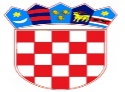                  REPUBLIKA HRVATSKA                 REPUBLIKA HRVATSKA      OSJEČKO-BARANJSKA ŽUPANIJA      OSJEČKO-BARANJSKA ŽUPANIJA                 OPĆINA ŠODOLOVCI                 OPĆINA ŠODOLOVCI                  OPĆINSKI NAČELNIK                  OPĆINSKI NAČELNIKNa temelju članka 28. stavka 1. Zakona o javnoj nabavi ("Narodne novine" broj 120/16 i 114/22), članka 2. i 3. Pravilnika o planu nabave, registru ugovora, prethodnom savjetovanju i analizi tržišta u javnoj nabavi („Narodne novine“ broj 101/17 i 144/20) i članka 46. Statuta Općine Šodolovci ("Službeni glasnik Općine Šodolovci" broj 2/21) općinski načelnik Općine Šodolovci donosiNa temelju članka 28. stavka 1. Zakona o javnoj nabavi ("Narodne novine" broj 120/16 i 114/22), članka 2. i 3. Pravilnika o planu nabave, registru ugovora, prethodnom savjetovanju i analizi tržišta u javnoj nabavi („Narodne novine“ broj 101/17 i 144/20) i članka 46. Statuta Općine Šodolovci ("Službeni glasnik Općine Šodolovci" broj 2/21) općinski načelnik Općine Šodolovci donosiNa temelju članka 28. stavka 1. Zakona o javnoj nabavi ("Narodne novine" broj 120/16 i 114/22), članka 2. i 3. Pravilnika o planu nabave, registru ugovora, prethodnom savjetovanju i analizi tržišta u javnoj nabavi („Narodne novine“ broj 101/17 i 144/20) i članka 46. Statuta Općine Šodolovci ("Službeni glasnik Općine Šodolovci" broj 2/21) općinski načelnik Općine Šodolovci donosiNa temelju članka 28. stavka 1. Zakona o javnoj nabavi ("Narodne novine" broj 120/16 i 114/22), članka 2. i 3. Pravilnika o planu nabave, registru ugovora, prethodnom savjetovanju i analizi tržišta u javnoj nabavi („Narodne novine“ broj 101/17 i 144/20) i članka 46. Statuta Općine Šodolovci ("Službeni glasnik Općine Šodolovci" broj 2/21) općinski načelnik Općine Šodolovci donosiNa temelju članka 28. stavka 1. Zakona o javnoj nabavi ("Narodne novine" broj 120/16 i 114/22), članka 2. i 3. Pravilnika o planu nabave, registru ugovora, prethodnom savjetovanju i analizi tržišta u javnoj nabavi („Narodne novine“ broj 101/17 i 144/20) i članka 46. Statuta Općine Šodolovci ("Službeni glasnik Općine Šodolovci" broj 2/21) općinski načelnik Općine Šodolovci donosiNa temelju članka 28. stavka 1. Zakona o javnoj nabavi ("Narodne novine" broj 120/16 i 114/22), članka 2. i 3. Pravilnika o planu nabave, registru ugovora, prethodnom savjetovanju i analizi tržišta u javnoj nabavi („Narodne novine“ broj 101/17 i 144/20) i članka 46. Statuta Općine Šodolovci ("Službeni glasnik Općine Šodolovci" broj 2/21) općinski načelnik Općine Šodolovci donosiNa temelju članka 28. stavka 1. Zakona o javnoj nabavi ("Narodne novine" broj 120/16 i 114/22), članka 2. i 3. Pravilnika o planu nabave, registru ugovora, prethodnom savjetovanju i analizi tržišta u javnoj nabavi („Narodne novine“ broj 101/17 i 144/20) i članka 46. Statuta Općine Šodolovci ("Službeni glasnik Općine Šodolovci" broj 2/21) općinski načelnik Općine Šodolovci donosiNa temelju članka 28. stavka 1. Zakona o javnoj nabavi ("Narodne novine" broj 120/16 i 114/22), članka 2. i 3. Pravilnika o planu nabave, registru ugovora, prethodnom savjetovanju i analizi tržišta u javnoj nabavi („Narodne novine“ broj 101/17 i 144/20) i članka 46. Statuta Općine Šodolovci ("Službeni glasnik Općine Šodolovci" broj 2/21) općinski načelnik Općine Šodolovci donosiNa temelju članka 28. stavka 1. Zakona o javnoj nabavi ("Narodne novine" broj 120/16 i 114/22), članka 2. i 3. Pravilnika o planu nabave, registru ugovora, prethodnom savjetovanju i analizi tržišta u javnoj nabavi („Narodne novine“ broj 101/17 i 144/20) i članka 46. Statuta Općine Šodolovci ("Službeni glasnik Općine Šodolovci" broj 2/21) općinski načelnik Općine Šodolovci donosiNa temelju članka 28. stavka 1. Zakona o javnoj nabavi ("Narodne novine" broj 120/16 i 114/22), članka 2. i 3. Pravilnika o planu nabave, registru ugovora, prethodnom savjetovanju i analizi tržišta u javnoj nabavi („Narodne novine“ broj 101/17 i 144/20) i članka 46. Statuta Općine Šodolovci ("Službeni glasnik Općine Šodolovci" broj 2/21) općinski načelnik Općine Šodolovci donosiNa temelju članka 28. stavka 1. Zakona o javnoj nabavi ("Narodne novine" broj 120/16 i 114/22), članka 2. i 3. Pravilnika o planu nabave, registru ugovora, prethodnom savjetovanju i analizi tržišta u javnoj nabavi („Narodne novine“ broj 101/17 i 144/20) i članka 46. Statuta Općine Šodolovci ("Službeni glasnik Općine Šodolovci" broj 2/21) općinski načelnik Općine Šodolovci donosiNa temelju članka 28. stavka 1. Zakona o javnoj nabavi ("Narodne novine" broj 120/16 i 114/22), članka 2. i 3. Pravilnika o planu nabave, registru ugovora, prethodnom savjetovanju i analizi tržišta u javnoj nabavi („Narodne novine“ broj 101/17 i 144/20) i članka 46. Statuta Općine Šodolovci ("Službeni glasnik Općine Šodolovci" broj 2/21) općinski načelnik Općine Šodolovci donosiIX. IZMJENE I DOPUNE PLANA NABAVE ZA 2022. GODINUIX. IZMJENE I DOPUNE PLANA NABAVE ZA 2022. GODINUIX. IZMJENE I DOPUNE PLANA NABAVE ZA 2022. GODINUIX. IZMJENE I DOPUNE PLANA NABAVE ZA 2022. GODINUIX. IZMJENE I DOPUNE PLANA NABAVE ZA 2022. GODINUIX. IZMJENE I DOPUNE PLANA NABAVE ZA 2022. GODINUIX. IZMJENE I DOPUNE PLANA NABAVE ZA 2022. GODINUIX. IZMJENE I DOPUNE PLANA NABAVE ZA 2022. GODINUIX. IZMJENE I DOPUNE PLANA NABAVE ZA 2022. GODINUIX. IZMJENE I DOPUNE PLANA NABAVE ZA 2022. GODINUIX. IZMJENE I DOPUNE PLANA NABAVE ZA 2022. GODINUIX. IZMJENE I DOPUNE PLANA NABAVE ZA 2022. GODINUČlanak 1.Članak 1.Članak 1.Članak 1.Članak 1.Članak 1.Članak 1.Članak 1.Članak 1.Članak 1.Članak 1.Članak 1.Evidencijski broj nabavePredmet nabaveBrojčana oznaka predmeta nabave iz Jedinstvenog rječnika javne nabave (CPV)Procijenjena vrijednost nabaveVrsta postupkaPosebni režim nabavePredmet podijeljen na grupe?Sklapa se Ugovor/okvirni sporazum?Planirani početak postupkaPlanirano trajanje ugovora ili okvirnog sporazumaNapomena1/22proslava dana općine7995210032000,00Postupak jednostavne nabaveNarudžbenicasvibanj 2022.2/22usluge službenih mobilnih telefona6421200024000,00Postupak jednostavne nabaveUgovortravanj 202224 mjeseca3/22usluge informiranja i promidžbe7934100020000,00Postupak jednostavne nabaveNarudžbenica4/22geodetsko katastarske usluge radi evidentiranja nerazvrstanih cesta (ulice) na području Općine Šodolovci71250000160.000,00Postupak jednostavne nabaveNarudžbenica5/22održavanje računalnih programa7221100060000,00Postupak jednostavne nabaveUgovor6/22projekt "digitalna arhiva Općine Šodolovci"72330000196000,00Postupak jednostavne nabaveNEUgovorrujan 202212 mjeseci7/22održavanje javne rasvjete5023210024000,00Postupak jednostavne nabaveNarudžbenica8/22opskrba električnom energijom - javna rasvjeta0931000088000,00Postupak jednostavne nabaveUgovor9/22opskrba električnom energijom0931000028000,00Postupak jednostavne nabaveUgovor10/22oprema za dječja igrališta - igrala3753520080000,00Postupak jednostavne nabaveNarudžbenica11/22sanacija udarnih rupa - Srednja ulica u naselju Silaš4523322540000,00Postupak jednostavne nabaveUgovor12/22usluga deratizacije9092300032798,20Postupak jednostavne nabaveUgovor13/22izrada projektne dokumentacije za ulicu 4. Juli u naselju Ada7124200090000,00Postupak jednostavne nabaveUgovorlipanj 202260 dana14/22izgradnja pješačke staze u naselju Palača45233161400000,00Postupak jednostavne nabaveUgovor15/22izgradnja košarkaškog igrališta u naselju Petrova Slatina45212200400000,00Postupak jednostavne nabaveUgovor16/22uklanjanje otpada odbačenog u okoliš u naselju Šodolovci (k.č.br. 193/6, 193/15, 193/16 i 194)90522400417500,00Postupak jednostavne nabaveUgovor17/22projekt postavljanja videonadzora lokacija otpadom onečišćenog tla32323500300000,00Otvoreni postupakDAUgovorlipanj 202212 mjeseci18/22uređenje lokacije za izgradnju reciklažnog dvorišta7731400040000,00Postupak jednostavne nabaveNarudžbenica19/22zbrinjavanje napuštenih životinja8520000060000,00Postupak jednostavne nabaveUgovor20/22usluga dezinsekcije90921000120000,00Postupak jednostavne nabaveUgovor21/22usluge tekućeg i investicijskog održavanja građevinskih objekata4520000056000,00Postupak jednostavne nabaveNarudžbenica22/22uređenje društvenog doma u naselju Silaš45200000160000,00Postupak jednostavne nabaveUgovor23/22izgradnja nadstrešnice s ogradom (zgrada općine-društveni dom)45212600144174,55Postupak jednostavne nabaveUgovorlipanj 202224/22nabava mobilnih aparata3225000024000,00Postupak jednostavne nabaveUgovor25/22nabava bagera43260000480000,00Otvoreni postupakNEUgovorrujan 20223 mjeseca26/22motorni benzin i dizel gorivo za službene automobile0913200040000,00Postupak jednostavne nabaveUgovor27/22izgradnja pješačkog semafora sa mjeračima brzine u naselju Šodolovci34996100296567,00Otvoreni postupakNEUgovorruj.223 mjeseca28/22izrada prometnih elaborata7132250024000,00Postupak jednostavne nabaveNarudžbenica29/22izrada projektno-tehničke dokmentacije za projekt uređenja ribnjaka u naselju Koprivna7125000080000,00Postupak jednostavne nabaveNEUgovorkolovoz 20226 mjeseci30/22uređenje otresnica4523314180000,00Postupak izuzet od primjene ZakonaNEUgovorsiječanj 202212 mjeseci31/22ozelenjavanje7731000080000,00Postupak jednostavne nabaveUgovor32/22održavanje nerazvrstanih cesta5023000040000,00Postupak izuzet od primjene ZakonaNEUgovorsiječanj 202212 mjeseci33/22poslovi zimske službe9062000036000,00Postupak izuzet od primjene ZakonaNEUgovorsiječanj 202212 mjeseci34/22uređenje kanalske mreže45247112320000,00Postupak izuzet od primjene ZakonaNEUgovorsiječanj 202212 mjeseci35/22održavanje javnih zelenih površina77310000360000,00Postupak izuzet od primjene ZakonaNEUgovorsiječanj 202212 mjeseci36/22nabava parkovske opreme3911330024000,00Postupak izuzet od primjene ZakonaNEUgovorsiječanj 202212 mjeseci37/22održavanje groblja98371111204000,00Postupak izuzet od primjene ZakonaNEUgovorsiječanj 202212 mjeseci38/22održavanje čistoće javnih površina9091000040000,00Postupak izuzet od primjene ZakonaNEUgovorsiječanj 202212 mjeseci39/22rekonstrukcija nadstrešnica na autobusnim stajalištima4521331124000,00Postupak jednostavne nabaveUgovor40/22izrada projektno-tehničke dokumentacije za projekt "izgradnja pješačke staze u naselju Palača"7125000030000,00Postupak jednostavne nabaveNENarudžbenicaožujak 202260 dana41/22demontaža postojeće stolarije, te nabava i ugradnja nove pvc stolarije na društvenom domu u naselju Palača4422000086704,00Postupak jednostavne nabaveNEUgovorožujak 202260 dana42/22izrada, isporuka i postavljanje jarbola za zastave ispred zgrade općine3582110025000,00Postupak jednostavne nabaveNENarudžbenicaožujak 202230 dana43/22izrada plana uklanjanja otpada odbačenog u okoliš "divljeg odlagališta" na lokaciji k.č.br. 300/1, k.o. Šodolovci9050000020000,00Postupak jednostavne nabaveNENarudžbenicaožujak 202260 dana44/22nabava i ugradnja samostojećeg videonadzornog stupa za nadzor lokacije otpadom onečišćenog tla u naselju Šodolovci (k.č.br. 193/6, 193/15, 193/16 i 194)3232350025000,00Postupak jednostavne nabaveNENarudžbenicasvibanj 2022.45/22uklanjanje otpada odbačenog u okoliš u naselju Šodolovci (k.č.br. 300/1)90522400367000,00Postupak jednostavne nabaveNEUgovor 46/22izgradnja nadstrešnice kod sportske zgrade u naselju Šodolovci4521260094799,90Postupak jednostavne nabaveNEUgovor47/22adaptacija poslovne zgrade u naselju Šodolovci45262700186125,50Postupak jednostavne nabaveNEUgovor48/22servis vozila i radnih strojeva u vlasništvu Općine Šodolovci5011220020773,48Postupak jednostavne nabaveDANarudžbenica49/22Nabava i instalacija videonadzora u okviru projekta "očuvanje okoliša na području Općine Šodolovci"32323500298535,00Postupak jednostavne nabaveNEUgovorrujan 2022.60 dana 50/22Nabava dodatnih obrazovnih materijala za djecu osnovnih škola2211200031428,57Postupak jednostavne nabaveNENarudžbenicasrpanj 2022.60 dana51/22Nabava prigodne vanjske svjetlosne dekoracije za Božić i Novu godinu3929891026000,00Postupak jednostavne nabaveNENarudžbenicastudeni 2022.30 dana*izmijenjene/dodane stavkeČlanak 2.Članak 2.Članak 2.Članak 2.Članak 2.Članak 2.Članak 2.Članak 2.Članak 2.Članak 2.Članak 2.Članak 2.Ove IX. izmjene i dopune Plana nabave za 2022. godinu stupaju na snagu danom donošenja.                                                                                                                                                                                                                                                                                                                                                                                                IX. izmjene i dopune Plana nabave za 2022. godinu objavit će se u Elektroničkom oglasniku javne nabave Republike Hrvatske te u "službenom glasniku općine Šodolovci" i na službenim web stranicama Općine Šodolovci www.sodolovci.hr  .Ove IX. izmjene i dopune Plana nabave za 2022. godinu stupaju na snagu danom donošenja.                                                                                                                                                                                                                                                                                                                                                                                                IX. izmjene i dopune Plana nabave za 2022. godinu objavit će se u Elektroničkom oglasniku javne nabave Republike Hrvatske te u "službenom glasniku općine Šodolovci" i na službenim web stranicama Općine Šodolovci www.sodolovci.hr  .Ove IX. izmjene i dopune Plana nabave za 2022. godinu stupaju na snagu danom donošenja.                                                                                                                                                                                                                                                                                                                                                                                                IX. izmjene i dopune Plana nabave za 2022. godinu objavit će se u Elektroničkom oglasniku javne nabave Republike Hrvatske te u "službenom glasniku općine Šodolovci" i na službenim web stranicama Općine Šodolovci www.sodolovci.hr  .Ove IX. izmjene i dopune Plana nabave za 2022. godinu stupaju na snagu danom donošenja.                                                                                                                                                                                                                                                                                                                                                                                                IX. izmjene i dopune Plana nabave za 2022. godinu objavit će se u Elektroničkom oglasniku javne nabave Republike Hrvatske te u "službenom glasniku općine Šodolovci" i na službenim web stranicama Općine Šodolovci www.sodolovci.hr  .Ove IX. izmjene i dopune Plana nabave za 2022. godinu stupaju na snagu danom donošenja.                                                                                                                                                                                                                                                                                                                                                                                                IX. izmjene i dopune Plana nabave za 2022. godinu objavit će se u Elektroničkom oglasniku javne nabave Republike Hrvatske te u "službenom glasniku općine Šodolovci" i na službenim web stranicama Općine Šodolovci www.sodolovci.hr  .Ove IX. izmjene i dopune Plana nabave za 2022. godinu stupaju na snagu danom donošenja.                                                                                                                                                                                                                                                                                                                                                                                                IX. izmjene i dopune Plana nabave za 2022. godinu objavit će se u Elektroničkom oglasniku javne nabave Republike Hrvatske te u "službenom glasniku općine Šodolovci" i na službenim web stranicama Općine Šodolovci www.sodolovci.hr  .Ove IX. izmjene i dopune Plana nabave za 2022. godinu stupaju na snagu danom donošenja.                                                                                                                                                                                                                                                                                                                                                                                                IX. izmjene i dopune Plana nabave za 2022. godinu objavit će se u Elektroničkom oglasniku javne nabave Republike Hrvatske te u "službenom glasniku općine Šodolovci" i na službenim web stranicama Općine Šodolovci www.sodolovci.hr  .Ove IX. izmjene i dopune Plana nabave za 2022. godinu stupaju na snagu danom donošenja.                                                                                                                                                                                                                                                                                                                                                                                                IX. izmjene i dopune Plana nabave za 2022. godinu objavit će se u Elektroničkom oglasniku javne nabave Republike Hrvatske te u "službenom glasniku općine Šodolovci" i na službenim web stranicama Općine Šodolovci www.sodolovci.hr  .Ove IX. izmjene i dopune Plana nabave za 2022. godinu stupaju na snagu danom donošenja.                                                                                                                                                                                                                                                                                                                                                                                                IX. izmjene i dopune Plana nabave za 2022. godinu objavit će se u Elektroničkom oglasniku javne nabave Republike Hrvatske te u "službenom glasniku općine Šodolovci" i na službenim web stranicama Općine Šodolovci www.sodolovci.hr  .Ove IX. izmjene i dopune Plana nabave za 2022. godinu stupaju na snagu danom donošenja.                                                                                                                                                                                                                                                                                                                                                                                                IX. izmjene i dopune Plana nabave za 2022. godinu objavit će se u Elektroničkom oglasniku javne nabave Republike Hrvatske te u "službenom glasniku općine Šodolovci" i na službenim web stranicama Općine Šodolovci www.sodolovci.hr  .Ove IX. izmjene i dopune Plana nabave za 2022. godinu stupaju na snagu danom donošenja.                                                                                                                                                                                                                                                                                                                                                                                                IX. izmjene i dopune Plana nabave za 2022. godinu objavit će se u Elektroničkom oglasniku javne nabave Republike Hrvatske te u "službenom glasniku općine Šodolovci" i na službenim web stranicama Općine Šodolovci www.sodolovci.hr  .Ove IX. izmjene i dopune Plana nabave za 2022. godinu stupaju na snagu danom donošenja.                                                                                                                                                                                                                                                                                                                                                                                                IX. izmjene i dopune Plana nabave za 2022. godinu objavit će se u Elektroničkom oglasniku javne nabave Republike Hrvatske te u "službenom glasniku općine Šodolovci" i na službenim web stranicama Općine Šodolovci www.sodolovci.hr  .KLASA: 400-05/22-01/1KLASA: 400-05/22-01/1KLASA: 400-05/22-01/1KLASA: 400-05/22-01/1KLASA: 400-05/22-01/1KLASA: 400-05/22-01/1KLASA: 400-05/22-01/1KLASA: 400-05/22-01/1KLASA: 400-05/22-01/1KLASA: 400-05/22-01/1KLASA: 400-05/22-01/1KLASA: 400-05/22-01/1URBROJ: 2158-36-02-22-10URBROJ: 2158-36-02-22-10URBROJ: 2158-36-02-22-10URBROJ: 2158-36-02-22-10URBROJ: 2158-36-02-22-10URBROJ: 2158-36-02-22-10URBROJ: 2158-36-02-22-10URBROJ: 2158-36-02-22-10URBROJ: 2158-36-02-22-10URBROJ: 2158-36-02-22-10URBROJ: 2158-36-02-22-10URBROJ: 2158-36-02-22-10Šodolovci, 09. studenog 2022.                                                                            OPĆINSKI NAČELNIK:                                                                                                                                          Dragan ZorićŠodolovci, 09. studenog 2022.                                                                            OPĆINSKI NAČELNIK:                                                                                                                                          Dragan ZorićŠodolovci, 09. studenog 2022.                                                                            OPĆINSKI NAČELNIK:                                                                                                                                          Dragan ZorićŠodolovci, 09. studenog 2022.                                                                            OPĆINSKI NAČELNIK:                                                                                                                                          Dragan ZorićŠodolovci, 09. studenog 2022.                                                                            OPĆINSKI NAČELNIK:                                                                                                                                          Dragan ZorićŠodolovci, 09. studenog 2022.                                                                            OPĆINSKI NAČELNIK:                                                                                                                                          Dragan ZorićŠodolovci, 09. studenog 2022.                                                                            OPĆINSKI NAČELNIK:                                                                                                                                          Dragan ZorićŠodolovci, 09. studenog 2022.                                                                            OPĆINSKI NAČELNIK:                                                                                                                                          Dragan ZorićŠodolovci, 09. studenog 2022.                                                                            OPĆINSKI NAČELNIK:                                                                                                                                          Dragan ZorićŠodolovci, 09. studenog 2022.                                                                            OPĆINSKI NAČELNIK:                                                                                                                                          Dragan ZorićŠodolovci, 09. studenog 2022.                                                                            OPĆINSKI NAČELNIK:                                                                                                                                          Dragan ZorićŠodolovci, 09. studenog 2022.                                                                            OPĆINSKI NAČELNIK:                                                                                                                                          Dragan Zorić